1УТВЕРЖДЕН(указывается уполномоченный орган эмитента, утвердивший ежеквартальный отчет)(отметка об утверждении указывается на титульном листе ежеквартального отчета в случае, если необходимость его утверждения предусмотрена уставом (учредительными документами) эмитента)ЕЖЕКВАРТАЛЬНЫЙ ОТЧЕТ Открытое акционерное общество «Внешнеэкономическое объединение «ТЕХНОСТРОЙЭКСПОРТ»(указывается полное фирменное наименование (для некоммерческой организации – наименование) эмитента)Место нахождения эмитента:  123557, Москва, ул.Пресненский вал, дом 27, строение 11(указывается место нахождения (адрес постоянно действующего исполнительного органа эмитента (иного лица, имеющего право действовать от имени эмитента без доверенности)) эмитента)Информация, содержащаяся в настоящем ежеквартальном отчете, подлежит раскрытию в соответствии с законодательством Российской Федерации о ценных бумагахВВЕДЕНИЕа) полное и сокращенное фирменное наименование эмитентаОткрытое акционерное общество «Внешнеэкономическое объединение «ТЕХНОСТРОЙЭКСПОРТ», ОАО ВО «ТЕХНОСТРОЙЭКСПОРТ»б) место нахождения, почтовый адрес эмитента и контактные телефоны.Место нахождения: 123557, Москва, ул. Пресненский вал, дом 27, строение 11Почтовый адрес: 123557, Москва, ул. Пресненский вал, дом 27, строение 11Тел.: (495) 627 55 40, Факс: (495) 627 55 40Адрес электронной почты: tsx@tsx.ruАдрес страницы в сети Интернет, на которой публикуется полный текст ежеквартального отчета эмитента: www.disclosure.ruв) основные  сведения  о  ценных  бумагах  эмитента,   находящихся в обращении:Акции обыкновенные именные бездокументарные, государственный регистрационный номер выпуска №73-1'П'-3208, номинальной стоимостью 1,00 руб., количество размещенных акций – 516 510 шт.Настоящий ежеквартальный отчет содержит оценки и прогнозы уполномоченных органов управления эмитента касательно будущих событий и/или действий, перспектив развития отрасли экономики, в которой эмитент осуществляет основную деятельность, и результатов деятельности эмитента, в том числе планов эмитента, вероятности наступления определенных событий и совершения определенных действий. Инвесторы не должны полностью полагаться на оценки и прогнозы органов управления эмитента, так как фактические результаты деятельности эмитента в будущем могут отличаться от прогнозируемых результатов по многим причинам. Приобретение ценных бумаг эмитента связано с рисками, описанными в настоящем ежеквартальном отчете.1. Сведения о банковских счетах, об аудиторе, оценщике и о финансовом консультанте эмитента,а также олицах, подписавших ежеквартальный отчет1.1 Сведения о банковских счетах эмитента.	1.	ЗАО «Банк Русский стандарт», Закрытое акционерное общество «Банк Русский стандарт»Место нахождения: Россия, г. Москва БИК 044 583 151 ;ИНН7707056547;  № кор. счета301018106000000001512.	Государственная корпорация «Банк развития и внешнеэкономической деятельности (Внешэкономбанк)Место нахождения: Россия, г. Москва БИК 044 525 060; ИНН 7708011796;  № кор. счета301018105000000000603.	АКБ «Пробизнесбанк», Акционерный коммерческий банк "Пробизнесбанк" (Открытое акционерное общество)Место нахождения: Россия, г. Москва БИК 044 525 986 ;ИНН 7729086087;  № кор. счета301018106000000009864.	Московский филиал ПАО РОСБАНК  ( Московский филиал Публичного акционерного общества РОСБАНК)Место нахождения: Россия, г. Москва БИК044552272; ИНН 7730060164;  № кор. счета 301018102000000002725.	АКБ «ЯпыКреди Москва», Акционерный коммерческий банк «ЯпыКреди Москва»Место нахождения: Россия, г. Москва БИК 044 525 448 ;ИНН 7702006824;  № кор. счета301098402000100017646.	Banque Populaire Maroko-GuineenneМесто нахождения: Гвинея, г. Конакри7.	БанкРеконструкциииразвития Yemen Bank for Reconstruction DevlelopmentМесто нахождения: Йемен, г. Сана8.	AK Bank T.A.S Место нахождения: Турция, г. Анкаравалютный счет эмитента                80505, 8320845971.2 Сведения об аудиторе Эмитента.1.	Полное наименование: Закрытое акционерное общество "Эйч Эл Би Внешаудит"2.	Сокращенное наименование: ЗАО "Эйч Эл Би Внешаудит"3.	Место нахождения аудиторской организации:4.	Тел./ Факс: (495) 967-04-955. ИНН 7706118254, КПП 770601001, ОГРН 1027739314448 6.ЗАО «Эйч Эл Би Внешаудит» является членом саморегулируемой организации Ассоциация «Содружество». Юридический и фактический адрес : РФ, 119192, Москва, Мичуринский пр-т, дом 21, корп 4.  	 7. ЗАО «Эйч Эл Би Внешаудит» утверждено аудитором годовым общим собранием акционеров  от  25 мая 2016 года по представлению Совета Директоров, тендер не проводился.   	ЗАО "Эйч Эл Би Внешаудит" проводит ежегодные аудиторские проверки бухгалтерской и финансовой       отчетности ОАО ВО "ТЕХНОСТРОЙЭКСПОРТ" с 1996 года      Специальные аудиторские задания отсутствуют.8. Размер оплаты услуг аудитора относится к компетенции Совета директоров, вознаграждение аудитора       осуществляется согласно заключенного договора. Фактический размер вознаграждения, выплаченного аудиторской      фирме ЗАО «Эйч Эл Би Внешаудит» по итогам 2015 года составил 406215-00 руб .Просроченных платежей за оказанные аудитором услуги нет.Факторов, которые могут оказать влияние на независимость аудиторов - нет. Аудит осуществляется  путем проверки достоверности бухгалтерского учета и отчетности и соответствия совершенных хозяйственных и финансовых операций действующему законодательству РФ по итогам года.Проверки осуществляются ежегодно.1.3 Сведения об оценщике Эмитента.Эмитент оценщика не привлекает.1.4 Сведения о консультантах Эмитента.Эмитент финансового консультанта на рынке ценных бумаг не имеет.1.5 Сведения олицах, подписавших ежеквартальный отчет.Величко Виктор Иванович, 1940 г.р., ОАО «ВО Техностройэкспорт», Генеральный  директор.Гуща Нина Николаевна, 1960 г.р., ОАО «ВО Техностройэкспорт», Главный бухгалтер.II. Основная информация о финансово-экономическом состоянии Эмитента2.1. Анализ финансово-экономической деятельности эмитента на основе экономического анализа динамики приведенных показателей2.2. Рыночная капитализация ЭмитентаАкции ОАО ВО «Техностройэкспорт» не обращались на организованном рынке ценных бумаг.2.3. Обязательства ЭмитентаОбеспечить права владельцев ценных бумаг при соблюдении ими установленного законодательством Российской Федерации порядка осуществления этих прав.2.3.1. Заемные средства и кредиторская задолженностьЗаемные средства эмитента отсутствуют  2.3.2. Кредитная история эмитентаЭмитент не имеет просрочки исполнения обязательств по договорам займа и кредитным договорам.2.3.3. Обязательства эмитента из предоставляемого им обеспеченияНе предоставлялось2.3.4. Прочие обязательства эмитентаПрочих соглашений и срочных сделок, которые могут существенным образом отразиться на финансовом состоянии эмитента нет. 2.4. Риски, связанные с приобретением размещаемых (размещенных) ценных бумагПолитика эмитента в области управления рисками:
В Обществе управление рисками осуществляется на основе детального анализа текущей экономической ситуации в экономике РФ, стран-партнеров  и отрасли Эмитента, анализа финансово-хозяйственной деятельности Эмитента, дочерних обществ Эмитента, а также факторов, оказывающих на нее влияние.2.4.1. Отраслевые рискиВлияние возможного ухудшения ситуации в отрасли эмитента на его деятельность и исполнение обязательств по ценным бумагам:
На дату окончания отчетного квартала основным видом деятельности Эмитента являлось  завершение строительства ГЭС «Деринер» (Турция), командирование врачей в Йемен  и командирование преподавателей в Гвинею, Марокко. Ухудшение ситуации в указанных сферах может негативным образом отразиться на деятельности Эмитента, в частности привести к потере спроса на услуги, снижению объемов строительства, снижению прибыли.
Возможное ухудшение ситуации в указанных сферах может повлиять на исполнение обязательств Эмитента по ценным бумагам, т.к. Эмитент выплачивает дивиденды по акциям , но не имеет иных обязательств по ценным бумагам. 

Наиболее значимые, по мнению эмитента, возможные изменения в отрасли:
- на внешнем рынке - сокращение спроса на услуги эмитента.Предполагаемые действия эмитента в случае изменения ситуации в отрасли:
-оптимизация цен на оказываемые услуги; 
-заключение долгосрочных контрактов с покупателями;
-повышение качества оказываемых услуг.

Риски, связанные с возможным изменением цен на сырье, услуги, используемые эмитентом в своей деятельности, и их влияние на деятельность эмитента и исполнение обязательств по ценным бумагам:
- на внешнем рынке: конкуренция со стороны фирм других стран .

- на внутреннем рынке: риски, связанные с возможным изменением на внутреннем рынке цен на сырье, услуги, используемые Эмитентом в своей деятельности, существенны, т.к. это может привести к увеличению себестоимости услуг Эмитента и снижению размера прибыли. Возможное изменение цен на сырье, услуги, используемые Эмитентом в своей деятельности, не повлияет на исполнение обязательств по ценным бумагам, т.к. Эмитент выплачивает дивиденды по акциям, но не имеет иных обязательств по ценным бумагам.

Риски, связанные с возможным изменением цен на продукцию и/или услуги эмитента, их влияние на деятельность эмитента и исполнение обязательств по ценным бумагам:
- на внешнем рынке: указанные риски существуют, т.к. Эмитент осуществляет экспортные операции и его предложения могут стать неконкурентноспособными. .

- на внутреннем рынке:
- в случае незначительного увеличения цен услуги , деятельность Эмитента, в том числе объемы оказываемых услуг, не претерпят существенного изменения в связи с наличием долгосрочных партнерских отношений с покупателями, положительной репутацией Эмитента, как надежного партнера;
- в случае значительного увеличения цен на услуги Эмитента существует риск сокращения спроса на услуги Эмитента вследствие снижения ее конкурентоспособности.


Возможное изменением цен на услуги Эмитента повлияет на исполнение обязательств по ценным бумагам, т.к. Эмитент выплачивает дивиденды по акциям, но не имеет иных обязательств по ценным бумагам.2.4.2. Страновые и региональные рискиРиски, связанные с политической и экономической ситуацией в стране (странах) и регионе, в которых эмитент зарегистрирован в качестве налогоплательщика и/или осуществляет основную деятельность при условии, что основная деятельность эмитента в такой стране (регионе) приносит 10 и более процентов доходов за последний завершенный отчетный период, предшествующий дате окончания последнего отчетного квартала.
Страновые риски – риски, сопровождающие деятельность коммерческих организаций, зарегистрированных в качестве налогоплательщика и/или осуществляющих основную деятельность на территории отдельно взятой страны, и связанные  с политическими, экономическими, социальными факторами, характерными для данной страны.
Страновые риски испытывают все участники рынка данной страны в равной мере. 
Региональные риски – риски, сопровождающие деятельность коммерческих организаций, зарегистрированных в качестве налогоплательщика и/или осуществляющих основную деятельность на территории отдельно взятого региона, и связанные с политическими, экономическими, социальными факторами, характерными для данного региона.
Региональные риски испытывают все участники рынка данного региона в равной мере.
Эмитент зарегистрирован в качестве налогоплательщика и осуществляет основную деятельность в г. Москве и Турецкой Республике.Учитывая, что г. Москва является центром политической жизни страны, риски, связанные с политической ситуацией в стране (Российской Федерации) и риски, связанные с политической ситуацией в регионе (г. Москве) идентичны.
Риски, связанные с политической ситуацией в стране и  в регионе, в которых Эмитент зарегистрирован в качестве налогоплательщика и осуществляет основную деятельность, довольно многочисленны. 
В тоже время в последние годы наметилась положительная тенденция по снижению политических рисков. Прежде всего, это связано с тем, что в настоящее время в России в целом, и в г. Москве, в частности, управленческий аппарат (исполнительные и законодательные органы) представлен лидерами, выражающими интересы большинства населения страны и региона. Расстановка сил на современной политической арене носит предсказуемый характер. Это вносит стабильность в политическую ситуацию в стране и регионе, минимизирует вероятность возникновения социальных взрывов и конфликтов. Основные усилия федеральных органов направлены на формирование сильной вертикали власти в государстве, ужесточение борьбы с коррупцией, реализацию социально ориентированных нацпроектов. Кроме того, высшие исполнительные (Президент, Правительство), законодательные (Парламент),  регулирующие органы (прежде всего, Банк России) согласовано и оперативно реагируют на негативные последствия мирового финансового кризиса, эффективно реализуют мероприятия по поддержанию российского финансового рынка и банковского сектора. В настоящее время высшие государственные органы России выступают гарантом стабильности в экономике. 

В настоящее время российский финансовый рынок и банковский сектор нестабильны, что связано с последствиями кризиса ликвидности на мировых финансовых рынках. В  связи с этим основными экономическими рисками для участников российского рынка являются:
- снижение доходности государственного бюджета из-за падения цен на нефть на мировых рынках;
- сокращение объемов кредитования российской промышленности;
- усиление инфляционных процессов в экономике;
- нарушение договоров со стороны контрагентов;
-снижение объемов выпускаемой продукции (работ, услуг) ввиду сокращения потребительского спроса.
Для поддержания стабильности российской экономики и преодоления последствий мирового финансового кризиса российским правительством реализуется комплекс мер:
- выделено на поддержку российской финансовой системы в общей сложности более 2 трлн.руб.;
-разработаны меры по контролю за расходованием коммерческими банками выделенных средств исключительно на кредитование реального сектора экономики с указанием наиболее важных для страны, кредитозависимых отраслей;
- оптимизировано налогообложение для предприятий реального сектора экономики;
- сокращены налоги на экспорт сырой нефти для компенсации понижения цен на нефть;
- понижены резервные требования для коммерческих банков.
Тем не менее, несмотря на активную поддержку российской экономики и, в частности, реального сектора со стороны государства, в ближайшее время сохранится ситуация неопределенности, отрицательно сказывающаяся на деятельности всех участников рынка.

Экономические перспективы г.Москвы оцениваются Эмитентом как наиболее благоприятные для осуществления производственной, предпринимательской деятельности. Москва выигрывает по сравнению с другими регионами России по душевым показателям ВВП, доходам населения, бюджетной обеспеченности, объемам инвестиции в основной капитал и другим показателям. Кроме того, негативные последствия экономического кризиса затронут Москву и Московскую область как развитые финансовые центры в меньшей степени, чем другие регионы России. 
Основными экономическими рисками на региональном уровне являются:
- дефицит регионального бюджета;
-«замораживание» или сворачивание проектов, заказчиком по которым являются региональные власти;
- сокращение финансирования по ряду направлений, связанных с реальным сектором, в рамках региональных бюджетов;
- неблагоприятные изменения в области налогообложения на региональном уровне. 

Предполагаемые действия эмитента на случай отрицательного влияния изменения ситуации в стране (странах) и регионе его деятельности:
Анализ конъюнктуры рынка и принятие стратегических решений, касающихся деятельности Эмитента.

Риски, связанные с возможными военными конфликтами, введением чрезвычайного положения и забастовками в стране (странах) и регионе, в которых Эмитент зарегистрирован в качестве налогоплательщика и/или осуществляет основную деятельность:
Во внешней политике в последние годы возрастало напряжение в отношениях с некоторыми странами – членами НАТО в связи с расширением географии альянса и приближением к границам Российской Федерации. Кроме того, руководством некоторых стран, входивших ранее в состав СССР и непосредственно граничащих с Российской Федерацией, проводилась недружественная политика по отношению к России, подрывающая международный авторитет нашей страны. Однако, в последнее время в связи со сменой региональных лидеров в таких странах наметились позитивные сдвиги в отношениях между Россией и такими странами. Многие сложные вопросы, по которым ранее не удавалось достичь договоренностей, в настоящее время решаются на дипломатическом уровне путем достижения приемлемых для всех сторон компромиссов. Таким образом, риск, связанный с участием Российской Федерации во внешних военных конфликтах в последнее время значительно снизился, и рассматривается Эмитентом как мизерный.
Российская Федерация является многонациональным государством, включает в себя регионы с различным уровнем социального и экономического развития, в связи с чем, нельзя полностью исключить вероятность возникновения в России внутренних конфликтов, в том числе с применением военной силы или введением чрезвычайного положения в отдельных регионах.
Кроме того, возможно возникновение некоторой социальной напряженности, вызванной временными экономическими трудностями в стране в связи с мировым финансовым кризисом. По этой же причине нельзя исключить и вероятность проведения забастовок на отдельных предприятиях, наиболее пострадавших от кризиса. 
Эмитент зарегистрирован в качестве налогоплательщика в г. Москве, т.е. осуществляет свою деятельность в Центральном регионе европейской части Российской Федерации, которая в настоящее время отличается достаточно высокой стабильностью в политической, экономической, социальной сферах. Местоположение Москвы характеризуется удаленностью от возможных очагов конфликтов.
Таким образом, риски, связанные с возможными военными конфликтами, введением чрезвычайного положения и забастовками в стране существуют, однако вероятность их наступления относительно невысока. Аналогичные риски в г. Москве практически отсутствуют. 

Риски, связанные с географическими особенностями страны (стран) и региона, в которых Эмитент зарегистрирован в качестве налогоплательщика и/или осуществляет основную деятельность, в том числе повышенная опасность стихийных бедствий, возможное прекращение транспортного сообщения в связи с удаленностью и/или труднодоступностью и т.п.:
Российская Федерация – государство, расположенное на самой большой территории  в мире.  В состав Российской Федерации входят регионы, характеризующиеся повышенной опасностью различных стихийных бедствий, удаленностью месторасположения, труднодоступностью, неразвитым транспортным сообщением  и даже малообжитые и малоосвоенные или заброшенные регионы.  Поэтому в целом для страны существуют значительные риски, связанные с географическими особенностями страны. 
Однако, место расположения Эмитента – Центральная полоса европейской части России – характеризуется отсутствием повышенной опасности стихийных бедствий, а также наличием большого числа транспортных развязок, путей сообщения, что исключает труднодоступность Эмитента. Таким образом, риски, связанные с географическими особенностями региона, отсутствуют.Однако существует риск политической нестабильности в странах, где эмитент осуществляет свою деятельность (Турция, Гвинея, Йемен).2.4.3. Финансовые рискиОписывается подверженность эмитента рискам, связанным с изменением процентных ставок, курса обмена иностранных валют, в связи с деятельностью эмитента либо в связи с хеджированием, осуществляемым эмитентом в целях снижения неблагоприятных последствий влияния вышеуказанных рисков:
Указанные риски  существуют, т.к. Эмитент осуществляетрасчеты с контрагентами по гражданско - правовым договорам осуществляются в долларах США. Эмитент предусматривает в договорах с Инозаказчиком возможности оплаты в евро.2.4.4. Правовые рискиПравовые риски, связанные с деятельностью эмитента , в том числе риски, связанные с:
- изменением валютного регулирования;
- изменением налогового законодательства;
- изменением правил таможенного контроля и пошлин;
- изменением требований по лицензированию основной деятельности эмитента либо лицензированию прав пользования объектами, нахождение которых в обороте ограничено (включая природные ресурсы);
- изменением судебной практики по вопросам, связанным с деятельностью эмитента (в том числе по вопросам лицензирования), которые могут негативно сказаться на результатах его деятельности, а также на результатах текущих судебных процессов, в которых участвует эмитент:

- для  внешнего рынка: указанные правовые риски существуют, т.к. Эмитент осуществляет деятельность на территории иностранных государств и осуществляет экспортно-импортные операции. В договорах с Инозаказчиком предусматривается корректировка обязательств в случае изменения законодательства. 

- для внутреннего рынка: указанные правовые риски отсутствуют, т.к. Эмитент не осуществляет экспортно-импортные операции, а расчеты с контрагентами по гражданско - правовым договорам осуществляются в валюте Российской Федерации; увеличения налоговых ставок или введения дополнительных налогов не ожидается; 2.4.5. Риск потери деловой репутации (репутационный риск)Повреждение репутации может привести к потере клиентов и снизить потенциальную прибыль, а в худшем случае - привести к банкротству. Создание хорошей репутации может занять около двадцати лет, но потерять ее можно быстрее, чем за пять минут. Это то, что надо всегда помнить.

Как известно, топ-менеджмент испытывает потребность в эффективных стратегиях управления рисками. Вместе с тем часто им игнорируется самый мощный риск, с которым может столкнуться организация – риск повреждения репутации компании.

Общепринятого определения этого вида риска не существует. Согласно рекомендациям Базельского комитета, «репутационный риск возникает в результате операционных ошибок, несоблюдения соответствующих законов, постановлений или других причин». 

В одном из документов Федеральной резервной системы говорится: «репутационный риск представляет собой возможность того, что преданная гласности негативная информация о деловой практике организации, правдивая или нет, приведет к сокращению клиентской базы, дорогостоящим судебным разбирательствам или снижению доходов».

Репутация – актив компании номер один. Исследования показывают, что 50% цены акции компании составляет репутация ее торговой марки, надежности и ее стоимости в представлении клиентов. В экономике, где 70 – 80 рыночной стоимости составляют нематериальные активы, типа надежности торговой марки, интеллектуального капитала и гудвила, организации особенно уязвимы для всего, что может повредить их репутации. Из-за своей специфической природы деловая репутация – один из самых трудных активов по определению количества и качества, наименее защищенный и управляемый. В связи с этим в настоящее время управление репутационным риском представляется очень актуальной проблемой. 

Репутация фирмы – сложное понятие, вмещающее, в частности, в себя весь цикл операций с товаром. Вся фирма должна быть ориентирована на потребителя. В этих целях надо тратить немало денег, времени, сил на формирование культуры фирмы, соответствующую подготовку ее работников. Для имиджа фирмы немалое значение имеет обстановка и внешний вид офиса; характер и уровень связей с общественностью. Для создания, поддержания и контроля репутации необходимы связи с общественностью (Паблик Рилейшнз). Во всем цивилизованном мире Паблик Рилейшнз рассматривается как искусство и наука создания делового имиджа на основе деловой и правдивой информации.
2.4.6. Стратегический рискВсе современные компании вынуждены работать в условиях высокой неопределенности. Поэтому оценка возможных рисков и управление ими становится ключевой задачей, от которой зависит будущее фирмы. Уже сейчас ведущие топ-менеджеры осознают, что развитие системы управления рисками как элемента стратегии является необходимой частью развития компании в среднесрочном периоде.

Среди множества рисков можно выделить стратегические – это риски, влияющие на вероятность достижения компанией поставленных стратегических целей. Такие риски являются самыми опасными для компании по нескольким причинам.
– Реализация этих рисков означает потерю доли рынка, снижение продаж и даже уход компании с рынка, то есть большой ущерб для всей компании. 
– Их, как правило, нельзя переложить на третьих лиц (контрагенты, страховые компании и т. д.).

Они трудно поддаются выявлению и систематизации, так как стратегические риски могут проявляться в любом виде деятельности компании: основная деятельность, маркетинг, инвестиции, финансы, персонал и др.
– Их трудно описать и дать количественную оценку ожидаемого ущерба, потому что, помимо прямых потерь, велико косвенное влияние на денежные потоки (ухудшение репутации, снижение продаж и рентабельности, нереализованный потенциал и т. д.)

В результате большинство методов, применяющихся для управления другими видами рисков, имеют ограниченное применение по отношению к стратегическим рискам.

В статье показана методика управления стратегическими рисками с помощью соединения преимуществ двух концепций: системы сбалансированных показателей (Balanced Scorecard) и комплексной системы управления рисками (Enterprise Risk Management). Такая методика учитывает не только прямые финансовые потери от реализации риска, но и его влияние на нефинансовые показатели, определяющие конкурентоспособность компании в будущем. А учет всех последствий риска позволяет, в свою очередь, правильно ранжировать риски по степени опасности и принимать обоснованные решения об управлении ими.

Сбалансированная система показателей (BSC) была разработана в начале 1990-х годов и сейчас является наиболее известной парадигмой, позволяющей обеспечить соответствие текущей деятельности компании стратегическим целям. Главным достижением BSC является признание важной роли нефинансовых показателей, то есть тех, которым нельзя дать прямую денежную оценку. Учет таких показателей осуществляется через набор ключевых показателей эффективности (Key Performance Indicators – KPI), образующих обычно четыре группы.<1>
— компетентность и мотивация сотрудников;
— качество внутренних бизнес-процессов;
— степень удовлетворения и лояльности клиентов;
— финансовые показатели.

<1> Такая группировка является общей. Многие компании, внедряя BSC, изменяли ее, приспосабливая под особенности стратегии и внешней среды.

Преимущество BSC в том, что она позволяет проследить связи между этими показателями и дать комплексную оценку деятельности компании. BSC наглядно показывает, какие факторы влияют на финансовый результат компании, и позволяет точнее выявить существующие проблемы или, наоборот, потенциальные точки роста. В соответствии с парадигмой BSC денежные потоки являются функцией от ряда нефинансовых параметров (персонал, внутренние бизнес-процессы, клиенты). Поэтому долгосрочная стратегия компании должна быть ориентирована на улучшение прежде всего этих параметров.

Концепция комплексной системы управления рисками (Enterprise Risk Management – ERM) сейчас еще находится в стадии становления, но многие российские и международные компании уже запустили проекты по ее внедрению2. В американских компаниях рост популярности ERM во многом объясняется двумя причинами.

Недавние громкие корпоративные скандалы и банкротства в США и Европе и появление после них в 2002 г. закона Сарбейнса-Оксли, устанавливающего дополнительные требования к системе внутреннего контроля в публичной компании.

– Руководство многих компаний осознало, что старые методы риск-менеджмента не отвечают современным условиям и не способны обеспечить стабильность и предсказуемость развития компании. 

В результате управление рисками во многих компаниях вышло на качественно новый уровень и стало неотъемлемой частью корпоративной стратегии. Более того, риск-менеджмент постепенно становится частью корпоративной культуры, то есть обязанностью каждого сотрудника, а не только топ-менеджмента и специалистов по управлению рисками.

Быстрый темп технического прогресса и изменчивость спроса затрудняют долгосрочное прогнозирование при формировании корпоративной стратегии: как правило, достоверный количественный прогноз можно сделать на срок не более 3–5 лет. В то же время растущая конкуренция вынуждает менеджеров становиться все более дальновидными при принятии стратегических решений. Есть и другие факторы, способствующие росту неопределенности.
– Быстрый темп научно-технического прогресса и более высокая волатильность всех мировых рынков.
– Рост значимости нематериальных активов (человеческий капитал, корпоративная культура, репутация), инвестиции в которые с трудом поддаются оценке.

В результате традиционные методы оценки эффективности проектов (главным образом, ожидаемая чистая приведенная стоимость) становятся трудно реализуемыми на практике. Поэтому целесообразно использование альтернативных критериев эффективности принимаемых решений: вместо максимизации ожидаемых денежных потоков основным критерием становится рост вероятности достижения стратегических целей компании, в том числе тех, которые не поддаются прямой денежной оценке. 

Несмотря на стремление к комплексной оценке рисков компании, в большинстве подходов к управлению рисками под опасностью риска понимаются лишь прямые финансовые потери, то есть влияние на текущие денежные потоки. В то же время существуют нефинансовые показатели, определяющие долгосрочное положение фирмы на рынке и будущую прибыль. Приравнивая ущерб от риска к прямым денежным потерям, руководство компании занижает ожидаемый ущерб от реализации риска, что может привести к неверным решениям. Существующие до сих пор концепции управления рисками предполагают построение либо общей карты рисков для всей компании, либо карт по различным направлениям деятельности (операционная деятельность, инвестиционная деятельность, финансы и др.), но в итоге все равно ущерб сводится к изменению текущих финансовых показателей. Соединение BSC и ERM позволяет глубже взглянуть на последствия реализации риска, учитывая не поддающиеся точной денежной оценке нефинансовые показатели.

В теории основным условием финансирования того или иного проекта является правило: выгоды должны быть больше издержек. Однако оценка эффективности мер по снижению рисков затруднительна и часто не дает надежного результата. Поэтому обычно на предупредительные мероприятия выделяется фиксированный бюджет, а риск-менеджеру требуется определить меры по снижению рисков, реализация которых наиболее полезна для компании.

Сбалансированная система показателей и система управления рисками во многом дополняют друг друга. BSC позволяет дать количественную оценку стратегическим ориентирам через набор нефинансовых показателей, а ERM позволяет выявлять и управлять рисками, которые могут препятствовать реализации стратегических целей. В результате применения обеих концепций вырастает вероятность достижения стратегических целей компании.2.4.7. Риски, связанные с деятельностью эмитентаРиски, свойственные исключительно эмитенту, в том числе риски, связанные с текущими судебными процессами, в которых участвует эмитент; отсутствием возможности продлить действие лицензии эмитента на ведение определенного вида деятельности либо на использование объектов,  нахождение которых в обороте ограничено (включая природные ресурсы); возможной ответственностью эмитента по долгам третьих лиц, в том числе дочерних обществ Эмитента; возможностью потери потребителей, на оборот с которыми приходится не менее чем 10 процентов общей выручки от продажи продукции (работ, услуг) Эмитента:
Указанные риски отсутствуют, т.к. текущие судебные процессы, в которых участвует Эмитент, отсутствуют; Эмитент имеет бессрочную лицензию,  не использует в своей деятельности объекты, нахождение которых в обороте ограничено (включая природные ресурсы); Эмитент не несет ответственность по долгам третьих лиц, в том числе дочерних обществ; с основными потребителями налажены  долгосрочные партнерские отношения.
Кроме того, Совет директоров Эмитента во главе с Председателем Совета директоров всегда руководствуется интересами акционеров, неукоснительно соблюдая требования действующего законодательства РФ, благодаря чему риски, связанные с деятельностью Эмитента, в коммерческом направлении, были сведены к минимуму. III. Подробная информация об эмитенте.3.1. История создания и развития эмитента.3.1.1. Данные о фирменном наименовании (наименовании) эмитента.Открытое акционерное общество «Внешнеэкономическое объединение «Техностройэкспорт»ОАО ВО «Техностройэкспорт», 31.05.1994 г.3.1.2. Сведения о государственной регистрации эмитентаДата государственной регистрации эмитента: 31 мая .Номер свидетельства о государственной регистрации (иного документа, подтверждающего государственную регистрацию эмитента):  019.566Орган, осуществивший государственную регистрацию: Московская регистрационная палатаОГРН – 1027739426945Дата внесения в Единый государственный реестр юридических лиц: 22 октября .Наименование регистрирующего органа: Межрайонная инспекция МНС России № 39 по г. Москве3.1.3. Сведения о создании и развитии эмитента.Открытое акционерное общество «ВО Техностройэкспорт» создано в 1994 году в соответствии с Указом Президента Российской Федерации № 721 от 01 июля 1992 года и распоряжением Правительства Российской Федерации № 604-Р от 30 апреля 1994 года путем преобразования государственного предприятия «Внешнеэкономическое объединение «Техностройэкспорт», которое является правопреемником Внешнеэкономического Объединения «Техноэкспорт», созданного в 1932 году. Эмитент создан на неопределенный срок.Целью деятельности Общества является осуществление законной предпринимательской деятельности, и получение в интересах акционеров максимальной прибыли.Предметом деятельности Общества является заключение контрактов (договоров) и осуществление за счет собственных или заемных средств, а также по поручению других российских и иностранных юридических и физических лиц в России и за ее пределами, путем заключения контрактов и договоров, включая, но не ограничиваясь, нижеследующих видов деятельности:Выполнение работ, услуг и поставок, включая работы, услуги и поставки для государственных нужд, на договорной основе в порядке, определяемом российским законодательством, в том числе в рамках обязательств, предусмотренных международными договорами Российской Федерации.Оказание содействия российским и иностранным заинтересованным лицам, фирмам, организациям на договорной и контрактной основе в осуществлении экспортно-импортных операций, продаже и приобретении технологий, лицензии, «ноу-хау», а также координация их внешнеэкономической деятельности.Оказание российским и иностранным физическим и юридическим лицам инжиниринговых, посреднических, рекламных, научно-технических, информационно-консультационных, представительских и иных услуг внешнеэкономического, финансового, правого характера, включая услуги по рекламе, сбыту и закупке продукции, финансированию, маркетингу, менеджементу, оценочной деятельности, лизингу, холдингу, участие в биржевых, брокерских, дилерских операциях с товарами и ценными бумагами, содействия в заключении гражданами индивидуальных контрактов при работе за рубежом и в зарубежных фирмах в России.Содействие российским и иностранным физическим и юридическим лицам в организации и осуществлении внешнеэкономических связей, осуществление работ и строительства, проектирования, авторского надзора, реконструкции, ремонта, эксплуатации комплектных и иных объектов, в том числе на условиях генерального подряда, в России и за ее пределами, самостоятельно или с участием российских и иностранных фирм, совершение экспортных, импортных, реэкспортных, консигнационных, товарообменных(бартерных) операций, операций, связанных с закупкой товара за рубежом по кредитам, предоставленным по международным договорам, и с реализацией указанных товаров, в том числе за валюту, в соответствии с законодательством Российской Федерации, операций с сырьевыми и вторичными материалами и иных операций по заключенным контрактам и договорам и для собственных нужд без ограничения номенклатуры товаров( работ, услуг) в  соответствии с действующим законодательством, оказание технического содействия по линии международных организаций.Осуществление инвестиций в России и за ее пределами в промышленность, сельское хозяйство, транспорт, торговлю, финансы и непроизводственные области.Самостоятельная организация или участие совместно с другими российскими и иностранными организациями или лицами в производстве и заготовке, переработке, закупке, реализации, в том числе за валюту, на внутреннем и внешнем рынках различных видов товаров, продукции, проведении различного рода работ и оказании услуг.Командирование специалистов за рубеж и прием иностранных граждан на лечение, обучение , консультации и повышение квалификации в Российской Федерации и в странах СНГ.Совершение финансовых, кредитных, факторинговых и иных операций с валютными средствами, ценными бумагами.Осуществление, с соблюдением установленного порядка внешнеэкономической деятельности в области инвестирования, экспорта и импорта без ограничения номенклатуры строительства, поставок товаров, работ и услуг. За период с 1994 года были реализованы такие крупны объекты, как подходной канал к порту Байя-Бланка (Аргентина протяженностью 101 км, подземный комплекс ГЭС «Деринер» (Турция), которые стали визитной карточкой ОАО «ВО Техностройэкспорт». Были выполнены дноуглубительные работы в портах Матапут Прачауп  (Тайланд) , построены офтальмологические центры в России, хирургический корпус в институте Склифосовского, командированы преподаватели для работы в Высших учебных заведениях Гвинеи и врачи для работы в госпиталях Йемена.3.1.4. Контактная информацияМесто нахождения: 123557, Москва, ул. Пресненский вал, дом 27, строение 11Почтовый адрес: 123557, Москва, ул. Пресненский вал, дом 27, строение 11Тел.: (495) 627-55-40, Факс: (495) 627-55-40Адрес электронной почты: tsx@tsx.ruАдрес страницы в сети Интернет, на которой публикуется полный текст ежеквартального отчета эмитента: www.disclosure.ru3.1.5. Идентификационный номер налогоплательщикаИНН - 77050045903.1.6. Филиалы и представительства Эмитента.Филиалы у Эмитента отсутствуют. Сведения о представительствах Эмитента:1.	Гвинейская Республика, г. Конакри.  Руководитель  - Чирков Сергей Васильевич, срок действия доверенности – 31.12.2017.  Дата открытия представительства -  01.06.1994 г.2.	Турецкая Республика, г. Анкара. Руководитель  - Филимонов Александр Васильевич, срок действия доверенности – 31.12.2017.  Дата открытия представительства -  01.06.1994 г.3.	Йеменская Республика, г. Сана. Руководитель  - Беков Саидахмад Абдуллаевич, срок действия доверенности – 31.12.2017.  Дата открытия представительства -  01.06.1994 г.3.2.  Основная хозяйственная деятельность Эмитента3.2.1. Отраслевая принадлежность ЭмитентаКоды  основных  отраслевых   направлений   деятельности Эмитента согласно ОКВЭД: 51.70, 45.21, 45.21.7, 65.23, 72.40, 73.10, 74.11, 74.13.1, 74.2-.1, 74.403.2.2. Основная  хозяйственная деятельность ЭмитентаКомандирование специалистов за рубежКомандирование специалистов за рубеж и прием иностранных граждан на лечение, обучение, консультации и повышение квалификации в Российской Федерации и странах СНГ. Доля доходов, приходящихся на основной вид деятельности в общих доходах общества равна 100%. За последние 5 лет это соотношение не изменялось.Возможные факторы, которые могут негативно повлиять на производство услуг: - военно-политическое положение в странах Заказчика- финансовое положение ЗаказчикаВозможные действия по уменьшению влияния негативных факторов – проведение переговоров с Заказчиком по изменению условий финансирования.3.2.3.Материалы, товары (сырье) и поставщики Эмитента.Поставщики эмитента, на долю которых приходится 10 и более процентов всех поставок товарно-материальных ценностей – отсутствуют.В связи со спецификой деятельности (предоставление услуг) сырье (материалы) не используются.3.2.4. Рынки сбыта продукции (работ, услуг) ЭмитентаОсновными потребителями услуг являются фирмы Турции, Гвинеи, Йемена. Факторы, которые могут негативно повлиять на сбыт эмитентом его продукции (работ, услуг), и возможные действия эмитента по уменьшению такого влияния:
На сбыт работ и услуг Эмитента могут оказать негативное влияние следующие факторы:
- нарушение условий и порядка расчетов за оказанные услуги;  
- наличие большого количества конкурентов;
- снижение качества услуг ;
- нехватка квалифицированных кадров;
- неблагоприятное изменение налоговой, денежно – кредитной политики в стране.
Риск возникновения затруднений сбыта продукции в результате влияния указанных факторов оценивается Эмитентом как незначительный. Для минимизации указанных рисков  Эмитент проводит исследования рынка работ и услуг. 3.2.5. Сведения о наличии у эмитента разрешений (лицензий) или допусков к отдельным     видам работЛицензия, выданная Федеральной миграционной службой 27.04.2007 г.  № 20107770930 на осуществление деятельности, связанной с трудоустройством граждан РФ за пределами РФ. Срок действия лицензии  - бессрочная3.2.6.Сведения о деятельности отдельных категорий эмитентовЭмитент не относится к данным категориям3.2.7 Дополнительные требования к Эмитентам, основной деятельностью которых является добыча полезных ископаемыхЭмитент не занимается добычей полезных ископаемых, включая добычу драгоценных металлов и драгоценных камней, а также не имеет дочерних или зависимых обществ, которые ведут деятельность по добыче указанных полезных ископаемых.3.2.8. Дополнительные требования к Эмитентам, основной деятельностью которых является оказание услуг связи   ,Эмитент не ведет деятельность по оказанию услуг связи.3.3. Планы будущей деятельности ЭмитентаИмеющиеся объемы экспортно-импортных операций требуют дальнейшей активизации основной деятельности Общества. Ведется поиск новых, небольших по объему, экспортных контрактов. Общество планирует продолжить выполнение контрактных обязательств и договоров на исполнение услуг во внешнеэкономической области, а также командирование специалистов. 3.4. Участие Эмитента в банковских группах, банковских холдингахи ассоциациях Эмитент не участвует в банковских группах, холдингах и ассоциациях.3.5. Подконтрольные эмитенту организации, имеющие на него существенное значение   Эмитент зависимых организаций не имеет.3.6.	Состав, структура и стоимость основных средств Эмитента, информация о планах по приобретению, замене, выбытию основных средств, а также обо всех фактах обременения основных средств Эмитента3.6.1. Основные средстваIV. Сведения о финансово-хозяйственной деятельности Эмитента4.1. Результаты финансово-хозяйственной деятельности4.2. Ликвидность Эмитента4.3. Финансовые вложения эмитента4.4. Нематериальные активы   Эмитента4.5.Сведения о политике и расходах эмитента в области научно-технического развития, в отношении лицензий и патентов, новых разработок и исследованийПатенты и лицензии не приобретались. 4.6. Анализ тенденций развития в сфере основной деятельности эмитентаОсновные факторы, оказывающие влияние на отрасль – экономическая и политическая ситуация в странах, с которыми общество ведет внешнеэкономическую деятельность, потребность в российских специалистах, степень износа оборудования и запасных частей, установленных на предприятиях, строившихся в советский период нашими специалистами. Основные направления деятельности ОАО «ВО Техностройэкспорт» связано с работами и услугами в области строительства гражданских объектов различной степени сложности – от выполнения крупных объектов «под ключ» и поставок различных видов технологического оборудования, машин и механизмов и запасных частей до оказания консультационных и инжиниринговых услуг.ОАО «ВО Техностройэкспорт» - многопрофильная организация, которая занимается различными видами коммерческой деятельности в России и за рубежом, в первую очередь в странах Восточной Европы, Африки и Ближнего Востока.С учетом общемирового экономического кризиса, который коснулся таких областей как промышленное производство, строительство, в том числе транспортное строительство, которое является сферой оказания услуг ОАО «ВО Техностройэкспорт», и спад деловой активности в этих областях повлиял на экономические показатели Объединения.Резко сократилось количество Заказчиков на объекты, возводимые на условиях Генерального подряда.В ряде стран, многолетних партнеров ОАО «ВО Техностройэкспорт» (Турция, Египет и др) на законодательном уровне введена норма на осуществление крупных объектов  исключительно на условиях В.О.Т., что ставит будущего подрядчика перед необходимостью изыскания значительных кредитов. В условиях острого финансового кризиса  задача получения средств на условиях, обеспечивающих экономическую эффективность строящихся объектов становится во многих случаях неразрешимой.В области внешнеэкономической деятельности, являющейся сферой деятельности ОАО «ВО Техностройэкспорт» в отчетном периоде, продолжался спад, связанный с общим экономическим кризисом и отсутствием господдержки.На этом фоне по результатам работы в 1 кв. 2017 г. был зафиксирован убыток и оценить деятельность Объединения можно как неудовлетворительную.В этой связи Представительству Объединения в Турции предложено активизировать работу по оформлению исполнительной  документации по ГЭС «Деринер» с целью сокращения непроизводственным затрат.4.7. Анализ факторов и условий, влияющих на деятельность эмитентаОтсутствие достаточной государственной поддержки в области внешнеэкономической деятельности, являющейся основной для Эмитента4.8. Конкуренты эмитентаСведения об основных конкурентах отсутствуютV. Подробные сведения о лицах, входящих в состав органов управления эмитента, органовэмитента по контролю за его финансово-хозяйственной деятельностью, и краткие сведенияо сотрудниках (работниках) Эмитента5.1. Сведения о структуре и компетенции органов управления ЭмитентаСтруктура органов управления эмитента.В соответствии с Уставом органами управления ОАО ВО “ТЕХНОСТРОЙЭКСПОРТ” являются:-	Общее собрание акционеров;-	Совет директоров;-	Генеральный директор (единоличный исполнительный орган);-	Правление (коллегиальный исполнительный орган).Контрольные органы: Ревизионная комиссия  и Аудитор.Компетенция общего собрания акционеров  эмитента в соответствии с его уставом:     К компетенции Общего собрания акционеров ОАО ВО “ТЕХНОСТРОЙЭКСПОРТ” в соответствии с п.6.1.2 Устава относятся следующие вопросы:6.1.2.1. внесение изменений и дополнений в Устав Общества или утверждение Устава Общества в новой редакции.6.1.2.2. реорганизация Общества (слияние, выделение, разделение, преобразование Общества).6.1.2.3. ликвидация Общества, назначение ликвидационной комиссии и утверждение промежуточного и окончательного ликвидационных балансов.6.1.2.4. определение количественного состава Совета директоров Общества, избрание его членов и досрочное прекращение их полномочий.6.1.2.5. избрание членов Ревизионной комиссии Общества и досрочное прекращение их полномочий.6.1.2.6. утверждение аудитора Общества.6.1.2.7. определение количества, номинальной стоимости, категории (типов) объявленных акций и прав, предоставляемых этими акциями.6.1.2.8. увеличение Уставного капитала Общества путем увеличения номинальной стоимости акций.6.1.2.9. уменьшение Уставного капитала Общества путем уменьшения номинальной стоимости акций, а также путем приобретения Обществом части акций в целях сокращения их общего количества и погашения приобретенных или выкупленных Обществом акций.6.1.2.10. приобретение Обществом размещенных акций в случаях, предусмотренных Федеральным законом «Об акционерных обществах».6.1.2.11. размещение посредством открытой или закрытой подписки обыкновенных акций в случаях, предусмотренных Федеральным законом «Об акционерных обществах».6.1.2.12. дробление и консолидация акций6.1.2.13. утверждение годовых отчетов, годовой бухгалтерской отчетности, в том числе отчетов о прибылях и убытках (счетов прибылей и убытков) Общества, а также распределение прибыли и убытков Общества по результатам финансового года.6.1.2.14. установление формы, размера и сроков выплаты дивидендов, выплачиваемых на обыкновенную акцию, и покрытия убытков.6.1.2.15. принятие решения об одобрении крупных сделок,  в случаях, предусмотренных статьей 79 Федерального закона " Об акционерных обществах";6.1.2.16. принятие решения об одобрении сделок, в случаях, предусмотренных статьей 83 Федерального закона «Об акционерных обществах».6.1.2.17. принятие решения об участии Общества в холдинговых компаниях, финансово-промышленных группах, ассоциациях и иных объединениях коммерческих организаций.6.1.2.18. определение порядка ведения Общего собрания акционеров.6.1.2.19. избрание членов счетной комиссии на срок до годового общего собрания акционеров и досрочное прекращение их полномочий.6.1.2.20. определение формы сообщения Обществом материалов акционерам, в том числе определение органа печати в случае сообщения в форме опубликования.6.1.2.21. утверждение внутренних документов, регулирующих деятельность органов управления Общества.6.1.2.22. определение общих условий и порядка оплаты труда, премиальных и поощрительных выплат членам Совета директоров, членам Правления.6.1.2.23. решение иных вопросов, предусмотренных Федеральным законом «Об акционерных обществах». 
Компетенция Совета директоров  эмитента в соответствии с его Уставом:К  компетенции Совета директоров Общества в соответствии с п. 6.2.7. Устава относятся следующие вопросы:6.2.7.1. определение приоритетных направлений деятельности, политики и перспективы развития Общества.6.2.7.2. созыв годового и внеочередного Общих собраний акционеров, за исключением случаев, предусмотренных пунктом 8 статьи 55 Федерального закона "Об акционерных обществах».6.2.7.3. утверждение повестки дня Общего собрания акционеров.6.2.7.4. определение даты составления списка лиц, имеющих право на участие в Общем собрании акционеров, и другие вопросы, связанные с  подготовкой и проведением Общего собрания акционеров.6.2.7.5. рекомендации по размеру дивиденда по акциям и порядку его выплаты.6.2.7.6. решение об увеличении Уставного капитала путем размещения Обществом дополнительных акций в пределах количества и категорий (типов) объявленных акций и внесение изменений в Устав на основании такого решения и зарегистрированного  отчета об итогах выпуска акций.6.2.7.7. решение о  размещении  Обществом облигаций и иных эмиссионных ценных бумаг в случаях, предусмотренных Федеральным законом «Об акционерных обществах». 6.2.7.8. определение цены ( денежной оценки) имущества, цены размещения и выкупа эмиссионных ценных бумаг в случаях, предусмотренных Федеральным законом " Об акционерных обществах".6.2.7.9. приобретение размещенных Обществом акции, облигаций и иных эмиссионных ценных бумаг.6.2.7.10. внесение в Устав Общества изменений в других случаях, предусмотренных Федеральным законом «Об акционерных обществах».6.2.7.11. образование Правления Общества сроком на один год и досрочное прекращение его полномочий.6.2.7.12. назначение Генерального директора, его заместителей, главного бухгалтера и финансового директора сроком на один год и досрочное прекращение их полномочий.6.2.7.13. по согласованию с Генеральным директором утверждение назначения и освобождения от занимаемой должности руководителей структурных подразделений Общества.6.2.7.14. утверждение регистратора Общества, условий договора с ним, а также расторжение договора с ним.6.2.7.15. создание и ликвидация филиалов и дочерних предприятий, открытие и закрытие представительств Общества. Утверждение их Уставов и Положений. Внесение изменений в Устав Общества, связанных с созданием и ликвидацией филиалов и представительств Общества.6.2.7.16. принятие решений об участии Общества в других организациях, за исключением участия в холдинговых компаниях, финансово-промышленных группах, иных объединениях коммерческих организаций (что входит в компетенцию Общего собрания акционеров).6.2.7.17. использование резервного фонда.6.2.7.18. определение фондов Общества и порядка их использования.6.2.7.19. определение размера прибыли, выделяемой трудовому коллективу.6.2.7.20. одобрение (решение должно быть приято единогласно) крупных сделок (в том числе заем, кредит, залог, поручительство), предметом которых является имущество, стоимость которого составляет от 25 до 50 процентов балансовой стоимости активов Общества, определенной по данным бухгалтерской отчетности на последнюю отчетную дату, за исключением сделок, совершаемых в процессе обычной хозяйственной деятельности Общества.6.2.7.21. одобрение до ее совершения сделки (в том числе заем, кредит, залог, поручительство), в совершении которой имеется заинтересованность (определяемая в соответствии со статьей 81 Федерального закона «Об акционерных обществах») члена Совета директоров, Генерального директора, члена Правления или акционера, имеющего совместно с его аффилированными лицами 20 и более процентов голосующих акций Общества.6.2.7.22. принятие, по представлению Правления, решения об осуществлении Обществом капиталовложений, размер которых превышает десять процентов (10%) годового оборота.6.2.7.23. принятие решений о продаже, залоге, обмене или ином отчуждении недвижимого имущества Общества, составляющего более 10% его активов.6.2.7.24. определение размера оплаты услуг аудитора.6.2.7.25. решение иных вопросов, предусмотренных Федеральным законом «Об акционерных обществах» и Уставом Общества.Компетенция единоличного исполнительного органа эмитента в соответствии с его Уставом:К компетенции Генерального  директора общества в соответствии с п. 6.4.5. Устава Общества относятся следующие вопросы:6.4.5.1. издание приказов, распоряжений, инструкций и других актов по вопросам, входящим в компетенцию Общества, обязательные для исполнения всеми работниками Общества.6.4.5.2. распоряжение имуществом и средствами Общества, представление Общества в отношениях с любыми российскими и иностранными юридическими и физическими лицами, без доверенности заключение на территории России и за ее пределами соглашений, контрактов, договоров и иных сделок от имени Общества и выдача доверенностей на совершение таких сделок.6.4.5.3. подписание всех документов от имени Общества и протоколов заседаний Правления.6.4.5.4. утверждение структуры и штата, назначение и увольнение персонала Общества, если иное не предусмотрено Уставом, установление должностных окладов, поощрение отличившихся работников, наложение дисциплинарных взысканий.6.4.5.5. представление на рассмотрение Совету директоров проекты бюджета Общества.6.4.5.6. утверждение о структурных подразделениях, должностных инструкций.6.5.6.7. принятие решений о предъявлении от имени Общества претензий и исков к организациям и гражданам на территории России и за ее пределами в соответствии с действующим законодательством.Компетенция коллегиального исполнительного органа эмитента в соответствии с Уставом:В соответствии с п.6.3.5. Устава Правление распоряжается всеми делами и капиталами Общества, решает се вопросы деятельности Общества, за исключением тех, которые отнесены к компетенции Общего собрания акционеров или Совета директоров. В частности Правление общества в соответствии с п. 6.3.7. Устава Общества рассматривает следующие вопросы:6.3.7.1. вопросы текущей деятельности Общества.6.3.7.2. в предварительном порядке все вопросы, которые в соответствии с настоящим Уставом подлежат рассмотрению или решению Общим собранием акционеров или Советом директоров, и подготавливает по ним соответствующие материалы и предложения.6.3.7.3. дает свои рекомендации Совету директоров по вопросу создания, реорганизации, ликвидации филиалов, отделений, представительств, агентств, дочерних обществ в России и за границей, проектов их Уставов и Положений.6.3.7.4. вопросы приобретения, отчуждения, аренды, залога имущества.6.3.7.5. порядок заключения контрактов, договоров  (соглашений), организации внутреннего учета, отчетности и контроля, делопроизводства и другие организационные вопросы.6.3.7.6. рассматривает штатную структуру Общества, штатное расписание, рассматривает вопросы работы структурных подразделений, представительств, филиалов, агентств, а также других организаций и предприятий с участием капитала Общества, принимает бюджет представительств, филиалов, агентств и т.д.6.3.7.7. рассматривает проекты нормативных документов, в том числе инструкций, положений о персонале, структурных подразделениях, представительствах, филиалах, агентствах и т.д.6.3.7.8. вопросы найма и увольнений руководящих работников Общества, порядок и условия оплаты труда и материального поощрения сотрудников, вопросы социально-экономического развития коллектива, если иное не предусмотрено в Уставе.6.3.7.9. методику определения размеров вознаграждения и расценок за услуги (работы), оказываемые Обществом.6.3.7.10. другие вопросы, внесенные на рассмотрение Правления Генеральным директором, членами Правления, Совета директоров, Ревизионной комиссией, аудитором или акционерами.Кодекс корпоративного  поведения (управления) Эмитента либо иной аналогичный документ у эмитента отсутствует.5.2. Информация о лицах, входящих в состав органов управления ЭмитентаПредседатель Совета директоров: Водяницкий Александр НикифоровичЧлены совета директоров:Водяницкий Александр НикифоровичГод рождения: 1945Образование: высшееДолжности за последние 5 лет:Период: 12.2002-наст.времяОрганизация: ОАО ВО "ТЕХНОСТРОЙЭКСПОРТ"Сфера деятельности: проектирование и строительство зданий и сооруженийДолжность: Заместитель генерального директораДоля в уставном капитале эмитента: 9,4470%Доля принадлежащих лицу обыкновенных акций эмитента9,4470%Доли в дочерних/зависимых обществах эмитента: долей не имеетК административной и уголовной ответственности не привлекалсяДолжности в организациях, в отношении которых возбуждалось дело о банкротстве,  не занималРодственных связей с лицами, входящими в состав органов управления и органов контроля не имеетВеличко Виктор ИвановичГод рождения: 1940Образование: высшееДолжности за последние 5 лет:Организация: ОАО ВО "ТЕХНОСТРОЙЭКСПОРТ"Сфера деятельности: проектирование и строительство зданий и сооруженийДолжность: Генеральный директор Период: 05.2004 – наст.времяДоля в уставном капитале эмитента: 9.6803%Доля принадлежащих лицу обыкновенных акций эмитента9.6803%Доли в дочерних/зависимых общества эмитента: долей не имеетК административной и уголовной ответственности не привлекалсяДолжности в организациях, в отношении которых возбуждалось дело о банкротстве,  не занималРодственных связей с лицами, входящими в состав органов управления и органов контроля не имеетБажанов Михаил ИвановичГод рождения: 1954Образование: высшееДолжности за последние 5 лет: Период: 02.2001 – наст.времяОрганизация: ОАО ВО "ТЕХНОСТРОЙЭКСПОРТ"Сфера деятельности: обеспечение общества информационными технологиямиДоля в уставном капитале эмитента: 0%Доля принадлежащих лицу обыкновенных акций эмитента0%Доли в дочерних/зависимых общества эмитента: долей не имеетК административной и уголовной ответственности не привлекалсяДолжности в организациях, в отношении которых возбуждалось дело о банкротстве,  не занималРодственных связей с лицами, входящими в состав органов управления и органов контроля не имеетБогомолова Елена ВладимировнаГод рождения: 1958Образование: высшееДолжности за последние 5 лет: Период: 02.2009. – наст.времяОрганизация: ОАО ВО "ТЕХНОСТРОЙЭКСПОРТ"Сфера деятельности: проектирование и строительство зданий и сооруженийДолжность: Старший экспертДоля в уставном капитале эмитента: 0,0019%Доля принадлежащих лицу обыкновенных акций эмитента0,0019%Доли в дочерних/зависимых обществах эмитента: долей не имеетК административной и уголовной ответственности не привлекаласьДолжности в организациях, в отношении которых возбуждалось дело о банкротстве,  не занималаЯвляется супругой Курамшина Александра АлексеевичаКурамшин  Александр АлексеевичГод рождения: 1958Образование: высшееДолжности за последние 5 лет:Период: 02.2002 по наст.времяОрганизация: ОАО ВО "ТЕХНОСТРОЙЭКСПОРТ"Сфера деятельности: строительство инженерных сооруженийДолжность: Ст. эксперт Департамента по строительству ГЭС «Деринер» в Турции Доля в уставном капитале эмитента: 0,0008%Доля принадлежащих лицу обыкновенных акций эмитента0,0008%Доли в дочерних/зависимых обществах эмитента: долей не имеетК административной и уголовной ответственности не привлекалсяДолжности в организациях, в отношении которых возбуждалось дело о банкротстве,  не занималЯвляется супругом Богомоловой Елены ВладимировныНезависимых членов совета директоров нетЕдиноличный и коллегиальный органы управления эмитента и должностные лица управляющего эмитента.Единоличный исполнительный орган, а также члены коллегиального исполнительного органа эмитента:Борисова Ольга Ивановна.Год рождения: 1956 Образование: высшееДолжности за последние 5 лет:Организация: ОАО ВО "ТЕХНОСТРОЙЭКСПОРТ"Сфера деятельности: проектирование и строительство зданий и сооруженийДолжность: Начальник отдела кадров Период: 06.2011 по настоящее времяДоля в уставном капитале эмитента: 0,0019%Доля принадлежащих лицу обыкновенных акций эмитента0,0019%Доли в дочерних/зависимых обществах эмитента: долей не имеетК административной и уголовной ответственности не привлекаласьДолжности в организациях, в отношении которых возбуждалось дело о банкротстве,  не занималаРодственных связей с лицами, входящими в состав органов управления и органов контроля не имеетВеличко Виктор ИвановичГод рождения: 1940Образование: высшееДолжности за последние 5 лет:Организация: ОАО ВО "ТЕХНОСТРОЙЭКСПОРТ"Сфера деятельности: проектирование и строительство зданий и сооруженийДолжность: Генеральный директорПериод: 05.2004 – наст.времяДоля в уставном капитале эмитента: 9.68%Доля принадлежащих лицу обыкновенных акций эмитента: 9.68%Доли в дочерних/зависимых общества эмитента: долей не имеетК административной и уголовной ответственности не привлекалсяДолжности в организациях, в отношении которых возбуждалось дело о банкротстве,  не занималРодственных связей с лицами, входящими в состав органов управления и органов контроля не имеетДмитриев Евгений ЛеонидовичГод рождения: 1944Образование: высшееДолжности за последние 5 лет: Период:09.2002-наст.времяОрганизация: ОАО ВО "ТЕХНОСТРОЙЭКСПОРТ"Сфера деятельности: проектирование и строительство зданий и сооруженийДолжность: Директор Департамента по командированию специалистов за рубежДоля в уставном капитале эмитента: 0,0004%Доля принадлежащих лицу обыкновенных акций эмитента: 0,0004%Доли в дочерних/зависимых обществах эмитента: долей не имеетК административной и уголовной ответственности не привлекалсяДолжности в организациях, в отношении которых возбуждалось дело о банкротстве,  не занималРодственных связей с лицами, входящими в состав органов управления и органов контроля не имеетМаксименко СимионЕрофеевич.Год рождения 1946Образование: высшееДолжности за последние 5 лет: Период: с 2003 по наст.время Организация: ОАО ВО "ТЕХНОСТРОЙЭКСПОРТ"Сфера деятельности:проектирование и строительство зданий и сооруженийДолжность: консультант по юридическим вопросамДоля в уставном капитале эмитента: 0,0023%Доля принадлежащих лицу обыкновенных акций эмитента0,0023%Доли в дочерних/зависимых обществах эмитента: долей не имеетК административной и уголовной ответственности не привлекалсяДолжности в организациях, в отношении которых возбуждалось дело о банкротстве,  не занималРодственных связей с лицами, входящими в состав органов управления и органов контроля не имеетСапрыкина Елена ПетровнаГод рождения 1962Образование: высшееДолжности за последние 5 лет: Организация: ОАО ВО "ТЕХНОСТРОЙЭКСПОРТ"Сфера деятельности: проектирование и строительство зданий и сооруженийДолжность: Ст. эксперт Департамента по командированию специалистов за рубежПериод:05.2006 – настоящее время Доля в уставном капитале эмитента: 0,0004%Доля принадлежащих лицу обыкновенных акций эмитента: 0,0004%Доли в дочерних/зависимых обществах эмитента: долей не имеетК административной и уголовной ответственности не привлекаласьДолжности в организациях, в отношении которых возбуждалось дело о банкротстве,  не занималаРодственных связей с лицами, входящими в состав органов управления и органов контроля не имеетЛицо, исполняющее функции единоличного исполнительного органа эмитента: Величко Виктор ИвановичУставом ОАО «ВО Техностройэкспорт» не предусматривается создание комитетов в рамках Совета     Директоров.В составе Совета Директоров отсутствуют независимые члены. 5.3. Сведения о размере вознаграждения, льгот и/или компенсации расходов по каждому органу управления ЭмитентаСведения о размере вознаграждения по каждому из органов управления (за исключением физического лица, осуществляющего функции единоличного исполнительного органа управления эмитента). Указываются все виды вознаграждения, в том числе заработная плата, премии, комиссионные, льготы и (или) компенсации расходов, а также иные имущественные представления:Совет директоровЕдиница измерения: руб.         Решения и существующие соглашения относительно размера вознаграждения, подлежащего выплате, и размера таких расходов, подлежащих компенсации отсутствуют.Коллегиальный исполнительный органЕдиница измерения: руб.Решения и существующие соглашения относительно размера вознаграждения, подлежащего выплате, и размера таких расходов, подлежащих компенсации отсутствуют.Дополнительная информация отсутствует.5.4. Сведения о структуре и компетенции органов контроля за финансово-хозяйственной деятельностью эмитента, а также об организации системы управления рисками и внутреннего контроля Ревизионная комиссия избирается общим собранием акционеров из числа акционеров и представителей трудового коллектива Эмитента сроком на 1 год для контроля за финансовой и хозяйственной деятельностью общества. В соответствии с п.6.6.2. Устава Ревизионная комиссия состоит не менее чем из 3-х человек.В соответствии с п. 6.6.6. Устава Эмитента Ревизионная комиссия осуществляет проверки финансово-хозяйственной деятельности Эмитента, включая проверки ежегодных отчетов Правления, кассы и имущества Эмитента, филиалов, дочерних обществ, представительств, отделений, учета, отчетности, делопроизводства и др. по собственной инициативе, по поручению органов управления Эмитента или по письменному запросу акционеров, обладающих в совокупности не менее чем 10% голосов. Проверка финансово-хозяйственной деятельности Эмитента может осуществляться Ревизионной комиссией в любое время. Плановая проверка финансово-хозяйственной деятельности осуществляется Ревизионной комиссией не реже одного раза в год. Внеплановая ревизия проводится комиссией по собственной инициативе, по письменному запросу владельцев в совокупности не менее чем 10% голосующих акций Эмитента или большинства членов Совета директоров или Правления. Работники Эмитента должны своевременно обеспечивать Ревизионную комиссию всей необходимой информацией и документами.Согласно п. 6.6.7. Устава Эмитента для осуществления своей деятельности Ревизионная комиссия имеет право доступа ко всей документации Эмитента, его филиалов, дочерних обществ, отделений, представительств и др.По приглашению Совета директоров или Правления в соответствии с п. 6.6.12 члены Ревизионной комиссии могут присутствовать на заседаниях Совета директоров или Правления соответственно с правом совещательного голоса.Пунктом 6.6.13 Устава предусмотрено, что Ревизионная комиссия правомочна решать вопросы, входящие в ее компетенцию, при кворуме, составляющем не менее половины ее избранных членов. Решения Ревизионной комиссии принимаются простым голосованием большинством голосов членов Ревизионной комиссии. В случае равенства голосов при решении спорных вопросов голос председателя Ревизионной комиссии является решающим.Отдельное структурное подразделение по управлению рисками и внутреннего контроля не создавалось.Отдельное структурное подразделение внутреннего аудита отсутствует.Внутренний документ, устанавливающий правила по предотвращению неправомерного использованию конфиденциальной и инсайдерской информации – срочный трудовой договор с сотрудниками эмитента. Политика эмитента в области управления рисками и внутреннего контроля описана эмитентом в п. 2.4. настоящего ежеквартального отчета.5.5. Информация о лицах, входящих в состав органов контроля за финансово-хозяйственной деятельностью ЭмитентаАрхарова Ольга Владимировна      Дата рождения: 18.10.1959г.     Образование : высшее     Организация: ОАО ВО "ТЕХНОСТРОЙЭКСПОРТ" Период: 07.1997– наст.вр. Должность :ст. инокорреспондент Департамента по строительству ГЭС «Деринер» в ТурцииДоля в уставном капитале эмитента – 7,50%Доля принадлежащих лицу обыкновенных акций эмитента –7,50%    имеет доли в уставном (складочном) капитале (паевом фонде) дочерних и зависимых обществ эмитента.Не имеет доли в обыкновенных акцияхдочерних и зависимых обществ эмитента.К административной и уголовной ответственности не привлекаласьДолжности в организациях, в отношении которых возбуждалось дело о банкротстве,  не занималаРодственных связей с лицами, входящими в состав органов управления и органов контроля не имеетСечкина Ольга Николаевна     Дата рождения: 26.10.1958г.     Образование: среднее профессиональное      Организация: ОАО ВО "ТЕХНОСТРОЙЭКСПОРТ"        Период: 06.1994-наст.вр. Должность: ст. инокорреспондента Департамента экспорта.Доля в уставном капитале эмитента –0,0038%Доля принадлежащих лицу обыкновенных акций эмитента - 0,0038%   Не имеет доли в уставном (складочном) капитале (паевом фонде) дочерних и зависимых обществ эмитента.Не имеет доли в обыкновенных акцияхдочерних и зависимых обществ эмитента.К административной и уголовной ответственности не привлекаласьДолжности в организациях, в отношении которых возбуждалось дело о банкротстве,  не занималаРодственных связей с лицами, входящими в состав органов управления и органов контроля не имеетСторожева Алла Ивановна       Дата рождения:25.12.1960г.     Образование : высшее     Организация: ОАО ВО "ТЕХНОСТРОЙЭКСПОРТ"       Период: 06.1996-наст.вр.Должность :Ст. инокорреспонтДепартамента экспорта.Доля в уставном капитале эмитента: 9,30%Доля принадлежащих лицу обыкновенных акций эмитента - 0,0038%   Не имеет доли в уставном (складочном) капитале (паевом фонде) дочерних и зависимых обществ эмитента.Не имеет доли в обыкновенных акцияхдочерних и зависимых обществ эмитента.К административной и уголовной ответственности не привлекаласьДолжности в организациях, в отношении которых возбуждалось дело о банкротстве,  не занималаРодственных связей с лицами, входящими в состав органов управления и органов контроля не имеет5.6. Сведения о размере вознаграждения, льгот и/или компенсации расходов по органу контроля за финансово-хозяйственной деятельностью ЭмитентаОрган контроля  за финансово-хозяйственной деятельностью эмитента Единица измерения:руб.Решения и существующие соглашения относительно размера вознаграждения, подлежащего выплате, и размера таких расходов, подлежащих компенсации отсутствуют. 5.7. Данные о численности и обобщенные данные осоставе сотрудников (работников) эмитента, а также об изменении численности сотрудников (работников) Эмитента.5.8. Сведения о любых обязательствах Эмитента перед сотрудниками (работниками), касающихся возможности их участия в уставном (складочном) капитале (паевом фонде) ЭмитентаТакие обязательства Эмитента перед сотрудниками отсутствуют.VI. Сведения об участниках (акционерах) Эмитента и о совершенных эмитентом сделках, в совершении которых имелась заинтересованность6.1. Сведения об общем количестве акционеров (участников) ЭмитентаОбщее количество лиц с ненулевыми остатками на лицевых счетах, зарегистрированных в реестре акционеров эмитента на дату окончания отчетного квартала: 302Общее количество номинальных держателей акций эмитента: 0Общее количество лиц, включенных в составленный последним список лиц, имевших (имеющих) право на участие в общем собрании акционеров эмитента (иной список лиц, составленный в целях осуществления (реализации) прав по акциям эмитента и для составления которого номинальные держатели акций эмитента представляли данные о лицах, в интересах которых они владели (владеют) акциями эмитента): 0Дата составления списка лиц, включенных в составленный последним список лиц, имевших (имеющих) право на участие в общем собрании акционеров эмитента (иного списка лиц, составленного в целях осуществления (реализации) прав по акциям эмитента и для составления которого номинальные держатели акций эмитента представляли данные о лицах, в интересах которых они владели (владеют) акциями эмитента):25.04.2016Владельцы обыкновенных акций эмитента, которые подлежали включению в такой список: 302 Владельцы привилегированных акций эмитента, которые подлежали включению в такой список: 0Информация о количестве собственных акций, находящихся на балансе эмитента на дату окончания отчетного кварталаСобственных акций, находящихся на балансе эмитента нетИнформация о количестве акций эмитента, принадлежащих подконтрольным ему организациямАкций эмитента, принадлежащих подконтрольным ему организациям нет.6.2. Сведения об участниках (акционерах) Эмитента, владеющих не менее чем 5 процентами его уставного (складочного) капитала (паевого фонда) или не менее чем 5 процентами его обыкновенных акций, а также сведения об участниках (акционерах) таких лиц, владеющих не менее чем 20 процентами уставного (складочного) капитала (паевого фонда) или не менее чем 20 процентами их обыкновенных акций6.3. Сведения о доле участия государства или муниципального образования в уставном (складочном) капитале (паевом фонде) Эмитента, наличии специального права ("золотой акции")Доли участия государства и муниципального образования в уставном (складочном) капитале (паевом фонде) Эмитента нет, специальное  право – "золотая  акция" в отношении общества не используется.6.4. Сведения об ограничениях на участие в уставном (складочном) капитале (паевом фонде) Эмитента.В Уставе ОАО ВО «Техностройэкспорт» (п. 4.4) имеется ограничение количества акций, принадлежащих одному акционеру - физическому лицу (не более 50 000 голосующих акций эмитента). Ограничения на долю участия иностранных лиц в уставном капитале ОАО ВО «Техностройэкспорт», установленные законодательством Российской Федерации, а также иные ограничения, связанные с участием в уставном капитале ОАО ВО «Техностройэкспорт», отсутствуют.6.5. Сведения об изменениях в составе и размере участия акционеров (участников) Эмитента, владеющих не менее чем 5 процентами его уставного капитала  или не менее чем 5 процентами его обыкновенных акцийДата составления списка лиц, имеющих право на участие в общем собрании акционеров эмитента, проведенном за последний завершенный отчетный год, предшествующий дате окончания отчетного квартала  – 25.04.2016г.Дата составления списка лиц, имеющих право на участие в общем собрании акционеров эмитента, за период с даты начала текущего года  и до окончания текущего периода   – 25.04.2016г.6.6. Сведения о совершенных Эмитентом сделках, в совершении которых имелась заинтересованностьСделки, в совершении которых имелась заинтересованность, в отчетном квартале не совершались.6.7. Сведения о размере дебиторской задолженностиVII. Бухгалтерская отчетность эмитента и иная финансовая информация7.1. Годовая бухгалтерская отчетность Эмитента  Приложение: Бухгалтерская отчетность за 2016 год 7.2. Промежуточная  бухгалтерская отчетность эмитента за последний завершенный отчетный период.Приложение: Бухгалтерская отчетность за 1-й кв. 2017 года.7.3. Консолидированная финансовая отчетность эмитента Отчетность не предоставляетсяЭмитент не имеет дочерние организации и у эмитента отсутствует обязанность составлять консолидированную отчетность в соответствии с требованиями пункта 4 статьи 30 Федерального закона "О рынке ценных бумаг" .7.4. Сведения об учетной политике эмитентаПРИКАЗ № 4-УП г.Москва«29» декабря 2015г.Об учетной политикеОткрытого акционерного общества «Внешнеэкономическое объединение «Техностройэкспорт»на 2016 г.	На основании и в соответствии с Федеральным Законом РФ №402-ФЗ от 06.12.11г. «О бухгалтерском учете» и Положением по бухгалтерскому учету  (ПБУ 1/2008, утв. приказом МФ РФ от 29.07.98 № 34н),  а также иными положениями и нормами, содержащимися в законодательстве  о бухгалтерском учете и отчетности,ПРИКАЗЫВАЮ:      1. Продлить  действие Положения «Учетная политика открытого акционерного общества Внешнеэкономическое объединение «Техностройэкспорт» на  2015г. от 23 декабря 2014г.» бессрочно.Контроль за выполнением настоящего приказа оставляю за собой.Генеральный директор					В. И. ВеличкоУТВЕРЖДАЮ»Генеральный директор ОАО ВО «Техностройэкспорт»________________________Величко В.И.23 декабря 2014 г.Учетная политикаоткрытого акционерного общества «Внешнеэкономическое объединение «Техностройэкспорт» на 2015 годI. Учетная политика для целей бухгалтерского учета.1. Бухгалтерский учет ведется в соответствии:- с Федеральным законом от 06.12.11 №402-ФЗ «О бухгалтерском учете»;- с Положением по ведению бухгалтерского учета и бухгалтерской отчетности в Российской Федерации, утв. Приказом Минфина России от 29.07.98 № 34н (далее - Положение N 34н);- с Положениями по бухгалтерскому учету (ПБУ 1/2008 - 22/2010), утв. Приказами Минфина России;- с Планом счетов финансово-хозяйственной деятельности организаций и Инструкцией по его применению, утв. Приказом Минфина России от 31.10.00 № 94н;- с Порядком ведения кассовых операций в Российской Федерации (утв. Решением Совета директоров ЦБ РФ от 11.03.2014 N 3210-У)и другими действующими нормативными актами, регламентирующими порядок бухгалтерского учета в Российской Федерации. 2. Организационные аспекты.2.1. Бухгалтерский и налоговый учет Общества ведется Бухгалтерией, возглавляемой Главным бухгалтером.2.2. Список лиц, уполномоченных подписывать финансовые и бухгалтерские документы, определяется уставом, а также распорядительными документами, подписанными генеральным директором или уполномоченными им лицами.2.3. Наличные денежные средства под отчет выдаются на срок не более 30 дней при условии полного отчета конкретного подотчетного лица по ранее выданному авансу.3. Технические аспекты.3.1. Общество ведет бухгалтерский учет имущества, обязательств и хозяйственных операций путем двойной записи на взаимосвязанных счетах бухгалтерского учета, включенных в рабочий план счетов бухгалтерского учета (Приложение №1).3.2. Учет ведется с использованием автоматизированной системы «1С-Предприятие» на основании первичных учетных документов. Применяются регистры бухгалтерского учета, формируемые автоматизированной системой «1С».3.3. К учету принимаются оправдательные документы, содержащие все обязательные реквизиты, приведенные в ст. 9 Закона "О бухгалтерском учете". 3.4. Первичные документы подлежат предоставлению главному бухгалтеру в следующие сроки:- авансовые отчеты – в течение 3-х рабочих дней с даты возвращения из командировки;- прочие документы – по мере подписания. 3.5. В целях контроля за достоверностью данных бухгалтерского учета и отчетности Общество проводит инвентаризацию имущества и обязательств ежегодно перед составлением годовой бухгалтерской отчетности по состоянию на 31 декабря, а также в случаях, предусмотренных законодательством о бухгалтерском учете, в том числе при смене материально ответственных лиц. Инвентаризация основных средств проводится 1 раз в 3 года. Инвентаризация осуществляется на основании приказа генерального директора. Результаты инвентаризации отражаются в акте инвентаризации, подписанном членами инвентаризационной комиссии.3.6. Бухгалтерская отчетность составляется по формам, приведенным в Приложении к Приказу Минфина России от 22.07.03 № 67н "О формах бухгалтерской отчетности организаций", а начиная с годовой бухгалтерской отчетности за 2011 год – по формам, приведенным в приложение №1к Приказу Минфина России от 2 июля . N 66н. 3.7. Регистры бухгалтерского и налогового учета хранятся на машинных носителях. 3.8. Бухгалтерский учет ведется в рублях и копейках.3.9. Критерием существенности является величина 5 процентов. 3.10. Для отражения в учете внутрихозяйственных операций с Представительством Общества в Турции применяется «Порядок отражения в бухгалтерском учете доходов и расходов Представительства ОАО ВО «Техностройэкспорт» в Турции» (Приложение №2). 4. Способы ведения бухгалтерского учета.4.1. Учет основных средств (ОС).4.1.1. Установлен лимит стоимости активов, которые подлежат учету в составе основных средств - 40 тыс. руб. Учет активов стоимостью менее 40 тыс. руб. ведется в порядке, предусмотренном для учета материально-производственных запасов (МПЗ). В целях обеспечения сохранности указанных объектов в производстве или при эксплуатации осуществляется их учет за балансом.4.1.2. Амортизация ОС начисляется линейным способом.4.1.3. По основным средствам срок полезного использования определяется с учетом Классификации основных средств, утвержденной Правительством РФ (Постановление Правительства РФ от 01.01.02 №1) на основании приказа генерального директора.4.1.4. Определение срока полезного использования объектов основных средств, ранее использовавшихся другой организацией, определяется с учетом срока эксплуатации у предыдущих собственников.4.1.5. Переоценка основных средств не производится.4.1.6. В случаях улучшения (повышения) первоначально принятых нормативных показателей функционирования объекта основных средств в результате проведенной реконструкции, модернизации пересмотр срока полезного использования основных средств осуществляется на основании решения уполномоченной комиссии. При этом увеличение срока полезного использования основных средств может быть осуществлено в пределах сроков, установленных для той амортизационной группы, в которую ранее было включено такое основное средство.4.1.7. При выбытии основных средств их остаточная стоимость формируется на отдельном субсчете счета 01 "Основные средства".4.1.8. Расходы на ремонт основных средств отражаются в составе текущих расходов в том периоде, в котором были произведены ремонтные работы. 4.2. Учет нематериальных активов (НМА).4.2.1. Нематериальными активами признаются приобретенные и (или) созданные в Общества результаты интеллектуальной деятельности и иные объекты интеллектуальной собственности (исключительные права на них), используемые в течение длительного времени (продолжительностью свыше 12 мес.). Нематериальные активы принимаются к учету по первоначальной стоимости. 4.2.2. Срок полезного использования по объектам, не имеющим установленного срока использования, устанавливается на основании приказа генерального директора с учетом срока, в течение которого ожидается получение экономических выгод от использования объекта. Определение срока полезного использования в отношении патентов, свидетельств производится исходя из их срока действия в соответствии с законодательством.4.2.3. Амортизация НМА начисляется линейным способом.4.2.4. Переоценка и проверка на обесценение нематериальных активов не проводятся.4.2.5. Срок полезного использования нематериального актива ежегодно проверяется на необходимость его уточнения. В случае существенного изменения продолжительности периода, в течение которого организация предполагает использовать актив, срок его полезного использования подлежит уточнению. 4.3. Учет расходов будущих периодов.4.3.1. Расходы будущих периодов учитываются равномерно в течение периода, к которому они относятся.4.3.2. Лицензии, сертификаты, неисключительные права (в том числе права пользования базами данных и программными продуктами), полученные на определенный срок, учитываются в составе расходов будущих периодов с последующим равномерным включением в расходы в течение данного срока. В случае, если такие сроки не определены, списание расходов производится равномерно в течение срока, установленного приказом генерального директора. 4.4. Учет материально-производственных запасов.4.4.1. Учет материально-производственных запасов ведется без применения счета 15 «Заготовление и приобретение материальных ценностей» и счета 16 «Отклонение в стоимости материально-производственных ценностей».4.4.2. Учет материально-производственных запасов ведется по фактической стоимости. При отпуске и ином выбытии материально-производственных запасов их оценка производится по средней себестоимости (скользящая оценка).4.4.3. При наличии транспортно-заготовительных и иных аналогичных расходов они учитываются в стоимости материально-производственных запасов пропорционально стоимости единицы запасов, принятых к учету в текущем периоде.4.4.4. Товары, приобретенные организацией для продажи, оцениваются по стоимости их приобретения. 4.5. Учет расходов по обычным видам деятельности.4.5.1. В составе расходов основного производства (счет20) отражаются расходы, связанные непосредственно с выполнением конкретных договоров (заказов). К ним относятся:- расходы на заработную плату с начислениями;- расходы на работы и услуги соисполнителей по договорам;- материальные расходы;- амортизация объектов основных средств и нематериальных активов;- иные расходы, предусмотренные условиями договора.4.5.2. Незавершенное производство оценивается по фактически произведенным затратам на производство.4.5.3. При отражении доходов и расходов по договорам строительного подряда, длительность выполнения которых составляет более одного отчетного года (долгосрочный характер) или сроки начала и окончания которых приходятся на разные отчетные годы применяется ПБУ 2/2008 «Учет договоров строительного подряда». Не предъявленная к оплате начисленная выручка отражается бухгалтерскими записями Д46 «Выполненные этапы работ» К90.1 «Выручка». 4.5.4. Коммерческие и управленческие расходы признаются в себестоимости реализованных товаров (работ, услуг) в отчетном периоде их признания в качестве расходов по обычным видам деятельности.4.5.5. К управленческим расходам относятся:- расходы на заработную плату административно-управленческого персонала (АУП) с начислениями;- амортизация ОС и НМА, закрепленных за АУП;- расходы на работы и услуги сторонних организаций, в том числе на оплату информационных, консультационных, юридических и аудиторских услуг;- расходы на услуги связи;- почтовые расходы;- расходы на аренду;- расходы на ремонт основных средств;- иные расходы, не отнесенные к расходам основного производства.4.5.6. К коммерческим расходам относятся расходы:- на транспортировку продукции;- рекламные расходы;- иные аналогичные расходы.4.5.7. Расходы на аренду учитываются в составе расходов ежемесячно в последний день месяца. Арендные платежи, относящиеся к будущим периодам, учитываются в составе расходов будущих периодов.4.6. Создание резервов.4.6.1. Резервы предстоящих расходов, в том числе на предстоящую оплату отпусков работников, не создаются.4.6.2. Резерв по сомнительным долгам не создается.4.7. Учет финансовых вложений.4.7.1. Финансовые вложения принимаются к учету по первоначальной стоимости.4.7.2. При выбытии актива, принятого к бухгалтерскому учету в качестве финансовых вложений, по которому не определяется текущая рыночная стоимость, его стоимость определяется исходя из первоначальной стоимости каждой единицы бухгалтерского учета финансовых вложений.4.7.3. Финансовые вложения, по которым возможно определить в установленном порядке текущую рыночную стоимость, отражаются в бухгалтерской отчетности на конец отчетного года по текущей рыночной стоимости. При выбытии активов, принятых к бухгалтерскому учету в качестве финансовых вложений, по которым определяется текущая рыночная стоимость, их стоимость определяется исходя из последней оценки.4.7.4. Проценты, причитающиеся к получению по финансовым вложениям, признаются в составе прочих доходов Общества, на конец каждого отчетного периода. Дисконт по векселям признается доходом Общества равномерно в течение срока владения векселем, установленного договором покупки или определенного Обществом на основании других первичных документов. 4.7.8. Обесценением финансовых вложений признается устойчивое существенное снижение стоимости финансовых вложений, по которым не определяется их текущая рыночная стоимость, ниже величины экономических выгод, которые Общество рассчитывает получить от данных финансовых вложений в обычных условиях ее деятельности. Под существенным снижением стоимости финансовых вложений понимается отклонение более чем на 20 % расчетной стоимости от первоначальной.Общество осуществляет проверку на обесценение финансовых вложений ежегодно при наличии признаков обесценения. Если такая проверка подтверждает устойчивое снижение стоимости финансовых вложений, то создается резерв под обесценение финансовых вложений. Для долевых финансовых вложений (акций, вкладов в уставные капиталы) расчетная стоимость определяется как доля в чистых активах эмитента финансового вложения, соответствующая доле в уставном капитале эмитента.  Для долговых финансовых вложений применяется следующий метод определения расчетной стоимости:расчетная стоимость равна нулю при наличии у эмитента признаков банкротства и отсутствия свидетельств о том, что в будущем эмитент может избежать банкротства;расчетная стоимость равна балансовой стоимости финансового вложения во всех иных случаях. Резерв под обесценение финансовых вложений определяется как отклонение балансовой стоимости от расчетной стоимости вложения и отражается в составе прочих расходов Общества.4.8. Порядок учета постоянных и временных разниц.4.8.1. Информация о постоянных и временных разницах формируется в бухгалтерском учете на основании первичных учетных документов. 4.8.2. Определение текущего налога на прибыль осуществляется на основании налоговой декларации по налогу на прибыль.4.9. Порядок учета прочих доходов и расходов.Прочие доходы и расходы отражаются в отчете прибылях и убытках развернуто.II. Учетная политика для целей налогообложения.5.1. Порядок ведения налогового учета.5.1.1 В качестве налоговых регистров используются регистры бухгалтерского учета (ст. 313 НК РФ). В дополнение к налоговым регистрам в необходимых случаях для подтверждения данных налогового учета формируется бухгалтерская справка.5.1.2. Если требования по ведению налогового учета не отличаются от требований по ведению бухгалтерского учета, то учет ведется в том же порядке, что и для целей бухгалтерского учета.5.2. Налог на добавленную стоимость (НДС).5.2.1. Право подписи на счетах-фактурах имеют генеральный директор, главный бухгалтер и иные лица, имеющие право подписи финансовых документов в соответствии с распорядительными документами.5.2.1. Для расчета пропорции для распределения налоговых вычетов по НДС в соответствии со ст. 171 НК РФ составляется специальный налоговый регистр, форма которого утверждена в приложении №3 к учетной политике. 5.3. Налог на прибыль организаций.5.3.1. В целях налогообложения по налогу на прибыль доходы и расходы определяются по методу начисления.5.3.2. Амортизируемое имущество распределяется по амортизационным группам в соответствии со сроками его полезного использования.Срок полезного использования определяется в том же порядке, что и для целей бухгалтерского учета, с учетом Классификации основных средств, утвержденной Правительством РФ (Постановление Правительства РФ от 01.01.02 №1).Определение срока полезного использования объекта нематериальных активов производится в порядке, изложенном для целей бухгалтерского учета. По нематериальным активам, по которым невозможно определить срок полезного использования объекта нематериальных активов, нормы амортизации устанавливаются в расчете на 10 лет (но не более срока деятельности организации).Амортизация начисляется линейным методом.5.3.3. Общество не использует право единовременно списания 10% (30%) от суммы расходы на капитальные вложения, установленное п. 9 ст. 258 НК РФ. 5.3.4. В отношении приобретенных объектов основных средств, бывших в эксплуатации, норма амортизации определяется с учетом срока эксплуатации бывшим собственником.5.3.5. Оценка сырья, материалов, товаров при списании производится по методу средней себестоимости.5.3.6. Общество  создает Резерв на выплату отпусков, Резерв под финансовые вложения, Резервный капитал.5.3.7. Резерв по сомнительным долгам не создается.5.3.8. К прямым расходам относятся следующие затраты на производство, отраженные в бухгалтерском учете в составе расходов основного производства:- расходы на заработную плату с начислениями;- расходы на работы и услуги соисполнителей по договорам;- материальные расходы.5.3.9. Ценные бумаги оцениваются при выбытии по фактической стоимости каждой единицы.5.3.10. Предельная величина процентов по заемным средствам, признаваемых расходом, определяется в соответствии с абз.4 п.1 ст. 269 НК РФ (с учетом соответствующих изменений, вносимых законодательными актами).5.3.11. В случае, если Общество является плательщиком ежемесячных авансовых платежей, осуществлять их уплату в размере 1/3 квартального авансового платежа.5.3.12. Отчетными периодами по налогу на прибыль признаются I квартал, полугодие и девять месяцев календарного года.Главный бухгалтер 								Гуща Н.Н. 7.5. Сведения об общей сумме экспорта, а также о доле, которую составляет экспорт в общем объеме продажОбщая сумма экспорта за 2016 год:  - 103586857 р.Доля экспорта в общем объеме продаж за 2016  год: -100%7.6. Сведения о существенных изменениях, произошедших в составе имущества эмитента после даты окончания последнего завершенного отчетного годаСущественных изменений не произошло.7.7.Сведения об участии Эмитента в судебных процессах в случае, если такое участие может существенно отразиться на финансово-хозяйственной деятельности ЭмитентаВ отчетном периоде Эмитент в судебных процессах не участвовало.VIII. Дополнительные сведения об Эмитентеи о размещенных им эмиссионных ценных бумагах8.1. Дополнительные сведения об Эмитенте8.1.1. Сведения о размере, структуре уставного (складочного) капитала (паевого фонда) эмитентаРазмер уставного капитала эмитента (руб.): 516 510Разбивка уставного капитала по категориям акций:Обыкновенные акции: 516 510 шт., номинальной стоимостью 1 рубль, что составляет 100% от УКПривилегированные акции: отсутствуют.Дополнительные акции отсутствуютВеличина уставного капитала, приведенная в настоящем пункте, соответствует учредительным документам8.1.2. Сведения об изменении размера уставного  капитала ЭмитентаЗа отчетный период размер уставного капитала не изменился.8.1.3. Сведения о порядке созыва и проведения собрания (заседания) высшего органа управления эмитентаВ соответствии с ст. 6.1.1. Устава эмитента высшим органом управления общества является Общее собрание акционеров.На основании ст. 6.1.7 Устава эмитента очередное общее собрание акционеров созывается Советом директоров ежегодно не ранее чем через два месяца и не позднее чем через шесть месяцев после окончания финансового года для рассмотрения и утверждения годовых отчетов, годовой бухгалтерской отчетности, в том числе отчетов о прибылях и убытках, (счетов прибылей и убытков) Общества, распределения прибыли, в том числе выплаты (объявления) дивидендов, и убытков по результатам финансового года, утверждения отчета Ревизионной комиссии, избрания Совета директоров, Ревизионной комиссии, утверждения аудитора компании, сметы расходов и решения других вопросов, предложенных Общему собранию Советом директоров, или акционерами.Согласно ст. 6.1.8 Устава эмитента внеочередное Общее собрание акционеров проводится по решению Совета директоров Общества на основании его собственной инициативы, требования Ревизионной комиссии Общества, аудитора Общества, а также акционеров, являющихся владельцами не менее чем 10% голосующих акций Общества на дату предъявления требования, для решения срочных вопросов, возникающих в процессе деятельности Общества.  При предъявлении требования о созыве внеочередного Общего собрания акционеров должна быть указана повестка дня с подлежащими обсуждению вопросами. В течение 5 дней с даты предъявления требования о созыве внеочередного Общего собрания акционеров  Советом директоров должно быть принято решение о его созыве или об отказе созыва.На основании ст. 6.1.9 Устава эмитента сообщение о проведении Общего собрания акционеров направляется акционерам в письменной форме не позднее, чем за 20 дней (а если повестка дня содержит вопрос о реорганизации Эмитента – не позднее, чем за 30 дней) до даты его проведения с указанием места, где акционеры могут ознакомится с материалами собрания .Ст. 6.1.14 Устава эмитента предусмотрено, что Общее собрание акционеров признается правомочным (имеет кворум), если в нем приняли участие акционеры, обладающие в совокупности более чем 50 процентов голосов размещенных голосующих акций.При отсутствии на Общем собрании акционеров кворума, в соответствии со ст. 6.1.15 Устава эмитента,  производится созыв нового Общего собрания акционеров с той же повесткой дня. Новое Общее собрание акционеров, созванное взамен несостоявшегося, правомочно, если на момент окончания регистрации для участия в нем зарегистрировались лица, обладающие в совокупности не менее чем 30% голосов размещенных голосующих акций Общества.В случае, если акционер, не согласившийся с большинством, он вправе, на основании ст. 6.1.16  Устава эмитента, подать особое мнение, что заносится в протокол Общего собрания акционеров. Заявивший особое мнение может в недельный срок после собрания представить для приобщения к протоколу подробное изложение своего мнения.Голосование по вопросам повестки дня на Общем собрании акционеров проводится бюллетенями, а решения по процедурным вопросам Общего собрания акционеров принимаются простым голосованием большинством акционеров, присутствующих на собрании.Решения, принятые Общим собранием акционеров, обязательны для исполнения, как для присутствующих, так и для отсутствующих акционеров.По делам, подлежащим обсуждению и решению Общего собрания акционеров, ведется протокол Общего собрания акционеров в двух экземплярах. При изложении решений собрания указывается, каким количеством голосов приняты решения, а также отмечаются заявленные при этом особые мнения. Правильность протокола удостоверяют своими подписями председательствующий и секретарь Общего собрания акционеров. Копии протоколов Общего собрания акционеров, особых мнений и всех приложений направляются акционерам по их письменному требованию.По итогам голосования счетная комиссия составляет протокол и отчет об итогах голосования, подписываемый членами счетной комиссии. Протокол об итогах голосования подлежит приобщению к протоколу Общего собрания акционеров.Общее собрание акционеров ведет Председатель Совета директоров или лицо, его замещающее. Лица, которые вправе вносить предложения в повестку дня собрания (заседания) высшего органа управления эмитента, а также порядок внесения таких предложений:- Совет директоров- Лица (акционеры), владеющие в совокупности не менее чем 2% голосующих акций общества.В соответствии с Уставом общества в срок не позднее 30 дней после окончания финансового года лица, вышеуказанные лица вправе письменно внести предложения в повестку дня годового Общего собрания акционеров и выдвинуть кандидатов в Совет директоров, Правление, Ревизионную комиссию и счетную палату, а также кандидата на должность Генерального директора.Лица, которые вправе ознакомиться с информацией (материалами), предоставляемой (предоставляемыми) для подготовки и проведения собрания (заседания) высшего органа управления эмитента, а также порядок ознакомления с такой информацией (материалами):
Все лица, включенные в список лиц, имеющих право на участие в собрании. Ознакомиться с информацией можно по адресу: 123557, г. Москва, Пресненский Вал, д. 27 стр. 11.Порядок оглашения (доведения до сведения акционеров (участников) эмитента) решений, принятых высшим органом управления эмитента, а также итогов голосования:Решения, принятые высшим органом управления эмитента, а также итоги голосования доводятся до сведения акционеров (участников) эмитента путем размещения информации на сайте www.disclosure.ru ( Система раскрытия информации на рынке ценных бумаг), а также по адресу: 123557, г. Москва, Пресненский Вал, д. 27 стр.11.8.1.4. Сведения о коммерческих организациях, в которых Эмитент владеет не менее чем 5 процентами уставного (складочного) капитала (паевого фонда) либо не менее чем 5 процентами обыкновенных акцийНе имеет8.1.5 Сведения о существенных сделках, совершенных ЭмитентомВ отчетном периоде такие сделки не совершались.8.1.6. Сведения о кредитных рейтингах ЭмитентаСведения о кредитных рейтингах отсутствуют. 8.2. Сведения о каждой категории (типе) акций ЭмитентаОбыкновенные акции:Количество акций, находящихся в обращении (количество акций, которые не являются погашенными или аннулированными): 516510      Доля в уставном капитале: 100%  Номинальная стоимость каждой акции: 1 рубль.      Количество объявленных акций – 0.Сведения о государственной регистрации выпуска:      Дата регистрации: 08.06.1994   Регистрационный номер: 73-1”П”-3208Количество дополнительных акций, которые могут быть размещены или находятся в процессе размещения (количество акций дополнительного выпуска, государственная регистрация которого осуществлена, но в отношении которого не осуществлена государственная регистрация отчета об итогах дополнительного выпуска или не представлено уведомление об итогах дополнительного выпуска в случае, если в соответствии с Федеральным законом «О рынке ценных бумаг» государственная регистрация отчета об итогах дополнительного выпуска акций не осуществляется): 0Количество объявленных акций: 0Количество акций, поступивших в распоряжение (находящихся на балансе) эмитента: 0Количество дополнительных акций, которые могут быть размещены в результате конвертации размещенных ценных бумаг, конвертируемых в акции, или в результате исполнения обязательств по опционам эмитента: 0Акционеры, владеющие обыкновенными акциями, имеют право:- на получение пропорционально их доле в Уставном капитале Общества дивиденда из чистой прибыли,- на участие в управлении Обществом посредством голосования на Общем собрании акционеров,- быть избранным в состав руководящих органов Общества,- получать необходимую информацию о деятельности общества в соответствии с действующим законодательством,- на получение пропорциональной доли имущества Общества в случае его ликвидации, оставшегося после удовлетворения претензий кредиторов и других обязательных выплат,- имеют преимущественное право на пользование на договорных условиях услугами общества.8.3. Сведения о предыдущих выпусках эмиссионных ценных бумаг Эмитента, за исключением акций Эмитента Не производились.8.4. Сведения о лице (лицах), предоставившем (предоставивших) обеспечение по облигациям эмитента с обеспечением, а также об обеспечении предоставленном по облигациям эмитента с обеспечениемОблигации не размещались.8.5. Сведения об организациях, осуществляющих учет прав на эмиссионные ценные бумаги эмитентаРегистратор: специализированный регистраторНаименование:  ОАО «Регистратор Р.О.С.Т.» (Открытое Акционерное Общество «Регистратор  Р.О.С.Т.»)ИНН  7726030449, ОГРН  1027739216757Место нахождения: . Москва, ул. Стромынка,  д. 18, стр.13Почтовый адрес: . Москва, а/я 9Тел.: (495) 771-7335  Факс: (495) 771-7334Адрес электронной почты: rost@rrost.ruЛицензия на осуществление деятельности по ведению реестра Выдана ФКЦБ России 03.12.2002г., №10-000-1-00-264 . Срок действия лицензии – без ограничения срока действия. Дата, с которой ведение реестра именных ценных бумаг эмитента осуществляется указанным регистратором: 29.09.2004г.Централизованное хранение эмиссионных ценных бумаг эмитента в отчетном квартале не осуществлялось.8.6.Сведения о законодательных актах, регулирующих вопросы импорта и экспорта капитала, которые могут повлиять на выплату дивидендов, процентов и других платежей нерезидентам 1.	Гражданский кодекс Российской Федерации (ГК РФ) (части первая, вторая, третья и четвертая) 2.	Таможенный кодекс Российской Федерации от 28 мая 2003г. №61-ФЗ (ТК РФ) 3.	Закон Российской Федерации от 10.12.2003 № 173-ФЗ "О валютном регулировании и валютном контроле".4.	Федеральный закон от 07.08.2001 № 115-ФЗ "О противодействии легализации (отмыванию) доходов, полученных преступным путем, и финансированию терроризма.5.	Федеральный закон от 09.07.1999 № 160-ФЗ "Об иностранных инвестициях в Российской Федерации".6.	Постановление Правительства РФ от 09.06.2001 № 456 "О заключении соглашений между Правительством Российской Федерации и правительствами иностранных государств о поощрении и взаимной защите капиталовложений".7.	Федеральный закон "Об инвестиционной деятельности в Российской Федерации, осуществляемой в форме капитальных иностранных вложений" от 25.02.1999 № 39-ФЗ (в ред. Федерального закона от 02.01.2000 N 22-ФЗ).8.	Международные договоры Российской Федерации по вопросам избежания двойного налогообложения. В составе акционеров эмитента нет нерезидентов8.7. Сведения об объявленных (начисленных) и (или) о выплаченных дивидендах по акциям эмитента, а также о доходах по облигациям эмитента 8.7.1. Сведения об объявленных и выплаченных дивидендах по акциям эмитента8.8. Иные сведения8.9. Сведения о представляемых ценных бумагах и эмитенте представляемых ценных бумаг, право собственности на которые удостоверяется российскими депозитарными расписками   Ценных бумаг, право собственности на которые удостоверяются российскими депозитарными расписками не имеется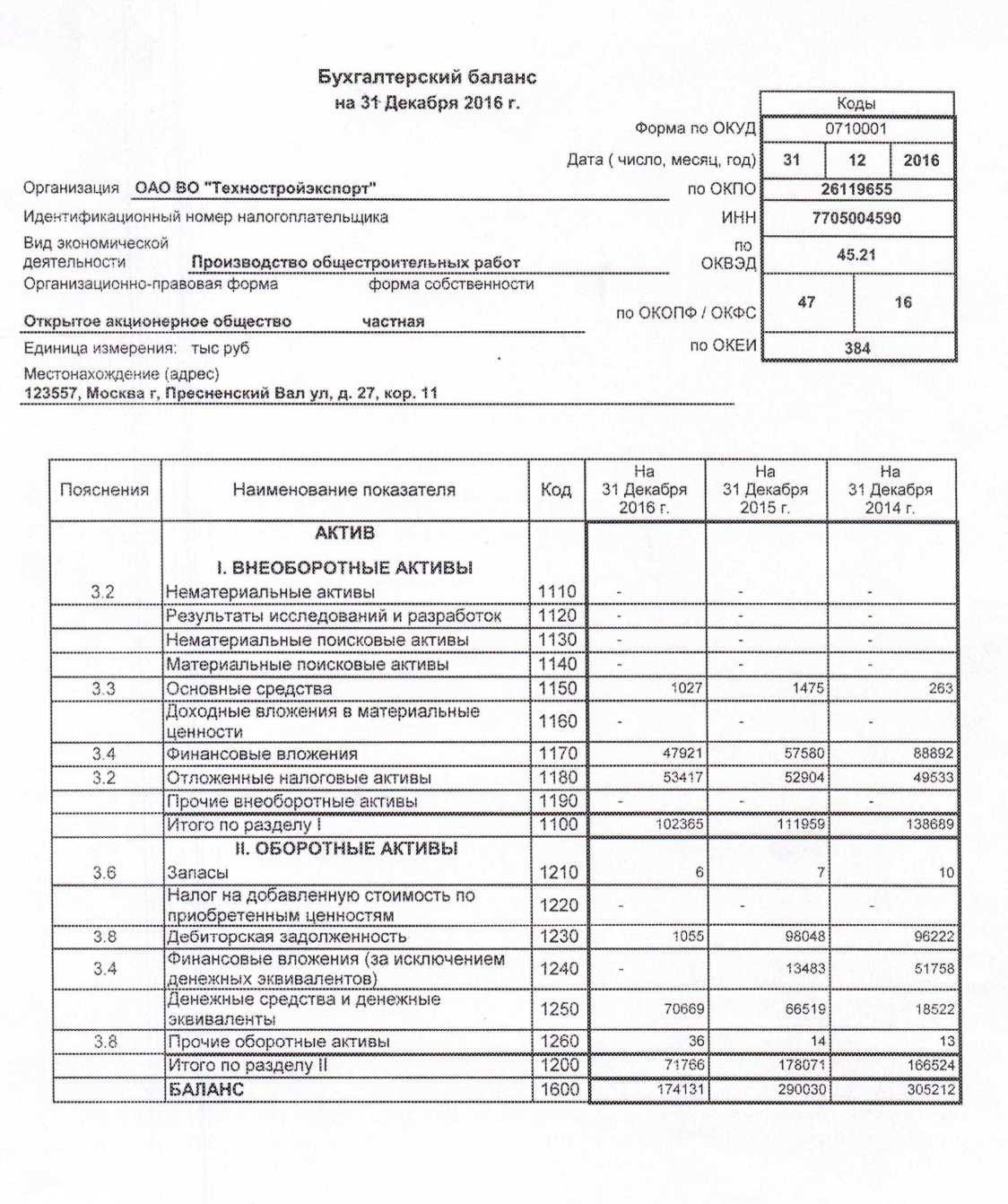 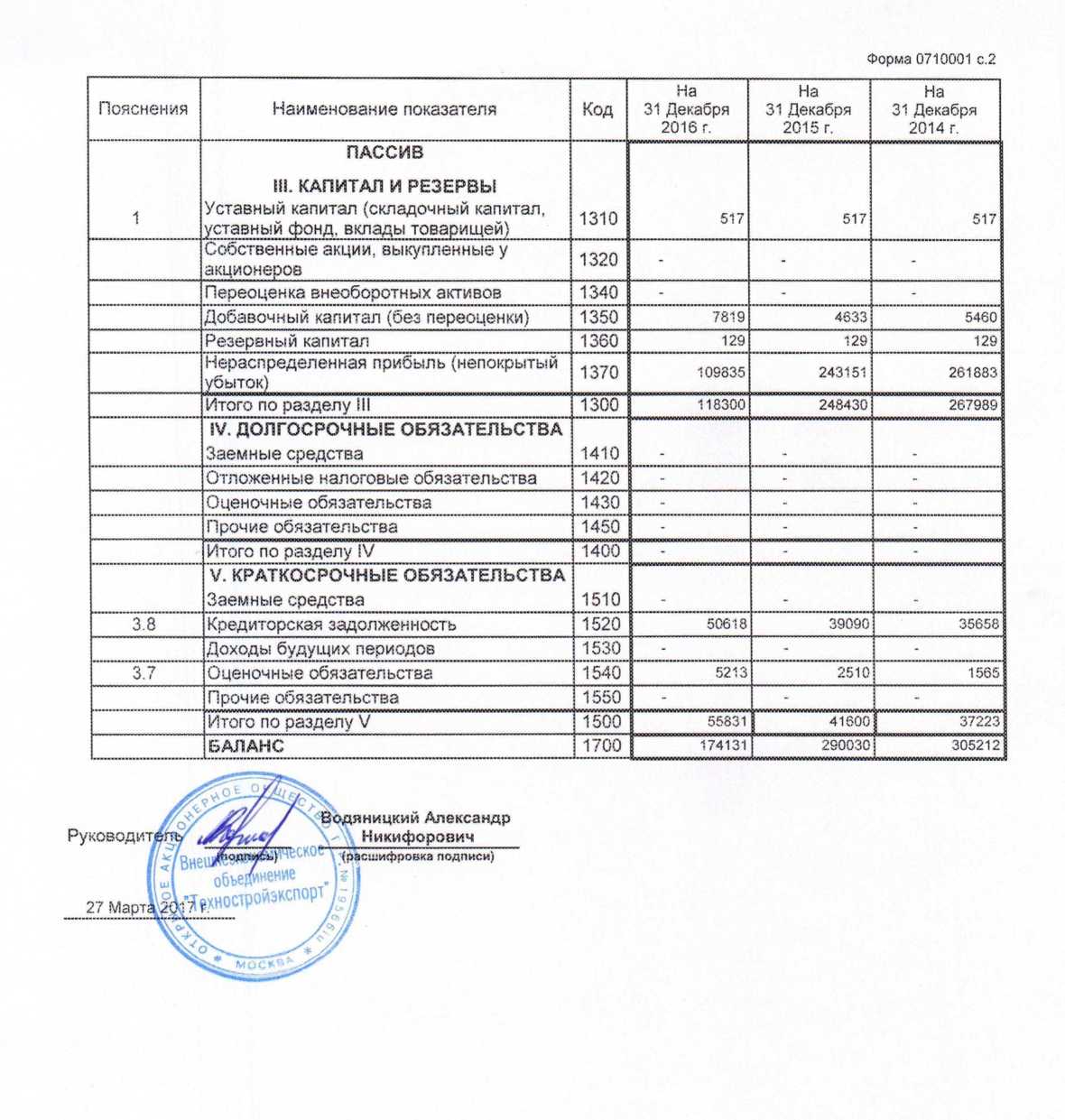 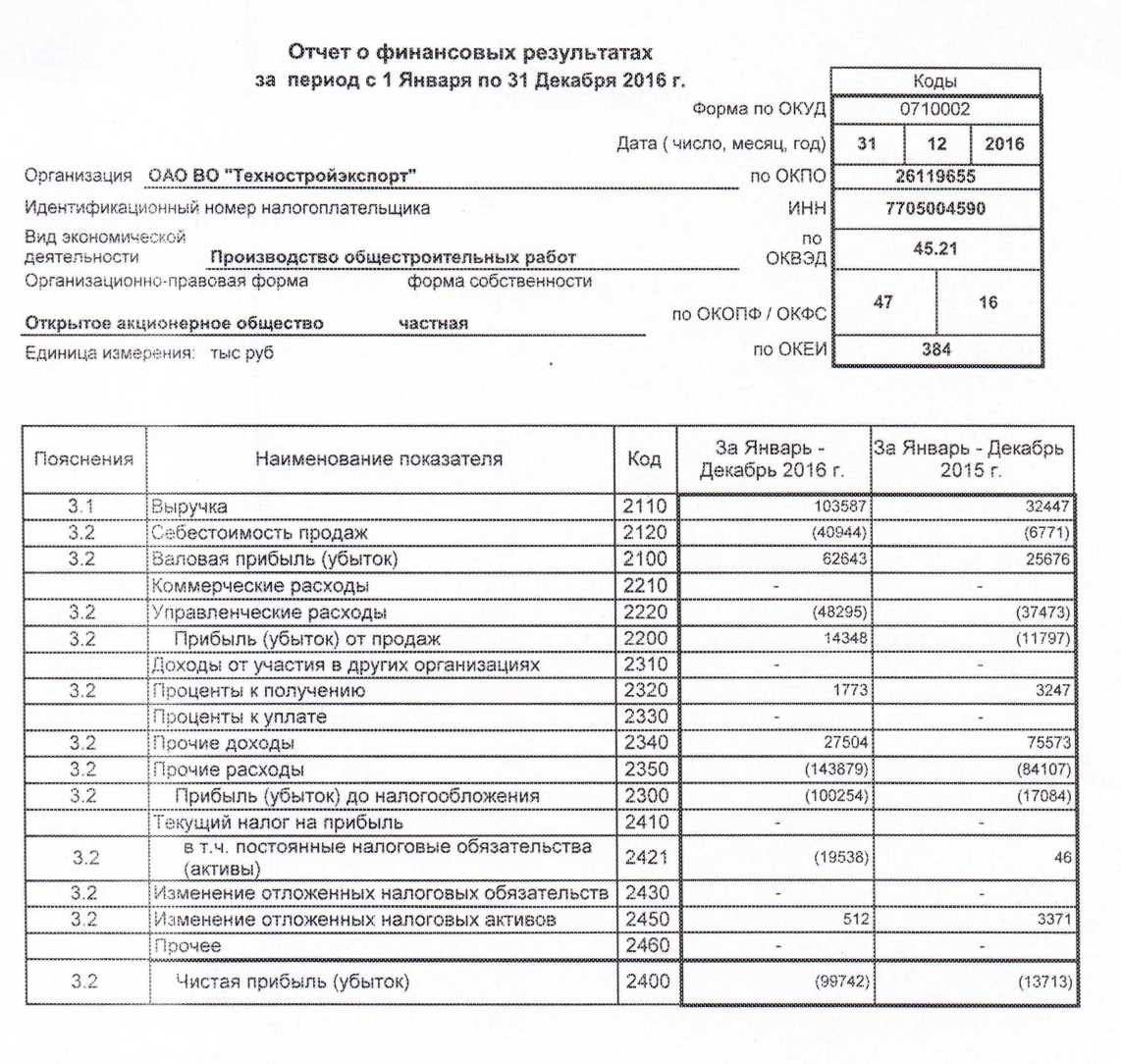 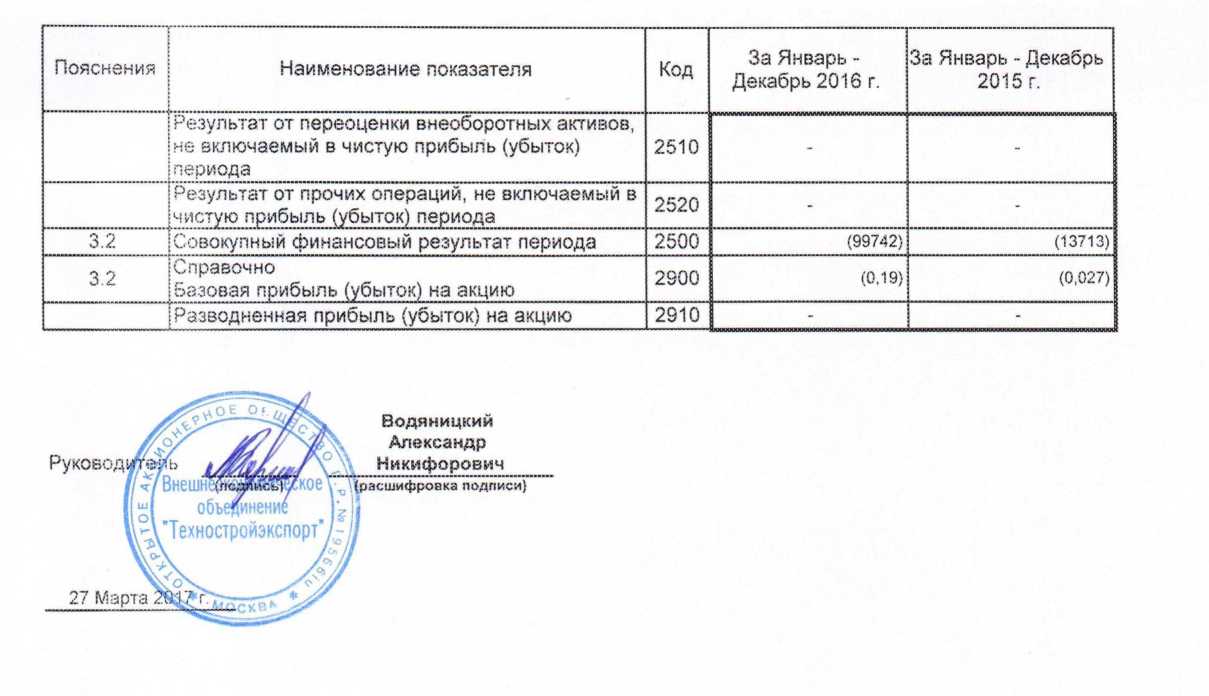 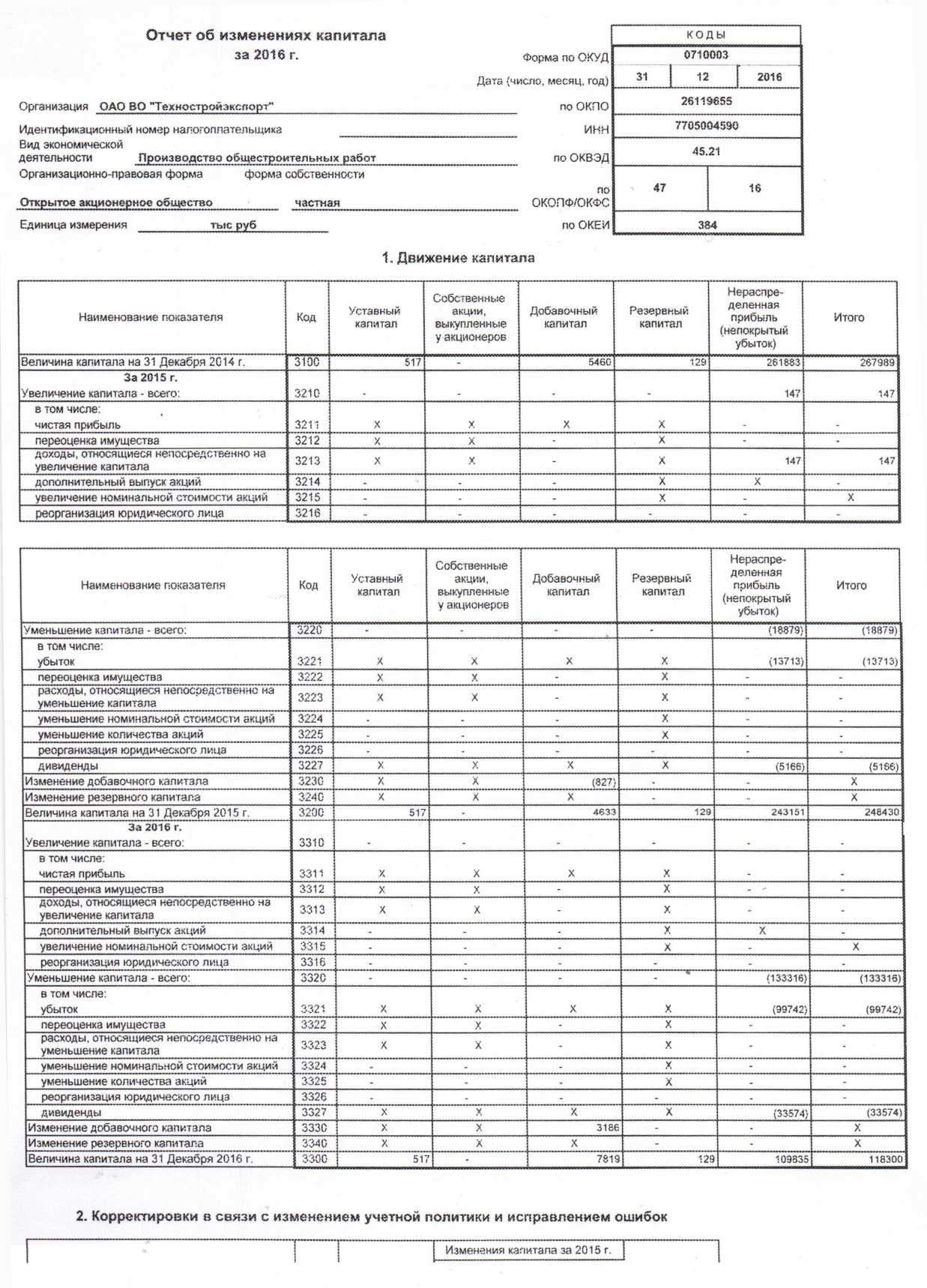 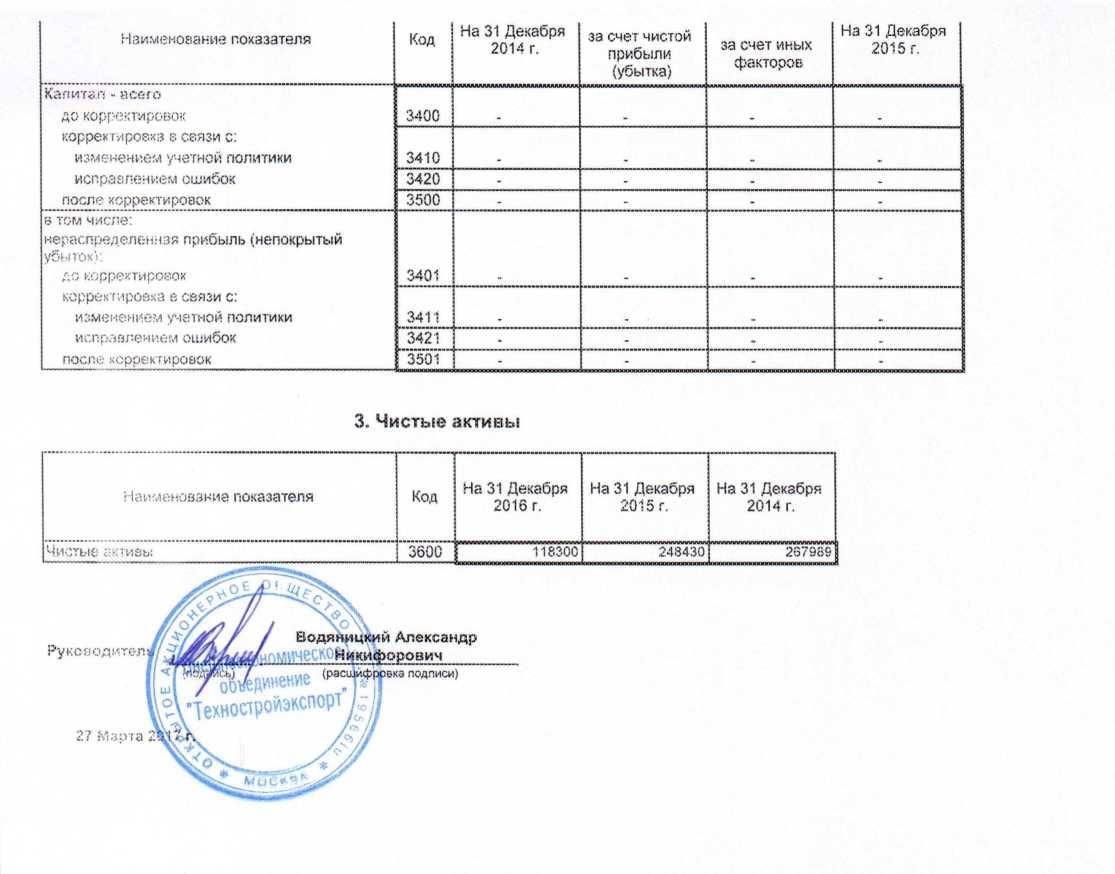 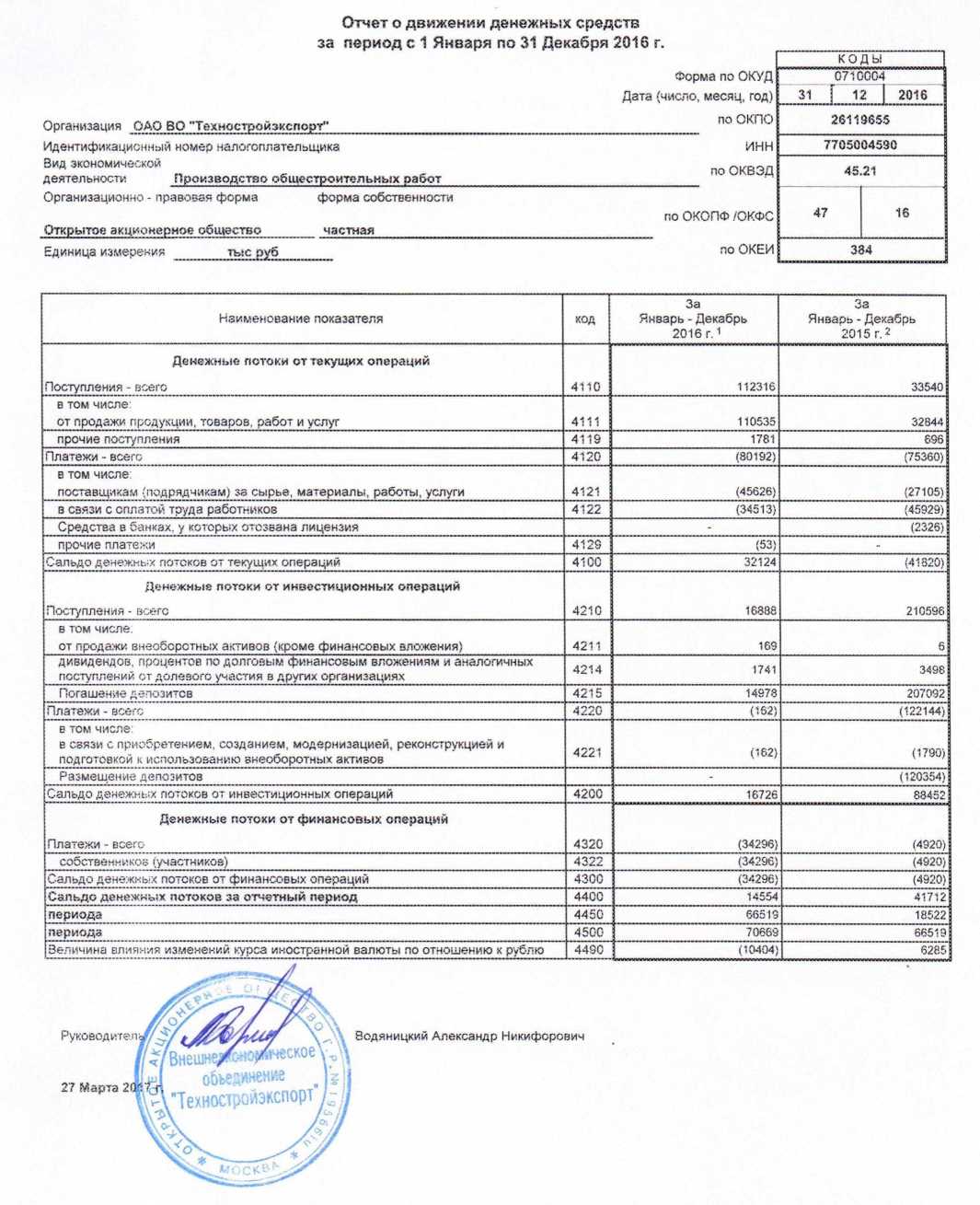 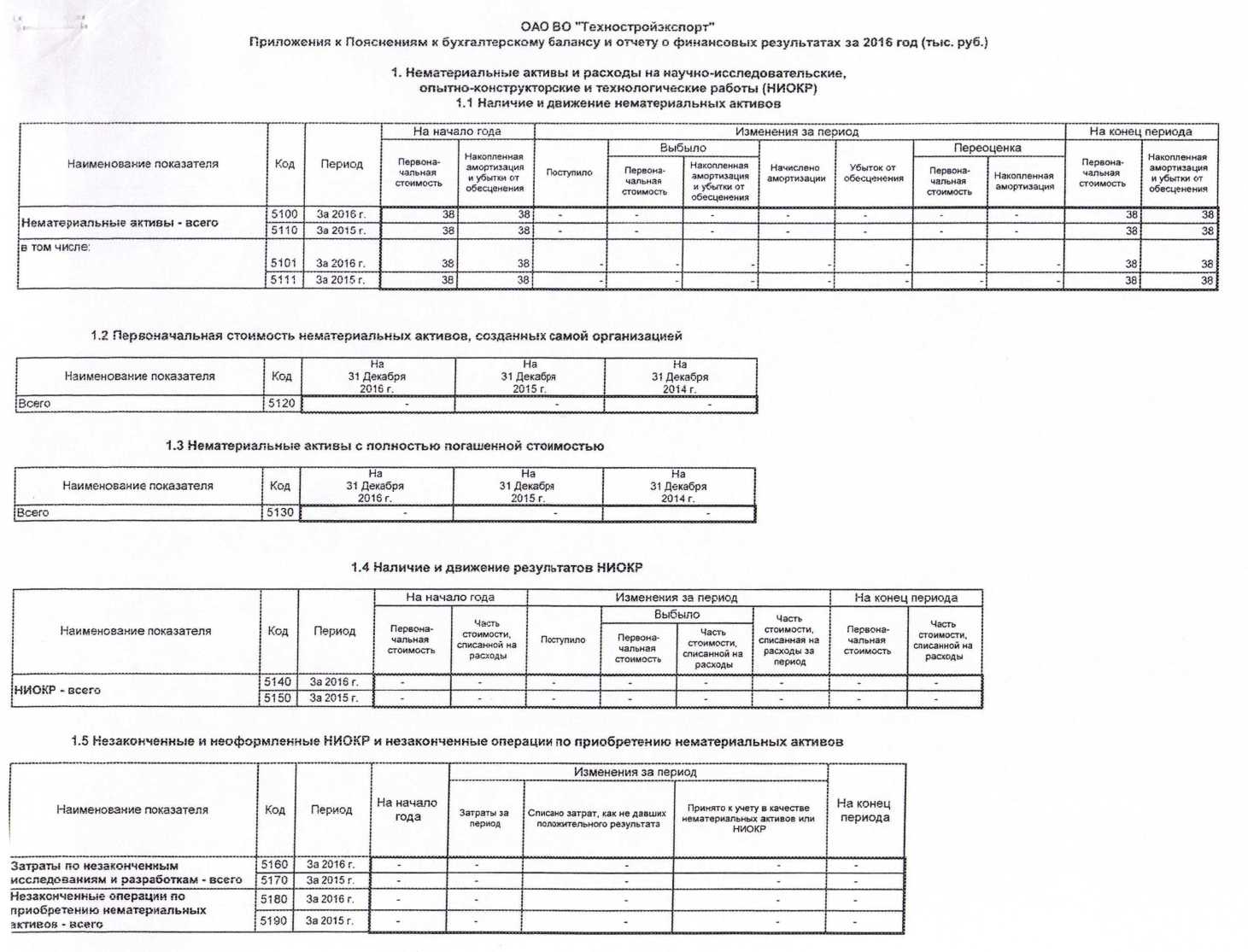 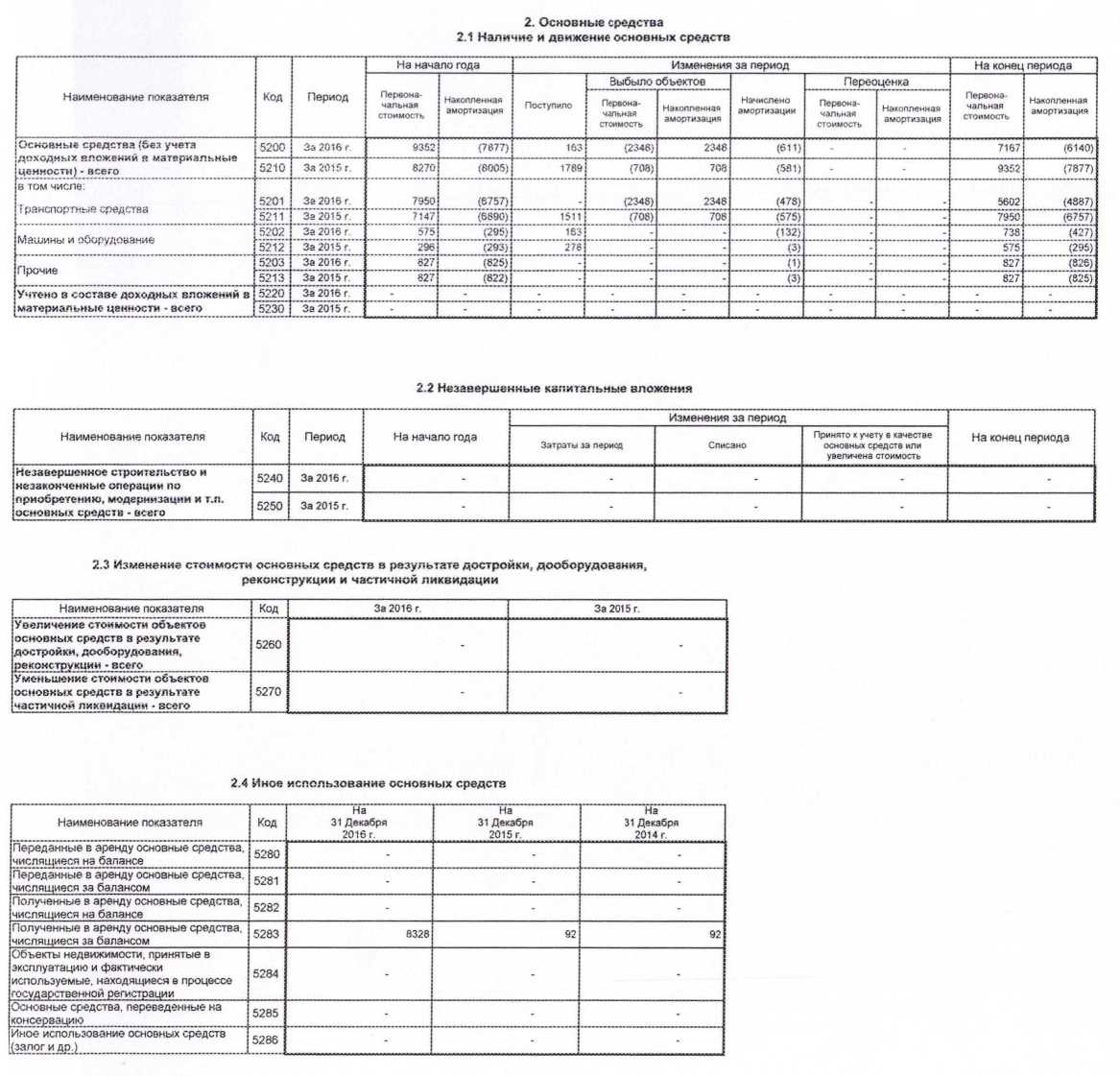 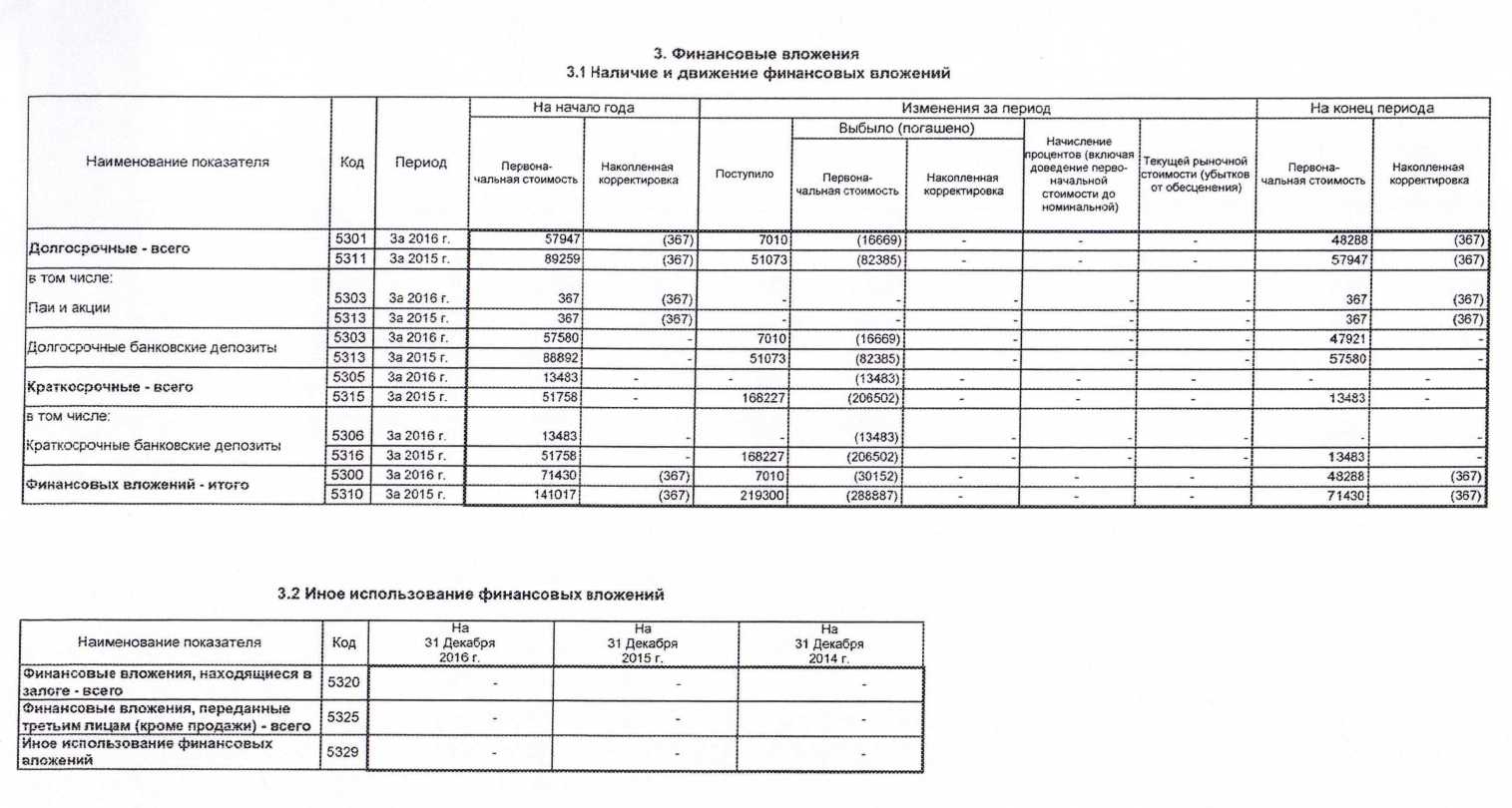 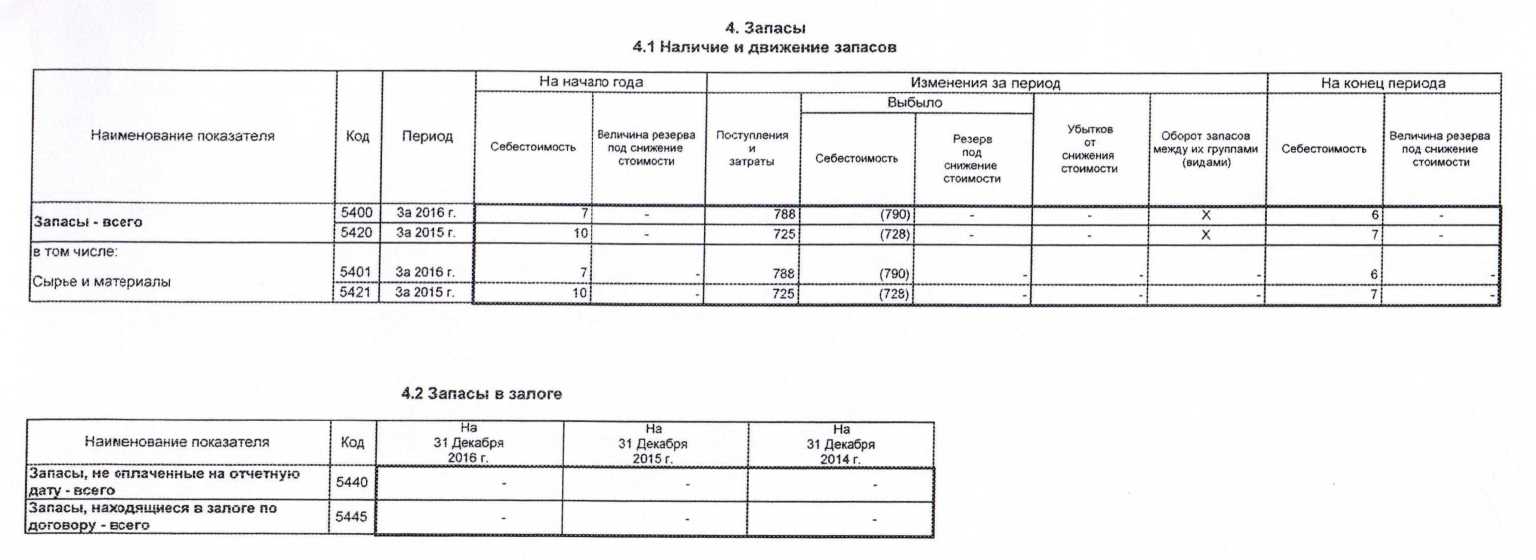 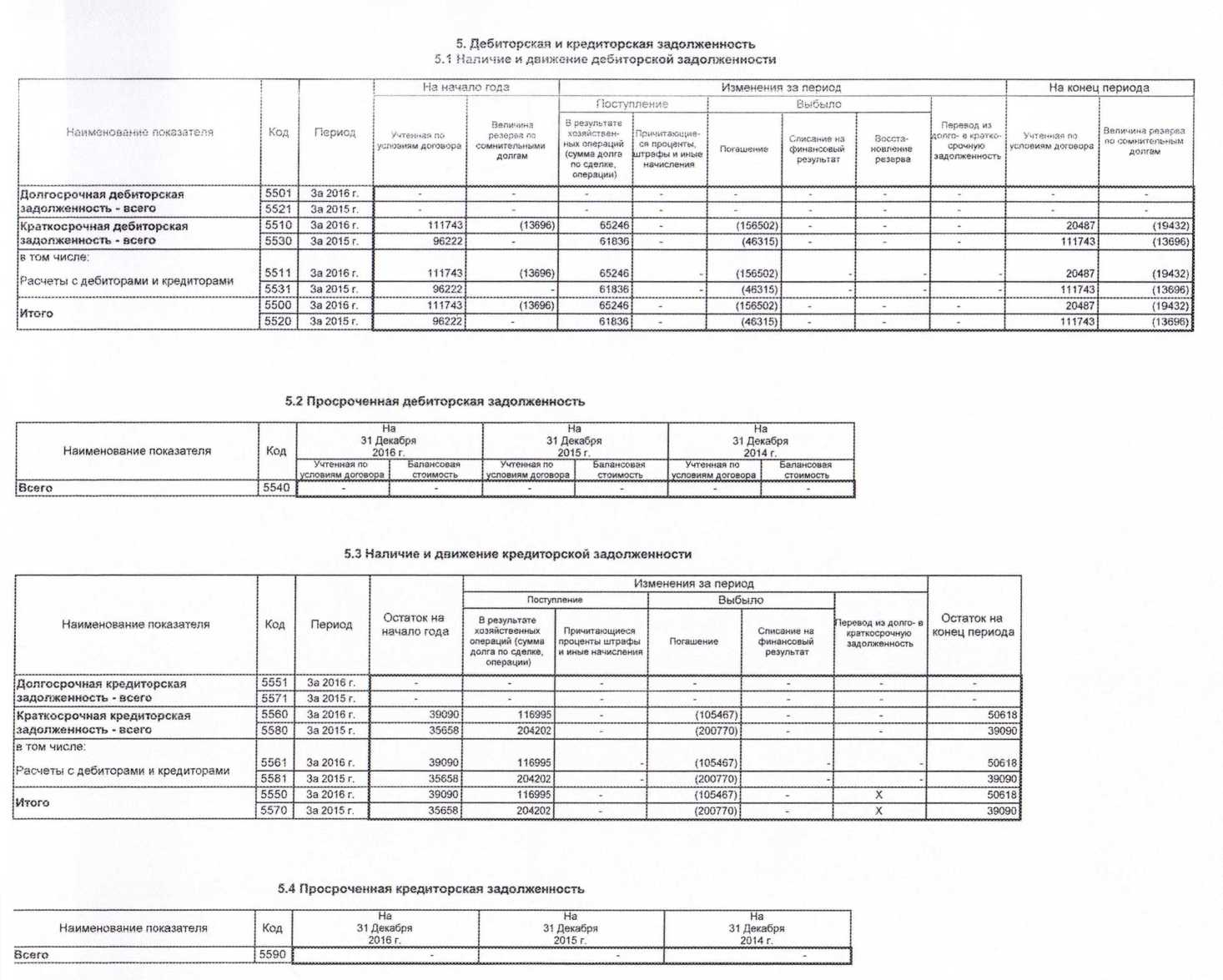 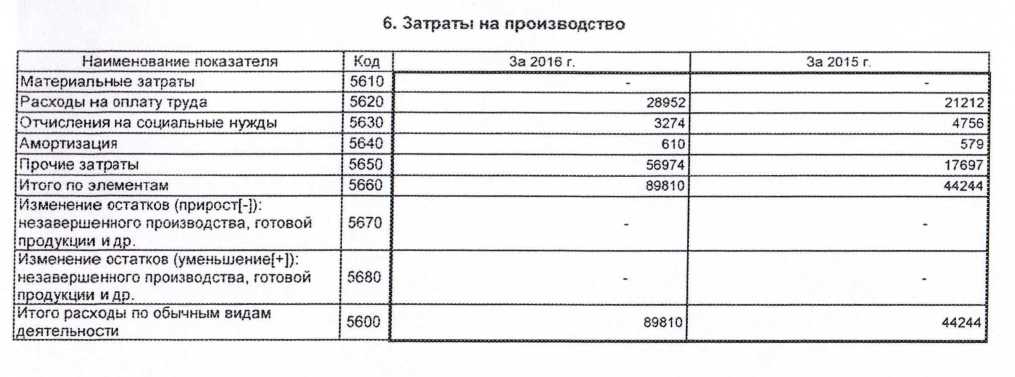 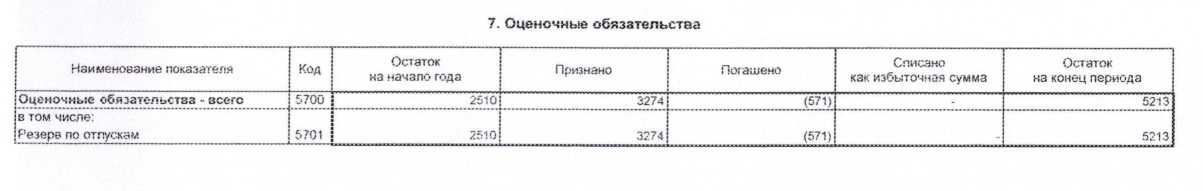 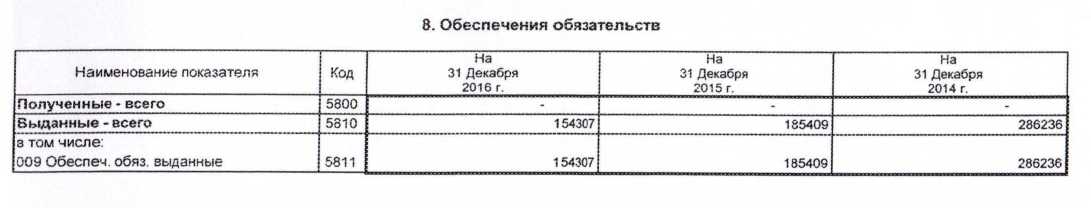 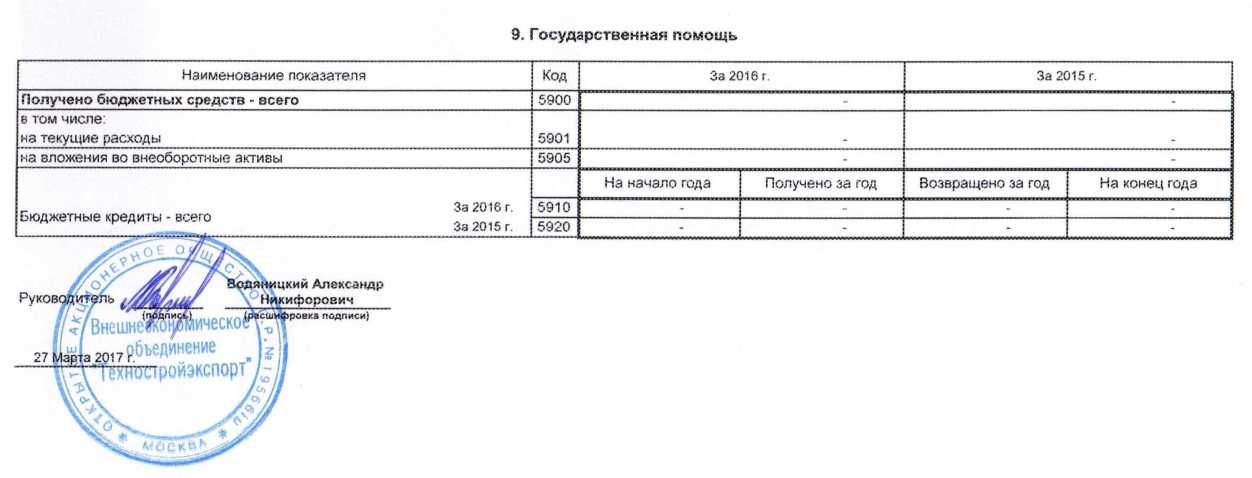 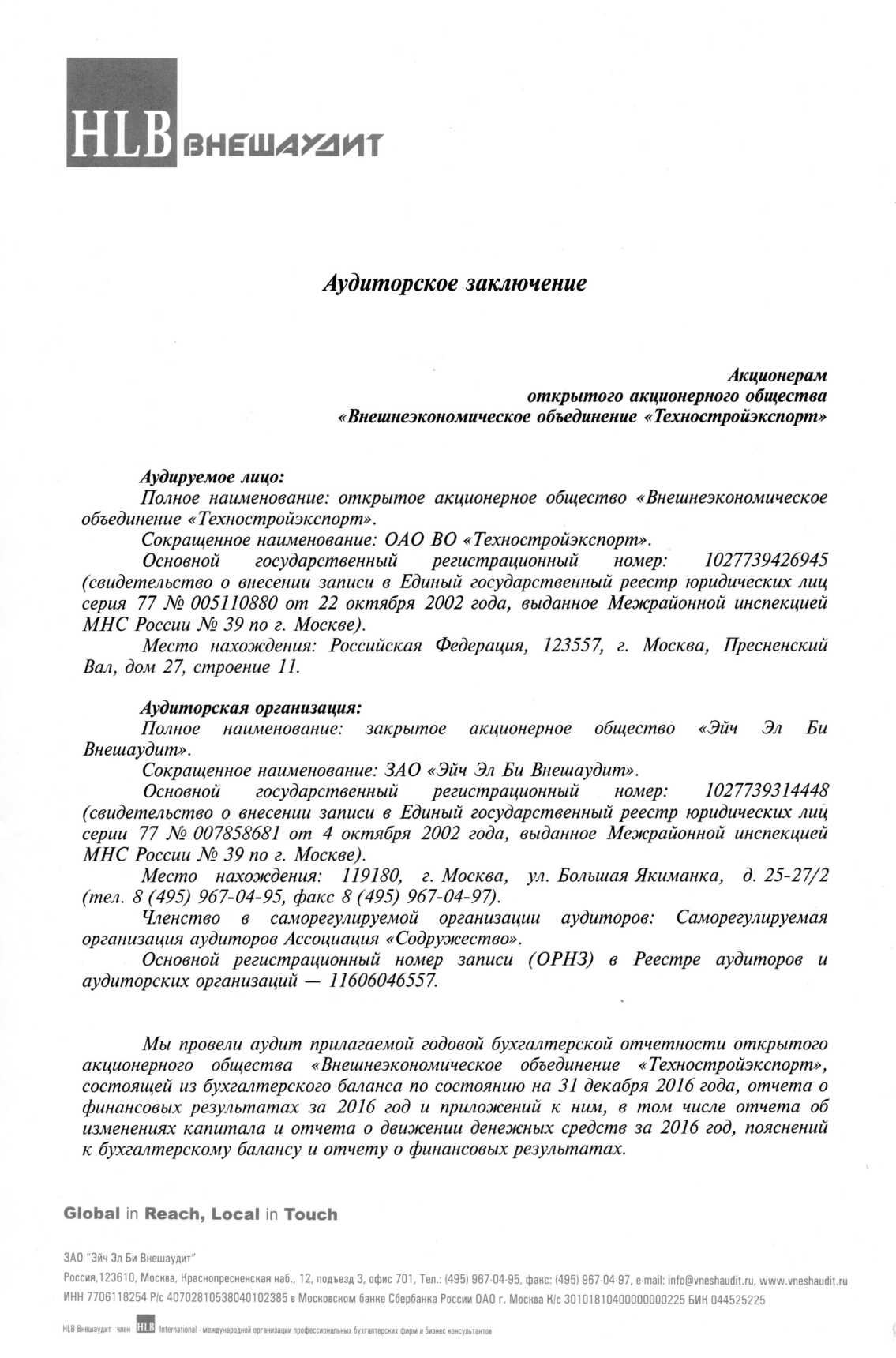 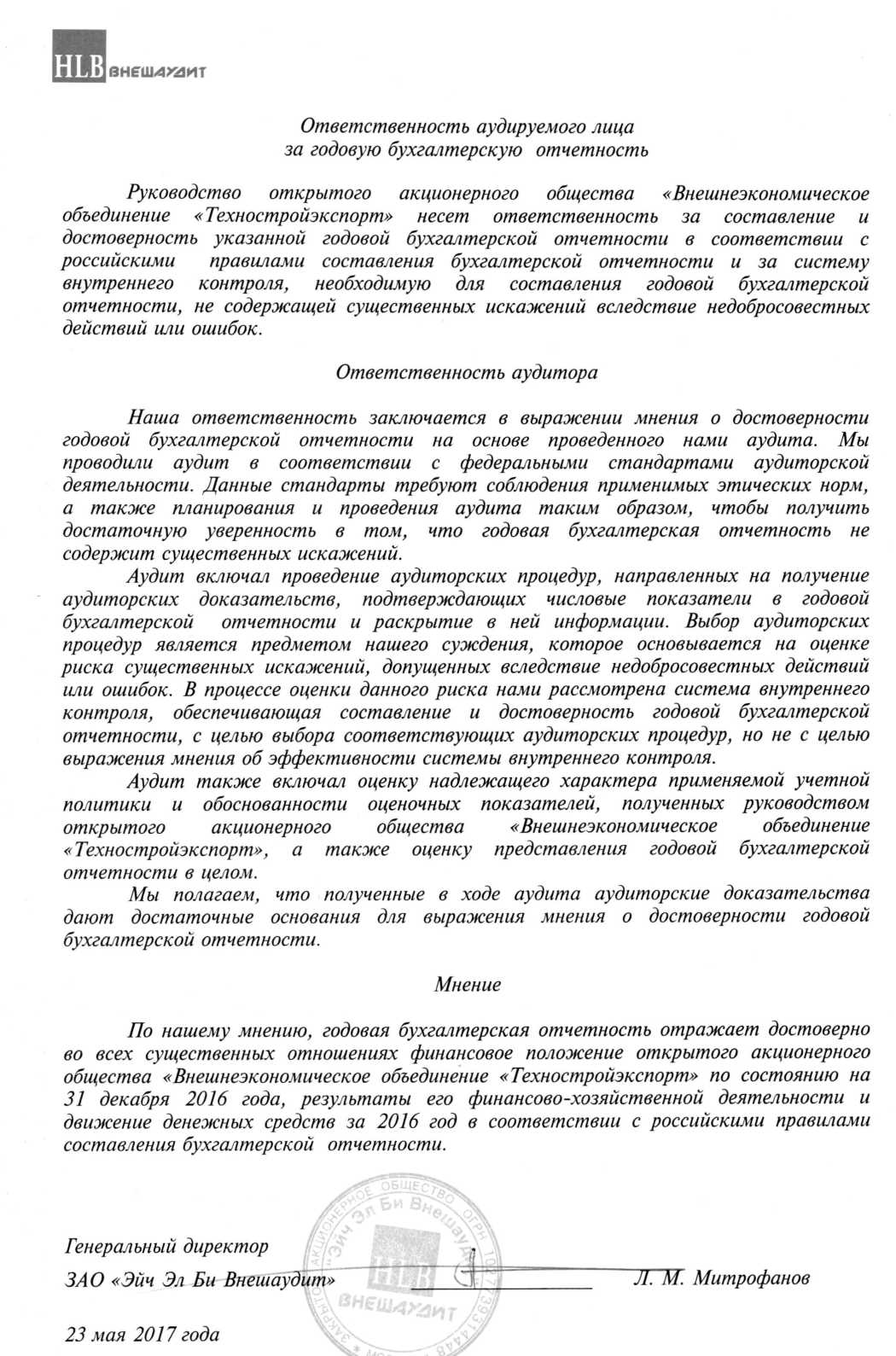 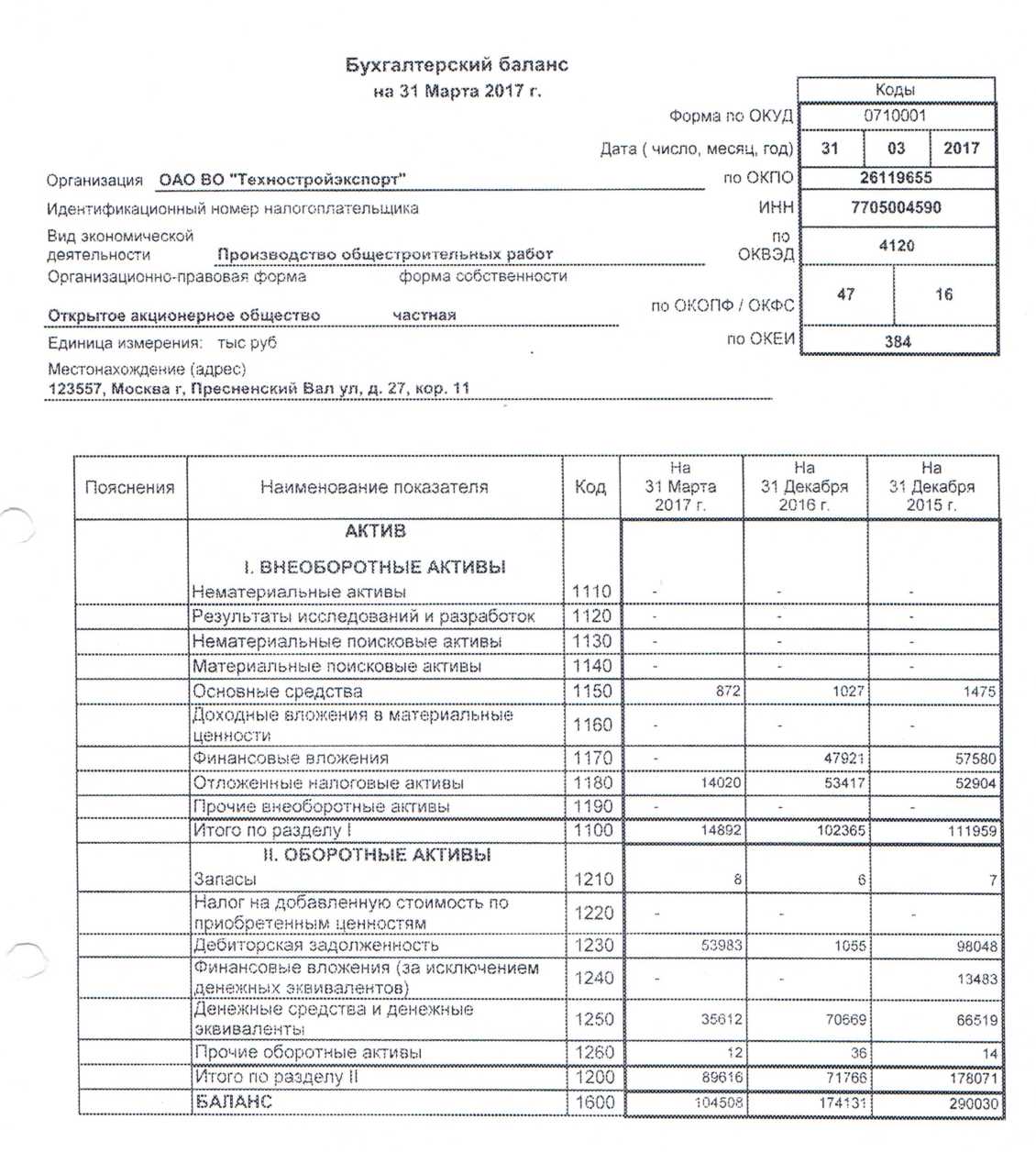 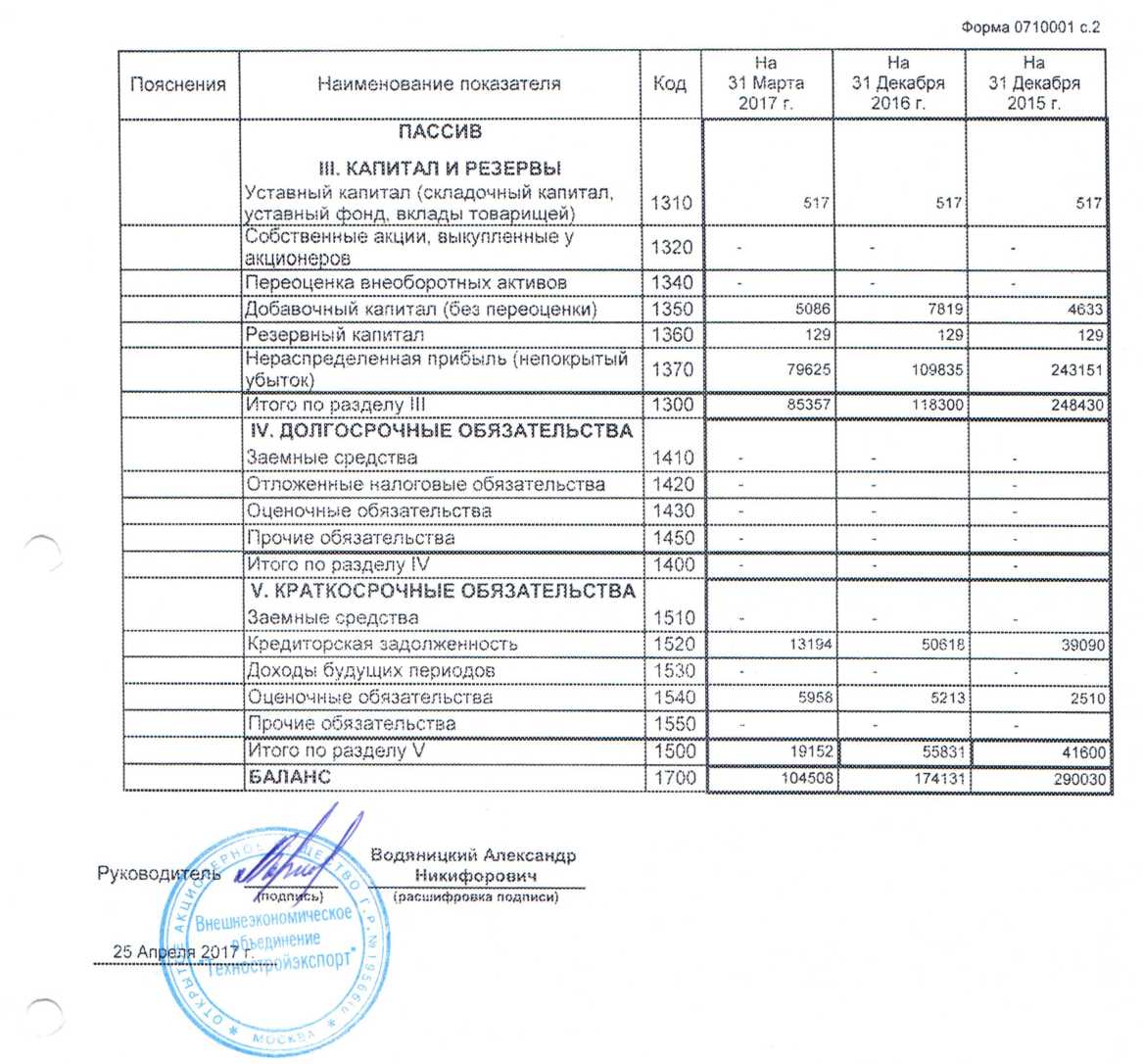 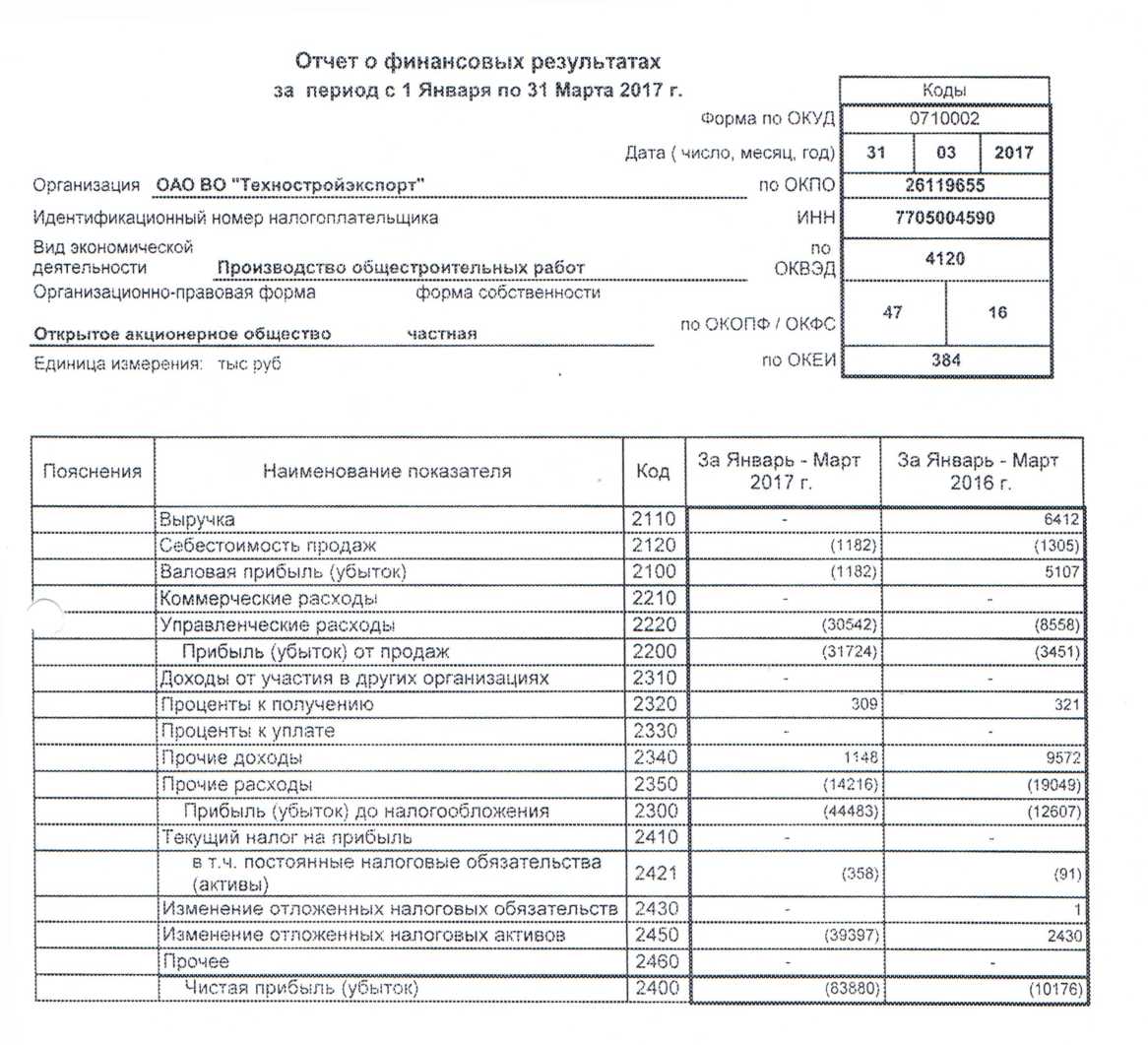 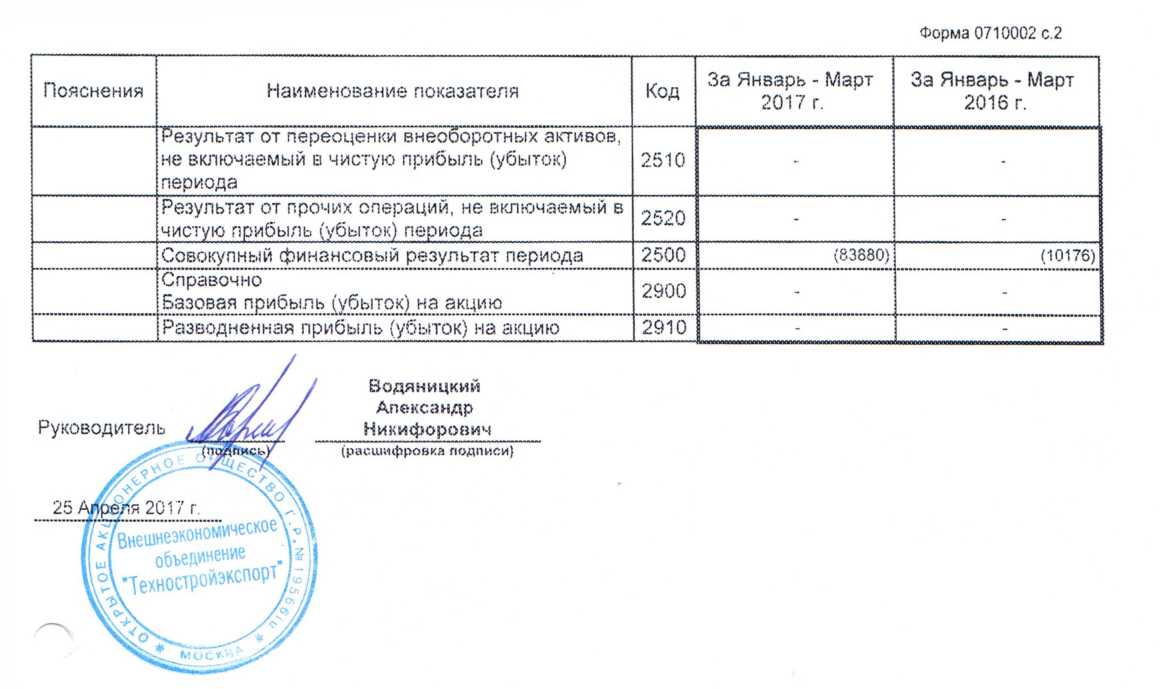 Протокол от “”20г. №Код эмитента:–за1-йквартал2017 годаГенеральный директорГенеральный директорГенеральный директорГенеральный директорГенеральный директорГенеральный директорГенеральный директорВ.И. Величко(наименование должности руководителя эмитента)(наименование должности руководителя эмитента)(наименование должности руководителя эмитента)(наименование должности руководителя эмитента)(наименование должности руководителя эмитента)(наименование должности руководителя эмитента)(наименование должности руководителя эмитента)(подпись)(И.О. Фамилия)Дата “Дата “13”мая20175г.г.г.г.г.г. Главный бухгалтер эмитента Главный бухгалтер эмитента Главный бухгалтер эмитента Главный бухгалтер эмитента Главный бухгалтер эмитента Главный бухгалтер эмитента Главный бухгалтер эмитента Главный бухгалтер эмитента Главный бухгалтер эмитентаН.Н. Гуща(подпись)(И.О. Фамилия)Дата “Дата “13” мая20175г.	М.П.г.	М.П.г.	М.П.г.	М.П.г.	М.П.г.	М.П.Контактное лицо:Контактное лицо:Контактное лицо:Генеральный директор Величко Виктор ИвановичГенеральный директор Величко Виктор ИвановичГенеральный директор Величко Виктор ИвановичГенеральный директор Величко Виктор ИвановичГенеральный директор Величко Виктор ИвановичГенеральный директор Величко Виктор Иванович(указываются должность, фамилия, имя, отчество контактного лица эмитента)(указываются должность, фамилия, имя, отчество контактного лица эмитента)(указываются должность, фамилия, имя, отчество контактного лица эмитента)(указываются должность, фамилия, имя, отчество контактного лица эмитента)(указываются должность, фамилия, имя, отчество контактного лица эмитента)(указываются должность, фамилия, имя, отчество контактного лица эмитента)Телефон:(495) 627-55-40(495) 627-55-40(495) 627-55-40(495) 627-55-40(495) 627-55-40(495) 627-55-40(495) 627-55-40(495) 627-55-40(указывается номер (номера) телефона контактного лица)(указывается номер (номера) телефона контактного лица)(указывается номер (номера) телефона контактного лица)(указывается номер (номера) телефона контактного лица)(указывается номер (номера) телефона контактного лица)(указывается номер (номера) телефона контактного лица)(указывается номер (номера) телефона контактного лица)(указывается номер (номера) телефона контактного лица)Факс:(495) 627-55-40(495) 627-55-40(495) 627-55-40(495) 627-55-40(495) 627-55-40(495) 627-55-40(495) 627-55-40(495) 627-55-40(указывается номер (номера) факса эмитента)(указывается номер (номера) факса эмитента)(указывается номер (номера) факса эмитента)(указывается номер (номера) факса эмитента)(указывается номер (номера) факса эмитента)(указывается номер (номера) факса эмитента)(указывается номер (номера) факса эмитента)(указывается номер (номера) факса эмитента)Адрес электронной почты:Адрес электронной почты:Адрес электронной почты:Адрес электронной почты:Адрес электронной почты:tsx@tsx.ru , technostroyexport@gmail.comtsx@tsx.ru , technostroyexport@gmail.comtsx@tsx.ru , technostroyexport@gmail.comtsx@tsx.ru , technostroyexport@gmail.comtsx@tsx.ru , technostroyexport@gmail.com(указывается адрес электронной почты контактного лица (если имеется))(указывается адрес электронной почты контактного лица (если имеется))(указывается адрес электронной почты контактного лица (если имеется))(указывается адрес электронной почты контактного лица (если имеется))(указывается адрес электронной почты контактного лица (если имеется))Адрес страницы (страниц) в сети Интернет, на которой раскрывается информация, содержащаяся в настоящем ежеквартальном отчетеАдрес страницы (страниц) в сети Интернет, на которой раскрывается информация, содержащаяся в настоящем ежеквартальном отчетеАдрес страницы (страниц) в сети Интернет, на которой раскрывается информация, содержащаяся в настоящем ежеквартальном отчетеАдрес страницы (страниц) в сети Интернет, на которой раскрывается информация, содержащаяся в настоящем ежеквартальном отчетеАдрес страницы (страниц) в сети Интернет, на которой раскрывается информация, содержащаяся в настоящем ежеквартальном отчетеАдрес страницы (страниц) в сети Интернет, на которой раскрывается информация, содержащаяся в настоящем ежеквартальном отчетеАдрес страницы (страниц) в сети Интернет, на которой раскрывается информация, содержащаяся в настоящем ежеквартальном отчетеАдрес страницы (страниц) в сети Интернет, на которой раскрывается информация, содержащаяся в настоящем ежеквартальном отчетеwww.disclosure.ruwww.disclosure.ruwww.disclosure.ruОглавление:Оглавление:Оглавление:Оглавление:Оглавление:Оглавление:Оглавление:Оглавление:Оглавление:Оглавление:Оглавление:СтраницаСтраницаВведениеВведениеВведениеВведениеВведениеВведениеВведениеВведениеВведениеВведениеВведениеРаздел I. Сведения о банковских счетах, об аудиторе (аудиторской организации), оценщике и о финансовом консультанте эмитента, а также о лицах, подписавших ежеквартальный отчетРаздел I. Сведения о банковских счетах, об аудиторе (аудиторской организации), оценщике и о финансовом консультанте эмитента, а также о лицах, подписавших ежеквартальный отчетРаздел I. Сведения о банковских счетах, об аудиторе (аудиторской организации), оценщике и о финансовом консультанте эмитента, а также о лицах, подписавших ежеквартальный отчетРаздел I. Сведения о банковских счетах, об аудиторе (аудиторской организации), оценщике и о финансовом консультанте эмитента, а также о лицах, подписавших ежеквартальный отчетРаздел I. Сведения о банковских счетах, об аудиторе (аудиторской организации), оценщике и о финансовом консультанте эмитента, а также о лицах, подписавших ежеквартальный отчетРаздел I. Сведения о банковских счетах, об аудиторе (аудиторской организации), оценщике и о финансовом консультанте эмитента, а также о лицах, подписавших ежеквартальный отчетРаздел I. Сведения о банковских счетах, об аудиторе (аудиторской организации), оценщике и о финансовом консультанте эмитента, а также о лицах, подписавших ежеквартальный отчетРаздел I. Сведения о банковских счетах, об аудиторе (аудиторской организации), оценщике и о финансовом консультанте эмитента, а также о лицах, подписавших ежеквартальный отчетРаздел I. Сведения о банковских счетах, об аудиторе (аудиторской организации), оценщике и о финансовом консультанте эмитента, а также о лицах, подписавших ежеквартальный отчетРаздел I. Сведения о банковских счетах, об аудиторе (аудиторской организации), оценщике и о финансовом консультанте эмитента, а также о лицах, подписавших ежеквартальный отчетРаздел I. Сведения о банковских счетах, об аудиторе (аудиторской организации), оценщике и о финансовом консультанте эмитента, а также о лицах, подписавших ежеквартальный отчет1.1 Сведения о банковских счетах эмитента.1.1 Сведения о банковских счетах эмитента.1.1 Сведения о банковских счетах эмитента.1.1 Сведения о банковских счетах эмитента.1.1 Сведения о банковских счетах эмитента.1.1 Сведения о банковских счетах эмитента.1.1 Сведения о банковских счетах эмитента.1.1 Сведения о банковских счетах эмитента.1.1 Сведения о банковских счетах эмитента.1.1 Сведения о банковских счетах эмитента.1.1 Сведения о банковских счетах эмитента.1.2 Сведения об аудиторе(аудиторской организации) эмитента.1.2 Сведения об аудиторе(аудиторской организации) эмитента.1.2 Сведения об аудиторе(аудиторской организации) эмитента.1.2 Сведения об аудиторе(аудиторской организации) эмитента.1.2 Сведения об аудиторе(аудиторской организации) эмитента.1.2 Сведения об аудиторе(аудиторской организации) эмитента.1.2 Сведения об аудиторе(аудиторской организации) эмитента.1.2 Сведения об аудиторе(аудиторской организации) эмитента.1.2 Сведения об аудиторе(аудиторской организации) эмитента.1.2 Сведения об аудиторе(аудиторской организации) эмитента.1.2 Сведения об аудиторе(аудиторской организации) эмитента.1.3 Сведения об оценщике (оценщиках) эмитента.1.3 Сведения об оценщике (оценщиках) эмитента.1.3 Сведения об оценщике (оценщиках) эмитента.1.3 Сведения об оценщике (оценщиках) эмитента.1.3 Сведения об оценщике (оценщиках) эмитента.1.3 Сведения об оценщике (оценщиках) эмитента.1.3 Сведения об оценщике (оценщиках) эмитента.1.3 Сведения об оценщике (оценщиках) эмитента.1.3 Сведения об оценщике (оценщиках) эмитента.1.3 Сведения об оценщике (оценщиках) эмитента.1.3 Сведения об оценщике (оценщиках) эмитента.1.4 Сведения о консультантах эмитента.1.4 Сведения о консультантах эмитента.1.4 Сведения о консультантах эмитента.1.4 Сведения о консультантах эмитента.1.4 Сведения о консультантах эмитента.1.4 Сведения о консультантах эмитента.1.4 Сведения о консультантах эмитента.1.4 Сведения о консультантах эмитента.1.4 Сведения о консультантах эмитента.1.4 Сведения о консультантах эмитента.1.4 Сведения о консультантах эмитента.1.5 Сведения об лицах, подписавших ежеквартальный отчет.1.5 Сведения об лицах, подписавших ежеквартальный отчет.1.5 Сведения об лицах, подписавших ежеквартальный отчет.1.5 Сведения об лицах, подписавших ежеквартальный отчет.1.5 Сведения об лицах, подписавших ежеквартальный отчет.1.5 Сведения об лицах, подписавших ежеквартальный отчет.1.5 Сведения об лицах, подписавших ежеквартальный отчет.1.5 Сведения об лицах, подписавших ежеквартальный отчет.1.5 Сведения об лицах, подписавших ежеквартальный отчет.1.5 Сведения об лицах, подписавших ежеквартальный отчет.1.5 Сведения об лицах, подписавших ежеквартальный отчет.II.Основная информация о финансово-экономическом состоянии эмитентаII.Основная информация о финансово-экономическом состоянии эмитентаII.Основная информация о финансово-экономическом состоянии эмитентаII.Основная информация о финансово-экономическом состоянии эмитентаII.Основная информация о финансово-экономическом состоянии эмитентаII.Основная информация о финансово-экономическом состоянии эмитентаII.Основная информация о финансово-экономическом состоянии эмитентаII.Основная информация о финансово-экономическом состоянии эмитентаII.Основная информация о финансово-экономическом состоянии эмитентаII.Основная информация о финансово-экономическом состоянии эмитентаII.Основная информация о финансово-экономическом состоянии эмитента2.1. Показатели финансово-экономической деятельности эмитента2.1. Показатели финансово-экономической деятельности эмитента2.1. Показатели финансово-экономической деятельности эмитента2.1. Показатели финансово-экономической деятельности эмитента2.1. Показатели финансово-экономической деятельности эмитента2.1. Показатели финансово-экономической деятельности эмитента2.1. Показатели финансово-экономической деятельности эмитента2.1. Показатели финансово-экономической деятельности эмитента2.1. Показатели финансово-экономической деятельности эмитента2.1. Показатели финансово-экономической деятельности эмитента2.1. Показатели финансово-экономической деятельности эмитента2.2. Рыночная капитализация эмитента2.2. Рыночная капитализация эмитента2.2. Рыночная капитализация эмитента2.2. Рыночная капитализация эмитента2.2. Рыночная капитализация эмитента2.2. Рыночная капитализация эмитента2.2. Рыночная капитализация эмитента2.2. Рыночная капитализация эмитента2.2. Рыночная капитализация эмитента2.2. Рыночная капитализация эмитента2.2. Рыночная капитализация эмитента2.3. Обязательства эмитента2.3. Обязательства эмитента2.3. Обязательства эмитента2.3. Обязательства эмитента2.3. Обязательства эмитента2.3. Обязательства эмитента2.3. Обязательства эмитента2.3. Обязательства эмитента2.3. Обязательства эмитента2.3. Обязательства эмитента2.3. Обязательства эмитента2.4. Риски, связанные с приобретением размещаемых (размещенных) ценных бумаг.2.4. Риски, связанные с приобретением размещаемых (размещенных) ценных бумаг.2.4. Риски, связанные с приобретением размещаемых (размещенных) ценных бумаг.2.4. Риски, связанные с приобретением размещаемых (размещенных) ценных бумаг.2.4. Риски, связанные с приобретением размещаемых (размещенных) ценных бумаг.2.4. Риски, связанные с приобретением размещаемых (размещенных) ценных бумаг.2.4. Риски, связанные с приобретением размещаемых (размещенных) ценных бумаг.2.4. Риски, связанные с приобретением размещаемых (размещенных) ценных бумаг.2.4. Риски, связанные с приобретением размещаемых (размещенных) ценных бумаг.2.4. Риски, связанные с приобретением размещаемых (размещенных) ценных бумаг.2.4. Риски, связанные с приобретением размещаемых (размещенных) ценных бумаг.III. Подробная информация об эмитенте.III. Подробная информация об эмитенте.III. Подробная информация об эмитенте.III. Подробная информация об эмитенте.III. Подробная информация об эмитенте.III. Подробная информация об эмитенте.III. Подробная информация об эмитенте.III. Подробная информация об эмитенте.III. Подробная информация об эмитенте.III. Подробная информация об эмитенте.III. Подробная информация об эмитенте.3.1. История создания и развития эмитента.3.1. История создания и развития эмитента.3.1. История создания и развития эмитента.3.1. История создания и развития эмитента.3.1. История создания и развития эмитента.3.1. История создания и развития эмитента.3.1. История создания и развития эмитента.3.1. История создания и развития эмитента.3.1. История создания и развития эмитента.3.1. История создания и развития эмитента.3.1. История создания и развития эмитента.3.2.  Основная хозяйственная деятельность эмитента3.2.  Основная хозяйственная деятельность эмитента3.2.  Основная хозяйственная деятельность эмитента3.2.  Основная хозяйственная деятельность эмитента3.2.  Основная хозяйственная деятельность эмитента3.2.  Основная хозяйственная деятельность эмитента3.2.  Основная хозяйственная деятельность эмитента3.2.  Основная хозяйственная деятельность эмитента3.2.  Основная хозяйственная деятельность эмитента3.2.  Основная хозяйственная деятельность эмитента3.2.  Основная хозяйственная деятельность эмитента3.3. Планы будущей деятельности эмитента3.3. Планы будущей деятельности эмитента3.3. Планы будущей деятельности эмитента3.3. Планы будущей деятельности эмитента3.3. Планы будущей деятельности эмитента3.3. Планы будущей деятельности эмитента3.3. Планы будущей деятельности эмитента3.3. Планы будущей деятельности эмитента3.3. Планы будущей деятельности эмитента3.3. Планы будущей деятельности эмитента3.3. Планы будущей деятельности эмитента3.4. Участие эмитента в банковских группах, банковских холдингах, холдингах и ассоциациях3.4. Участие эмитента в банковских группах, банковских холдингах, холдингах и ассоциациях3.4. Участие эмитента в банковских группах, банковских холдингах, холдингах и ассоциациях3.4. Участие эмитента в банковских группах, банковских холдингах, холдингах и ассоциациях3.4. Участие эмитента в банковских группах, банковских холдингах, холдингах и ассоциациях3.4. Участие эмитента в банковских группах, банковских холдингах, холдингах и ассоциациях3.4. Участие эмитента в банковских группах, банковских холдингах, холдингах и ассоциациях3.4. Участие эмитента в банковских группах, банковских холдингах, холдингах и ассоциациях3.4. Участие эмитента в банковских группах, банковских холдингах, холдингах и ассоциациях3.4. Участие эмитента в банковских группах, банковских холдингах, холдингах и ассоциациях3.4. Участие эмитента в банковских группах, банковских холдингах, холдингах и ассоциациях3.5. Подконтрольные эмитенту организации, имеющие для него существенное значение3.5. Подконтрольные эмитенту организации, имеющие для него существенное значение3.5. Подконтрольные эмитенту организации, имеющие для него существенное значение3.5. Подконтрольные эмитенту организации, имеющие для него существенное значение3.5. Подконтрольные эмитенту организации, имеющие для него существенное значение3.5. Подконтрольные эмитенту организации, имеющие для него существенное значение3.5. Подконтрольные эмитенту организации, имеющие для него существенное значение3.5. Подконтрольные эмитенту организации, имеющие для него существенное значение3.5. Подконтрольные эмитенту организации, имеющие для него существенное значение3.5. Подконтрольные эмитенту организации, имеющие для него существенное значение3.5. Подконтрольные эмитенту организации, имеющие для него существенное значение3.6. Состав, структура и стоимость основных средств эмитента, информация о планах по приобретению, замене, выбытию основных средств, а также обо всех фактах обременения основных средств эмитента3.6. Состав, структура и стоимость основных средств эмитента, информация о планах по приобретению, замене, выбытию основных средств, а также обо всех фактах обременения основных средств эмитента3.6. Состав, структура и стоимость основных средств эмитента, информация о планах по приобретению, замене, выбытию основных средств, а также обо всех фактах обременения основных средств эмитента3.6. Состав, структура и стоимость основных средств эмитента, информация о планах по приобретению, замене, выбытию основных средств, а также обо всех фактах обременения основных средств эмитента3.6. Состав, структура и стоимость основных средств эмитента, информация о планах по приобретению, замене, выбытию основных средств, а также обо всех фактах обременения основных средств эмитента3.6. Состав, структура и стоимость основных средств эмитента, информация о планах по приобретению, замене, выбытию основных средств, а также обо всех фактах обременения основных средств эмитента3.6. Состав, структура и стоимость основных средств эмитента, информация о планах по приобретению, замене, выбытию основных средств, а также обо всех фактах обременения основных средств эмитента3.6. Состав, структура и стоимость основных средств эмитента, информация о планах по приобретению, замене, выбытию основных средств, а также обо всех фактах обременения основных средств эмитента3.6. Состав, структура и стоимость основных средств эмитента, информация о планах по приобретению, замене, выбытию основных средств, а также обо всех фактах обременения основных средств эмитента3.6. Состав, структура и стоимость основных средств эмитента, информация о планах по приобретению, замене, выбытию основных средств, а также обо всех фактах обременения основных средств эмитента3.6. Состав, структура и стоимость основных средств эмитента, информация о планах по приобретению, замене, выбытию основных средств, а также обо всех фактах обременения основных средств эмитентаIV. Сведения о финансово-хозяйственной деятельности эмитентаIV. Сведения о финансово-хозяйственной деятельности эмитентаIV. Сведения о финансово-хозяйственной деятельности эмитентаIV. Сведения о финансово-хозяйственной деятельности эмитентаIV. Сведения о финансово-хозяйственной деятельности эмитентаIV. Сведения о финансово-хозяйственной деятельности эмитентаIV. Сведения о финансово-хозяйственной деятельности эмитентаIV. Сведения о финансово-хозяйственной деятельности эмитентаIV. Сведения о финансово-хозяйственной деятельности эмитентаIV. Сведения о финансово-хозяйственной деятельности эмитентаIV. Сведения о финансово-хозяйственной деятельности эмитента4.1. Результаты финансово-хозяйственной деятельности эмитента4.1. Результаты финансово-хозяйственной деятельности эмитента4.1. Результаты финансово-хозяйственной деятельности эмитента4.1. Результаты финансово-хозяйственной деятельности эмитента4.1. Результаты финансово-хозяйственной деятельности эмитента4.1. Результаты финансово-хозяйственной деятельности эмитента4.1. Результаты финансово-хозяйственной деятельности эмитента4.1. Результаты финансово-хозяйственной деятельности эмитента4.1. Результаты финансово-хозяйственной деятельности эмитента4.1. Результаты финансово-хозяйственной деятельности эмитента4.1. Результаты финансово-хозяйственной деятельности эмитента4.2. Ликвидность эмитента, достаточность капитала и оборотных средств   4.2. Ликвидность эмитента, достаточность капитала и оборотных средств   4.2. Ликвидность эмитента, достаточность капитала и оборотных средств   4.2. Ликвидность эмитента, достаточность капитала и оборотных средств   4.2. Ликвидность эмитента, достаточность капитала и оборотных средств   4.2. Ликвидность эмитента, достаточность капитала и оборотных средств   4.2. Ликвидность эмитента, достаточность капитала и оборотных средств   4.2. Ликвидность эмитента, достаточность капитала и оборотных средств   4.2. Ликвидность эмитента, достаточность капитала и оборотных средств   4.2. Ликвидность эмитента, достаточность капитала и оборотных средств   4.2. Ликвидность эмитента, достаточность капитала и оборотных средств   4.3. Финансовые  вложения эмитента 4.3. Финансовые  вложения эмитента 4.3. Финансовые  вложения эмитента 4.3. Финансовые  вложения эмитента 4.3. Финансовые  вложения эмитента 4.3. Финансовые  вложения эмитента 4.3. Финансовые  вложения эмитента 4.3. Финансовые  вложения эмитента 4.3. Финансовые  вложения эмитента 4.3. Финансовые  вложения эмитента 4.3. Финансовые  вложения эмитента 4.4. Нематериальные активы эмитента4.4. Нематериальные активы эмитента4.4. Нематериальные активы эмитента4.4. Нематериальные активы эмитента4.4. Нематериальные активы эмитента4.4. Нематериальные активы эмитента4.4. Нематериальные активы эмитента4.4. Нематериальные активы эмитента4.4. Нематериальные активы эмитента4.4. Нематериальные активы эмитента4.4. Нематериальные активы эмитента4.5. Сведения о политике и расходах эмитента в области научно-технического развития, в отношении лицензий и патентов, новых разработок и исследований4.5. Сведения о политике и расходах эмитента в области научно-технического развития, в отношении лицензий и патентов, новых разработок и исследований4.5. Сведения о политике и расходах эмитента в области научно-технического развития, в отношении лицензий и патентов, новых разработок и исследований4.5. Сведения о политике и расходах эмитента в области научно-технического развития, в отношении лицензий и патентов, новых разработок и исследований4.5. Сведения о политике и расходах эмитента в области научно-технического развития, в отношении лицензий и патентов, новых разработок и исследований4.5. Сведения о политике и расходах эмитента в области научно-технического развития, в отношении лицензий и патентов, новых разработок и исследований4.5. Сведения о политике и расходах эмитента в области научно-технического развития, в отношении лицензий и патентов, новых разработок и исследований4.5. Сведения о политике и расходах эмитента в области научно-технического развития, в отношении лицензий и патентов, новых разработок и исследований4.5. Сведения о политике и расходах эмитента в области научно-технического развития, в отношении лицензий и патентов, новых разработок и исследований4.5. Сведения о политике и расходах эмитента в области научно-технического развития, в отношении лицензий и патентов, новых разработок и исследований4.5. Сведения о политике и расходах эмитента в области научно-технического развития, в отношении лицензий и патентов, новых разработок и исследований4.6. Анализ тенденций развития в сфере основной деятельности эмитента4.6. Анализ тенденций развития в сфере основной деятельности эмитента4.6. Анализ тенденций развития в сфере основной деятельности эмитента4.6. Анализ тенденций развития в сфере основной деятельности эмитента4.6. Анализ тенденций развития в сфере основной деятельности эмитента4.6. Анализ тенденций развития в сфере основной деятельности эмитента4.6. Анализ тенденций развития в сфере основной деятельности эмитента4.6. Анализ тенденций развития в сфере основной деятельности эмитента4.6. Анализ тенденций развития в сфере основной деятельности эмитента4.6. Анализ тенденций развития в сфере основной деятельности эмитента4.6. Анализ тенденций развития в сфере основной деятельности эмитента4.7. Анализ факторов и условий, влияющих на деятельность эмитента4.7. Анализ факторов и условий, влияющих на деятельность эмитента4.7. Анализ факторов и условий, влияющих на деятельность эмитента4.7. Анализ факторов и условий, влияющих на деятельность эмитента4.7. Анализ факторов и условий, влияющих на деятельность эмитента4.7. Анализ факторов и условий, влияющих на деятельность эмитента4.7. Анализ факторов и условий, влияющих на деятельность эмитента4.7. Анализ факторов и условий, влияющих на деятельность эмитента4.7. Анализ факторов и условий, влияющих на деятельность эмитента4.7. Анализ факторов и условий, влияющих на деятельность эмитента4.7. Анализ факторов и условий, влияющих на деятельность эмитента      4.8. Конкуренты эмитента      4.8. Конкуренты эмитента      4.8. Конкуренты эмитента      4.8. Конкуренты эмитента      4.8. Конкуренты эмитента      4.8. Конкуренты эмитента      4.8. Конкуренты эмитента      4.8. Конкуренты эмитента      4.8. Конкуренты эмитента      4.8. Конкуренты эмитента      4.8. Конкуренты эмитентаV. Подробные сведения о лицах, входящих в состав органов управления эмитента, органов эмитента по контролю за его финансово-хозяйственной деятельностью, и краткие сведения о сотрудниках (работниках) эмитентаV. Подробные сведения о лицах, входящих в состав органов управления эмитента, органов эмитента по контролю за его финансово-хозяйственной деятельностью, и краткие сведения о сотрудниках (работниках) эмитентаV. Подробные сведения о лицах, входящих в состав органов управления эмитента, органов эмитента по контролю за его финансово-хозяйственной деятельностью, и краткие сведения о сотрудниках (работниках) эмитентаV. Подробные сведения о лицах, входящих в состав органов управления эмитента, органов эмитента по контролю за его финансово-хозяйственной деятельностью, и краткие сведения о сотрудниках (работниках) эмитентаV. Подробные сведения о лицах, входящих в состав органов управления эмитента, органов эмитента по контролю за его финансово-хозяйственной деятельностью, и краткие сведения о сотрудниках (работниках) эмитентаV. Подробные сведения о лицах, входящих в состав органов управления эмитента, органов эмитента по контролю за его финансово-хозяйственной деятельностью, и краткие сведения о сотрудниках (работниках) эмитентаV. Подробные сведения о лицах, входящих в состав органов управления эмитента, органов эмитента по контролю за его финансово-хозяйственной деятельностью, и краткие сведения о сотрудниках (работниках) эмитентаV. Подробные сведения о лицах, входящих в состав органов управления эмитента, органов эмитента по контролю за его финансово-хозяйственной деятельностью, и краткие сведения о сотрудниках (работниках) эмитентаV. Подробные сведения о лицах, входящих в состав органов управления эмитента, органов эмитента по контролю за его финансово-хозяйственной деятельностью, и краткие сведения о сотрудниках (работниках) эмитентаV. Подробные сведения о лицах, входящих в состав органов управления эмитента, органов эмитента по контролю за его финансово-хозяйственной деятельностью, и краткие сведения о сотрудниках (работниках) эмитентаV. Подробные сведения о лицах, входящих в состав органов управления эмитента, органов эмитента по контролю за его финансово-хозяйственной деятельностью, и краткие сведения о сотрудниках (работниках) эмитента5.1. Сведения о структуре и компетенции органов управления эмитента5.1. Сведения о структуре и компетенции органов управления эмитента5.1. Сведения о структуре и компетенции органов управления эмитента5.1. Сведения о структуре и компетенции органов управления эмитента5.1. Сведения о структуре и компетенции органов управления эмитента5.1. Сведения о структуре и компетенции органов управления эмитента5.1. Сведения о структуре и компетенции органов управления эмитента5.1. Сведения о структуре и компетенции органов управления эмитента5.1. Сведения о структуре и компетенции органов управления эмитента5.1. Сведения о структуре и компетенции органов управления эмитента5.1. Сведения о структуре и компетенции органов управления эмитента5.2. Информация о лицах, входящих в состав органов управления эмитента5.2. Информация о лицах, входящих в состав органов управления эмитента5.2. Информация о лицах, входящих в состав органов управления эмитента5.2. Информация о лицах, входящих в состав органов управления эмитента5.2. Информация о лицах, входящих в состав органов управления эмитента5.2. Информация о лицах, входящих в состав органов управления эмитента5.2. Информация о лицах, входящих в состав органов управления эмитента5.2. Информация о лицах, входящих в состав органов управления эмитента5.2. Информация о лицах, входящих в состав органов управления эмитента5.2. Информация о лицах, входящих в состав органов управления эмитента5.2. Информация о лицах, входящих в состав органов управления эмитента5.3. Сведения о размере вознаграждения и (или) компенсации расходов по каждому органу управления эмитента5.3. Сведения о размере вознаграждения и (или) компенсации расходов по каждому органу управления эмитента5.3. Сведения о размере вознаграждения и (или) компенсации расходов по каждому органу управления эмитента5.3. Сведения о размере вознаграждения и (или) компенсации расходов по каждому органу управления эмитента5.3. Сведения о размере вознаграждения и (или) компенсации расходов по каждому органу управления эмитента5.3. Сведения о размере вознаграждения и (или) компенсации расходов по каждому органу управления эмитента5.3. Сведения о размере вознаграждения и (или) компенсации расходов по каждому органу управления эмитента5.3. Сведения о размере вознаграждения и (или) компенсации расходов по каждому органу управления эмитента5.3. Сведения о размере вознаграждения и (или) компенсации расходов по каждому органу управления эмитента5.3. Сведения о размере вознаграждения и (или) компенсации расходов по каждому органу управления эмитента5.3. Сведения о размере вознаграждения и (или) компенсации расходов по каждому органу управления эмитента5.4. Сведения о структуре и компетенции органов контроля за финансово-хозяйственной деятельностью эмитента, а также об организации системы управления рисками и внутреннего контроля5.4. Сведения о структуре и компетенции органов контроля за финансово-хозяйственной деятельностью эмитента, а также об организации системы управления рисками и внутреннего контроля5.4. Сведения о структуре и компетенции органов контроля за финансово-хозяйственной деятельностью эмитента, а также об организации системы управления рисками и внутреннего контроля5.4. Сведения о структуре и компетенции органов контроля за финансово-хозяйственной деятельностью эмитента, а также об организации системы управления рисками и внутреннего контроля5.4. Сведения о структуре и компетенции органов контроля за финансово-хозяйственной деятельностью эмитента, а также об организации системы управления рисками и внутреннего контроля5.4. Сведения о структуре и компетенции органов контроля за финансово-хозяйственной деятельностью эмитента, а также об организации системы управления рисками и внутреннего контроля5.4. Сведения о структуре и компетенции органов контроля за финансово-хозяйственной деятельностью эмитента, а также об организации системы управления рисками и внутреннего контроля5.4. Сведения о структуре и компетенции органов контроля за финансово-хозяйственной деятельностью эмитента, а также об организации системы управления рисками и внутреннего контроля5.4. Сведения о структуре и компетенции органов контроля за финансово-хозяйственной деятельностью эмитента, а также об организации системы управления рисками и внутреннего контроля5.4. Сведения о структуре и компетенции органов контроля за финансово-хозяйственной деятельностью эмитента, а также об организации системы управления рисками и внутреннего контроля5.4. Сведения о структуре и компетенции органов контроля за финансово-хозяйственной деятельностью эмитента, а также об организации системы управления рисками и внутреннего контроля5.5. Информация о лицах, входящих в состав органов контроля за финансово-хозяйственной деятельностью эмитента5.5. Информация о лицах, входящих в состав органов контроля за финансово-хозяйственной деятельностью эмитента5.5. Информация о лицах, входящих в состав органов контроля за финансово-хозяйственной деятельностью эмитента5.5. Информация о лицах, входящих в состав органов контроля за финансово-хозяйственной деятельностью эмитента5.5. Информация о лицах, входящих в состав органов контроля за финансово-хозяйственной деятельностью эмитента5.5. Информация о лицах, входящих в состав органов контроля за финансово-хозяйственной деятельностью эмитента5.5. Информация о лицах, входящих в состав органов контроля за финансово-хозяйственной деятельностью эмитента5.5. Информация о лицах, входящих в состав органов контроля за финансово-хозяйственной деятельностью эмитента5.5. Информация о лицах, входящих в состав органов контроля за финансово-хозяйственной деятельностью эмитента5.5. Информация о лицах, входящих в состав органов контроля за финансово-хозяйственной деятельностью эмитента5.5. Информация о лицах, входящих в состав органов контроля за финансово-хозяйственной деятельностью эмитента5.6. Сведения о размере вознаграждения,т и (или) компенсации расходов по органу контроля за финансово-хозяйственной деятельностью эмитента5.6. Сведения о размере вознаграждения,т и (или) компенсации расходов по органу контроля за финансово-хозяйственной деятельностью эмитента5.6. Сведения о размере вознаграждения,т и (или) компенсации расходов по органу контроля за финансово-хозяйственной деятельностью эмитента5.6. Сведения о размере вознаграждения,т и (или) компенсации расходов по органу контроля за финансово-хозяйственной деятельностью эмитента5.6. Сведения о размере вознаграждения,т и (или) компенсации расходов по органу контроля за финансово-хозяйственной деятельностью эмитента5.6. Сведения о размере вознаграждения,т и (или) компенсации расходов по органу контроля за финансово-хозяйственной деятельностью эмитента5.6. Сведения о размере вознаграждения,т и (или) компенсации расходов по органу контроля за финансово-хозяйственной деятельностью эмитента5.6. Сведения о размере вознаграждения,т и (или) компенсации расходов по органу контроля за финансово-хозяйственной деятельностью эмитента5.6. Сведения о размере вознаграждения,т и (или) компенсации расходов по органу контроля за финансово-хозяйственной деятельностью эмитента5.6. Сведения о размере вознаграждения,т и (или) компенсации расходов по органу контроля за финансово-хозяйственной деятельностью эмитента5.6. Сведения о размере вознаграждения,т и (или) компенсации расходов по органу контроля за финансово-хозяйственной деятельностью эмитента5.7. Данные о численности и обобщенные данные о составе сотрудников (работников) эмитента, а также об изменении численности сотрудников (работников) эмитента.5.7. Данные о численности и обобщенные данные о составе сотрудников (работников) эмитента, а также об изменении численности сотрудников (работников) эмитента.5.7. Данные о численности и обобщенные данные о составе сотрудников (работников) эмитента, а также об изменении численности сотрудников (работников) эмитента.5.7. Данные о численности и обобщенные данные о составе сотрудников (работников) эмитента, а также об изменении численности сотрудников (работников) эмитента.5.7. Данные о численности и обобщенные данные о составе сотрудников (работников) эмитента, а также об изменении численности сотрудников (работников) эмитента.5.7. Данные о численности и обобщенные данные о составе сотрудников (работников) эмитента, а также об изменении численности сотрудников (работников) эмитента.5.7. Данные о численности и обобщенные данные о составе сотрудников (работников) эмитента, а также об изменении численности сотрудников (работников) эмитента.5.7. Данные о численности и обобщенные данные о составе сотрудников (работников) эмитента, а также об изменении численности сотрудников (работников) эмитента.5.7. Данные о численности и обобщенные данные о составе сотрудников (работников) эмитента, а также об изменении численности сотрудников (работников) эмитента.5.7. Данные о численности и обобщенные данные о составе сотрудников (работников) эмитента, а также об изменении численности сотрудников (работников) эмитента.5.7. Данные о численности и обобщенные данные о составе сотрудников (работников) эмитента, а также об изменении численности сотрудников (работников) эмитента.5.8. Сведения о любых обязательствах эмитента перед сотрудниками (работниками), касающихся возможности их участия в уставном  капитале  эмитента5.8. Сведения о любых обязательствах эмитента перед сотрудниками (работниками), касающихся возможности их участия в уставном  капитале  эмитента5.8. Сведения о любых обязательствах эмитента перед сотрудниками (работниками), касающихся возможности их участия в уставном  капитале  эмитента5.8. Сведения о любых обязательствах эмитента перед сотрудниками (работниками), касающихся возможности их участия в уставном  капитале  эмитента5.8. Сведения о любых обязательствах эмитента перед сотрудниками (работниками), касающихся возможности их участия в уставном  капитале  эмитента5.8. Сведения о любых обязательствах эмитента перед сотрудниками (работниками), касающихся возможности их участия в уставном  капитале  эмитента5.8. Сведения о любых обязательствах эмитента перед сотрудниками (работниками), касающихся возможности их участия в уставном  капитале  эмитента5.8. Сведения о любых обязательствах эмитента перед сотрудниками (работниками), касающихся возможности их участия в уставном  капитале  эмитента5.8. Сведения о любых обязательствах эмитента перед сотрудниками (работниками), касающихся возможности их участия в уставном  капитале  эмитента5.8. Сведения о любых обязательствах эмитента перед сотрудниками (работниками), касающихся возможности их участия в уставном  капитале  эмитента5.8. Сведения о любых обязательствах эмитента перед сотрудниками (работниками), касающихся возможности их участия в уставном  капитале  эмитентаVI. Сведения об участниках (акционерах) эмитента и о совершенных эмитентом сделках, в совершении которых имелась заинтересованностьVI. Сведения об участниках (акционерах) эмитента и о совершенных эмитентом сделках, в совершении которых имелась заинтересованностьVI. Сведения об участниках (акционерах) эмитента и о совершенных эмитентом сделках, в совершении которых имелась заинтересованностьVI. Сведения об участниках (акционерах) эмитента и о совершенных эмитентом сделках, в совершении которых имелась заинтересованностьVI. Сведения об участниках (акционерах) эмитента и о совершенных эмитентом сделках, в совершении которых имелась заинтересованностьVI. Сведения об участниках (акционерах) эмитента и о совершенных эмитентом сделках, в совершении которых имелась заинтересованностьVI. Сведения об участниках (акционерах) эмитента и о совершенных эмитентом сделках, в совершении которых имелась заинтересованностьVI. Сведения об участниках (акционерах) эмитента и о совершенных эмитентом сделках, в совершении которых имелась заинтересованностьVI. Сведения об участниках (акционерах) эмитента и о совершенных эмитентом сделках, в совершении которых имелась заинтересованностьVI. Сведения об участниках (акционерах) эмитента и о совершенных эмитентом сделках, в совершении которых имелась заинтересованностьVI. Сведения об участниках (акционерах) эмитента и о совершенных эмитентом сделках, в совершении которых имелась заинтересованность6.1. Сведения об общем количестве акционеров (участников) эмитента6.1. Сведения об общем количестве акционеров (участников) эмитента6.1. Сведения об общем количестве акционеров (участников) эмитента6.1. Сведения об общем количестве акционеров (участников) эмитента6.1. Сведения об общем количестве акционеров (участников) эмитента6.1. Сведения об общем количестве акционеров (участников) эмитента6.1. Сведения об общем количестве акционеров (участников) эмитента6.1. Сведения об общем количестве акционеров (участников) эмитента6.1. Сведения об общем количестве акционеров (участников) эмитента6.1. Сведения об общем количестве акционеров (участников) эмитента6.1. Сведения об общем количестве акционеров (участников) эмитента6.2. Сведения об участниках (акционерах) эмитента, владеющих не менее чем пятью  процентами его уставного (складочного) капитала (паевого фонда) или не менее чем пятью  процентами его обыкновенных акций, а также сведения об участниках (акционерах) таких лиц, владеющих не менее чем двадцатью процентами уставного (складочного) капитала (паевого фонда) или не менее чем двадцатью процентами их обыкновенных акций6.2. Сведения об участниках (акционерах) эмитента, владеющих не менее чем пятью  процентами его уставного (складочного) капитала (паевого фонда) или не менее чем пятью  процентами его обыкновенных акций, а также сведения об участниках (акционерах) таких лиц, владеющих не менее чем двадцатью процентами уставного (складочного) капитала (паевого фонда) или не менее чем двадцатью процентами их обыкновенных акций6.2. Сведения об участниках (акционерах) эмитента, владеющих не менее чем пятью  процентами его уставного (складочного) капитала (паевого фонда) или не менее чем пятью  процентами его обыкновенных акций, а также сведения об участниках (акционерах) таких лиц, владеющих не менее чем двадцатью процентами уставного (складочного) капитала (паевого фонда) или не менее чем двадцатью процентами их обыкновенных акций6.2. Сведения об участниках (акционерах) эмитента, владеющих не менее чем пятью  процентами его уставного (складочного) капитала (паевого фонда) или не менее чем пятью  процентами его обыкновенных акций, а также сведения об участниках (акционерах) таких лиц, владеющих не менее чем двадцатью процентами уставного (складочного) капитала (паевого фонда) или не менее чем двадцатью процентами их обыкновенных акций6.2. Сведения об участниках (акционерах) эмитента, владеющих не менее чем пятью  процентами его уставного (складочного) капитала (паевого фонда) или не менее чем пятью  процентами его обыкновенных акций, а также сведения об участниках (акционерах) таких лиц, владеющих не менее чем двадцатью процентами уставного (складочного) капитала (паевого фонда) или не менее чем двадцатью процентами их обыкновенных акций6.2. Сведения об участниках (акционерах) эмитента, владеющих не менее чем пятью  процентами его уставного (складочного) капитала (паевого фонда) или не менее чем пятью  процентами его обыкновенных акций, а также сведения об участниках (акционерах) таких лиц, владеющих не менее чем двадцатью процентами уставного (складочного) капитала (паевого фонда) или не менее чем двадцатью процентами их обыкновенных акций6.2. Сведения об участниках (акционерах) эмитента, владеющих не менее чем пятью  процентами его уставного (складочного) капитала (паевого фонда) или не менее чем пятью  процентами его обыкновенных акций, а также сведения об участниках (акционерах) таких лиц, владеющих не менее чем двадцатью процентами уставного (складочного) капитала (паевого фонда) или не менее чем двадцатью процентами их обыкновенных акций6.2. Сведения об участниках (акционерах) эмитента, владеющих не менее чем пятью  процентами его уставного (складочного) капитала (паевого фонда) или не менее чем пятью  процентами его обыкновенных акций, а также сведения об участниках (акционерах) таких лиц, владеющих не менее чем двадцатью процентами уставного (складочного) капитала (паевого фонда) или не менее чем двадцатью процентами их обыкновенных акций6.2. Сведения об участниках (акционерах) эмитента, владеющих не менее чем пятью  процентами его уставного (складочного) капитала (паевого фонда) или не менее чем пятью  процентами его обыкновенных акций, а также сведения об участниках (акционерах) таких лиц, владеющих не менее чем двадцатью процентами уставного (складочного) капитала (паевого фонда) или не менее чем двадцатью процентами их обыкновенных акций6.2. Сведения об участниках (акционерах) эмитента, владеющих не менее чем пятью  процентами его уставного (складочного) капитала (паевого фонда) или не менее чем пятью  процентами его обыкновенных акций, а также сведения об участниках (акционерах) таких лиц, владеющих не менее чем двадцатью процентами уставного (складочного) капитала (паевого фонда) или не менее чем двадцатью процентами их обыкновенных акций6.2. Сведения об участниках (акционерах) эмитента, владеющих не менее чем пятью  процентами его уставного (складочного) капитала (паевого фонда) или не менее чем пятью  процентами его обыкновенных акций, а также сведения об участниках (акционерах) таких лиц, владеющих не менее чем двадцатью процентами уставного (складочного) капитала (паевого фонда) или не менее чем двадцатью процентами их обыкновенных акций6.3. Сведения о доле участия государства или муниципального образования в уставном  капитале эмитента, наличии специального права ("золотой акции")6.3. Сведения о доле участия государства или муниципального образования в уставном  капитале эмитента, наличии специального права ("золотой акции")6.3. Сведения о доле участия государства или муниципального образования в уставном  капитале эмитента, наличии специального права ("золотой акции")6.3. Сведения о доле участия государства или муниципального образования в уставном  капитале эмитента, наличии специального права ("золотой акции")6.3. Сведения о доле участия государства или муниципального образования в уставном  капитале эмитента, наличии специального права ("золотой акции")6.3. Сведения о доле участия государства или муниципального образования в уставном  капитале эмитента, наличии специального права ("золотой акции")6.3. Сведения о доле участия государства или муниципального образования в уставном  капитале эмитента, наличии специального права ("золотой акции")6.3. Сведения о доле участия государства или муниципального образования в уставном  капитале эмитента, наличии специального права ("золотой акции")6.3. Сведения о доле участия государства или муниципального образования в уставном  капитале эмитента, наличии специального права ("золотой акции")6.3. Сведения о доле участия государства или муниципального образования в уставном  капитале эмитента, наличии специального права ("золотой акции")6.3. Сведения о доле участия государства или муниципального образования в уставном  капитале эмитента, наличии специального права ("золотой акции")6.4. Сведения об ограничениях на участие в уставном капитале эмитента6.4. Сведения об ограничениях на участие в уставном капитале эмитента6.4. Сведения об ограничениях на участие в уставном капитале эмитента6.4. Сведения об ограничениях на участие в уставном капитале эмитента6.4. Сведения об ограничениях на участие в уставном капитале эмитента6.4. Сведения об ограничениях на участие в уставном капитале эмитента6.4. Сведения об ограничениях на участие в уставном капитале эмитента6.4. Сведения об ограничениях на участие в уставном капитале эмитента6.4. Сведения об ограничениях на участие в уставном капитале эмитента6.4. Сведения об ограничениях на участие в уставном капитале эмитента6.4. Сведения об ограничениях на участие в уставном капитале эмитента6.5. Сведения об изменениях в составе и размере участия акционеров (участников) эмитента, владеющих не менее чем пятью процентами его уставного  капитала  или не менее чем пятью  процентами его обыкновенных акций6.5. Сведения об изменениях в составе и размере участия акционеров (участников) эмитента, владеющих не менее чем пятью процентами его уставного  капитала  или не менее чем пятью  процентами его обыкновенных акций6.5. Сведения об изменениях в составе и размере участия акционеров (участников) эмитента, владеющих не менее чем пятью процентами его уставного  капитала  или не менее чем пятью  процентами его обыкновенных акций6.5. Сведения об изменениях в составе и размере участия акционеров (участников) эмитента, владеющих не менее чем пятью процентами его уставного  капитала  или не менее чем пятью  процентами его обыкновенных акций6.5. Сведения об изменениях в составе и размере участия акционеров (участников) эмитента, владеющих не менее чем пятью процентами его уставного  капитала  или не менее чем пятью  процентами его обыкновенных акций6.5. Сведения об изменениях в составе и размере участия акционеров (участников) эмитента, владеющих не менее чем пятью процентами его уставного  капитала  или не менее чем пятью  процентами его обыкновенных акций6.5. Сведения об изменениях в составе и размере участия акционеров (участников) эмитента, владеющих не менее чем пятью процентами его уставного  капитала  или не менее чем пятью  процентами его обыкновенных акций6.5. Сведения об изменениях в составе и размере участия акционеров (участников) эмитента, владеющих не менее чем пятью процентами его уставного  капитала  или не менее чем пятью  процентами его обыкновенных акций6.5. Сведения об изменениях в составе и размере участия акционеров (участников) эмитента, владеющих не менее чем пятью процентами его уставного  капитала  или не менее чем пятью  процентами его обыкновенных акций6.5. Сведения об изменениях в составе и размере участия акционеров (участников) эмитента, владеющих не менее чем пятью процентами его уставного  капитала  или не менее чем пятью  процентами его обыкновенных акций6.5. Сведения об изменениях в составе и размере участия акционеров (участников) эмитента, владеющих не менее чем пятью процентами его уставного  капитала  или не менее чем пятью  процентами его обыкновенных акций6.6. Сведения о совершенных эмитентом сделках, в совершении которых имелась заинтересованность6.6. Сведения о совершенных эмитентом сделках, в совершении которых имелась заинтересованность6.6. Сведения о совершенных эмитентом сделках, в совершении которых имелась заинтересованность6.6. Сведения о совершенных эмитентом сделках, в совершении которых имелась заинтересованность6.6. Сведения о совершенных эмитентом сделках, в совершении которых имелась заинтересованность6.6. Сведения о совершенных эмитентом сделках, в совершении которых имелась заинтересованность6.6. Сведения о совершенных эмитентом сделках, в совершении которых имелась заинтересованность6.6. Сведения о совершенных эмитентом сделках, в совершении которых имелась заинтересованность6.6. Сведения о совершенных эмитентом сделках, в совершении которых имелась заинтересованность6.6. Сведения о совершенных эмитентом сделках, в совершении которых имелась заинтересованность6.6. Сведения о совершенных эмитентом сделках, в совершении которых имелась заинтересованность6.7. Сведения о размере дебиторской задолженности6.7. Сведения о размере дебиторской задолженности6.7. Сведения о размере дебиторской задолженности6.7. Сведения о размере дебиторской задолженности6.7. Сведения о размере дебиторской задолженности6.7. Сведения о размере дебиторской задолженности6.7. Сведения о размере дебиторской задолженности6.7. Сведения о размере дебиторской задолженности6.7. Сведения о размере дебиторской задолженности6.7. Сведения о размере дебиторской задолженности6.7. Сведения о размере дебиторской задолженностиVII. Бухгалтерская отчетность эмитента и иная финансовая информацияVII. Бухгалтерская отчетность эмитента и иная финансовая информацияVII. Бухгалтерская отчетность эмитента и иная финансовая информацияVII. Бухгалтерская отчетность эмитента и иная финансовая информацияVII. Бухгалтерская отчетность эмитента и иная финансовая информацияVII. Бухгалтерская отчетность эмитента и иная финансовая информацияVII. Бухгалтерская отчетность эмитента и иная финансовая информацияVII. Бухгалтерская отчетность эмитента и иная финансовая информацияVII. Бухгалтерская отчетность эмитента и иная финансовая информацияVII. Бухгалтерская отчетность эмитента и иная финансовая информацияVII. Бухгалтерская отчетность эмитента и иная финансовая информация7.1. Годовая бухгалтерская (финансовая) отчетность эмитента.7.1. Годовая бухгалтерская (финансовая) отчетность эмитента.7.1. Годовая бухгалтерская (финансовая) отчетность эмитента.7.1. Годовая бухгалтерская (финансовая) отчетность эмитента.7.1. Годовая бухгалтерская (финансовая) отчетность эмитента.7.1. Годовая бухгалтерская (финансовая) отчетность эмитента.7.1. Годовая бухгалтерская (финансовая) отчетность эмитента.7.1. Годовая бухгалтерская (финансовая) отчетность эмитента.7.1. Годовая бухгалтерская (финансовая) отчетность эмитента.7.1. Годовая бухгалтерская (финансовая) отчетность эмитента.7.1. Годовая бухгалтерская (финансовая) отчетность эмитента.7.2. Промежуточная  бухгалтерская (финансовая) отчетность эмитента 7.2. Промежуточная  бухгалтерская (финансовая) отчетность эмитента 7.2. Промежуточная  бухгалтерская (финансовая) отчетность эмитента 7.2. Промежуточная  бухгалтерская (финансовая) отчетность эмитента 7.2. Промежуточная  бухгалтерская (финансовая) отчетность эмитента 7.2. Промежуточная  бухгалтерская (финансовая) отчетность эмитента 7.2. Промежуточная  бухгалтерская (финансовая) отчетность эмитента 7.2. Промежуточная  бухгалтерская (финансовая) отчетность эмитента 7.2. Промежуточная  бухгалтерская (финансовая) отчетность эмитента 7.2. Промежуточная  бухгалтерская (финансовая) отчетность эмитента 7.2. Промежуточная  бухгалтерская (финансовая) отчетность эмитента 7.3. Консолидированная финансовая отчетность эмитента7.3. Консолидированная финансовая отчетность эмитента7.3. Консолидированная финансовая отчетность эмитента7.3. Консолидированная финансовая отчетность эмитента7.3. Консолидированная финансовая отчетность эмитента7.3. Консолидированная финансовая отчетность эмитента7.3. Консолидированная финансовая отчетность эмитента7.3. Консолидированная финансовая отчетность эмитента7.3. Консолидированная финансовая отчетность эмитента7.3. Консолидированная финансовая отчетность эмитента7.3. Консолидированная финансовая отчетность эмитента7.4. Сведения об учетной политике эмитента7.4. Сведения об учетной политике эмитента7.4. Сведения об учетной политике эмитента7.4. Сведения об учетной политике эмитента7.4. Сведения об учетной политике эмитента7.4. Сведения об учетной политике эмитента7.4. Сведения об учетной политике эмитента7.4. Сведения об учетной политике эмитента7.4. Сведения об учетной политике эмитента7.4. Сведения об учетной политике эмитента7.4. Сведения об учетной политике эмитента7.5. Сведения об общей сумме экспорта, а также о доле, которую составляет экспорт в общем объеме продаж7.5. Сведения об общей сумме экспорта, а также о доле, которую составляет экспорт в общем объеме продаж7.5. Сведения об общей сумме экспорта, а также о доле, которую составляет экспорт в общем объеме продаж7.5. Сведения об общей сумме экспорта, а также о доле, которую составляет экспорт в общем объеме продаж7.5. Сведения об общей сумме экспорта, а также о доле, которую составляет экспорт в общем объеме продаж7.5. Сведения об общей сумме экспорта, а также о доле, которую составляет экспорт в общем объеме продаж7.5. Сведения об общей сумме экспорта, а также о доле, которую составляет экспорт в общем объеме продаж7.5. Сведения об общей сумме экспорта, а также о доле, которую составляет экспорт в общем объеме продаж7.5. Сведения об общей сумме экспорта, а также о доле, которую составляет экспорт в общем объеме продаж7.5. Сведения об общей сумме экспорта, а также о доле, которую составляет экспорт в общем объеме продаж7.5. Сведения об общей сумме экспорта, а также о доле, которую составляет экспорт в общем объеме продаж7.6. Сведения о существенных изменениях, произошедших в составе имущества  эмитента после даты окончания последнего завершенного финансового года. 7.6. Сведения о существенных изменениях, произошедших в составе имущества  эмитента после даты окончания последнего завершенного финансового года. 7.6. Сведения о существенных изменениях, произошедших в составе имущества  эмитента после даты окончания последнего завершенного финансового года. 7.6. Сведения о существенных изменениях, произошедших в составе имущества  эмитента после даты окончания последнего завершенного финансового года. 7.6. Сведения о существенных изменениях, произошедших в составе имущества  эмитента после даты окончания последнего завершенного финансового года. 7.6. Сведения о существенных изменениях, произошедших в составе имущества  эмитента после даты окончания последнего завершенного финансового года. 7.6. Сведения о существенных изменениях, произошедших в составе имущества  эмитента после даты окончания последнего завершенного финансового года. 7.6. Сведения о существенных изменениях, произошедших в составе имущества  эмитента после даты окончания последнего завершенного финансового года. 7.6. Сведения о существенных изменениях, произошедших в составе имущества  эмитента после даты окончания последнего завершенного финансового года. 7.6. Сведения о существенных изменениях, произошедших в составе имущества  эмитента после даты окончания последнего завершенного финансового года. 7.6. Сведения о существенных изменениях, произошедших в составе имущества  эмитента после даты окончания последнего завершенного финансового года. 7.7. Сведения об участии эмитента в судебных процессах в случае, если такое участие может существенно отразиться на финансово-хозяйственной деятельности эмитента7.7. Сведения об участии эмитента в судебных процессах в случае, если такое участие может существенно отразиться на финансово-хозяйственной деятельности эмитента7.7. Сведения об участии эмитента в судебных процессах в случае, если такое участие может существенно отразиться на финансово-хозяйственной деятельности эмитента7.7. Сведения об участии эмитента в судебных процессах в случае, если такое участие может существенно отразиться на финансово-хозяйственной деятельности эмитента7.7. Сведения об участии эмитента в судебных процессах в случае, если такое участие может существенно отразиться на финансово-хозяйственной деятельности эмитента7.7. Сведения об участии эмитента в судебных процессах в случае, если такое участие может существенно отразиться на финансово-хозяйственной деятельности эмитента7.7. Сведения об участии эмитента в судебных процессах в случае, если такое участие может существенно отразиться на финансово-хозяйственной деятельности эмитента7.7. Сведения об участии эмитента в судебных процессах в случае, если такое участие может существенно отразиться на финансово-хозяйственной деятельности эмитента7.7. Сведения об участии эмитента в судебных процессах в случае, если такое участие может существенно отразиться на финансово-хозяйственной деятельности эмитента7.7. Сведения об участии эмитента в судебных процессах в случае, если такое участие может существенно отразиться на финансово-хозяйственной деятельности эмитента7.7. Сведения об участии эмитента в судебных процессах в случае, если такое участие может существенно отразиться на финансово-хозяйственной деятельности эмитентаVIII. Дополнительные сведения об эмитенте и о размещенных им эмиссионных ценных бумагахVIII. Дополнительные сведения об эмитенте и о размещенных им эмиссионных ценных бумагахVIII. Дополнительные сведения об эмитенте и о размещенных им эмиссионных ценных бумагахVIII. Дополнительные сведения об эмитенте и о размещенных им эмиссионных ценных бумагахVIII. Дополнительные сведения об эмитенте и о размещенных им эмиссионных ценных бумагахVIII. Дополнительные сведения об эмитенте и о размещенных им эмиссионных ценных бумагахVIII. Дополнительные сведения об эмитенте и о размещенных им эмиссионных ценных бумагахVIII. Дополнительные сведения об эмитенте и о размещенных им эмиссионных ценных бумагахVIII. Дополнительные сведения об эмитенте и о размещенных им эмиссионных ценных бумагахVIII. Дополнительные сведения об эмитенте и о размещенных им эмиссионных ценных бумагахVIII. Дополнительные сведения об эмитенте и о размещенных им эмиссионных ценных бумагах8.1. Дополнительные сведения об эмитенте8.1. Дополнительные сведения об эмитенте8.1. Дополнительные сведения об эмитенте8.1. Дополнительные сведения об эмитенте8.1. Дополнительные сведения об эмитенте8.1. Дополнительные сведения об эмитенте8.1. Дополнительные сведения об эмитенте8.1. Дополнительные сведения об эмитенте8.1. Дополнительные сведения об эмитенте8.1. Дополнительные сведения об эмитенте8.1. Дополнительные сведения об эмитенте8.2. Сведения о каждой категории (типе) акций эмитента8.2. Сведения о каждой категории (типе) акций эмитента8.2. Сведения о каждой категории (типе) акций эмитента8.2. Сведения о каждой категории (типе) акций эмитента8.2. Сведения о каждой категории (типе) акций эмитента8.2. Сведения о каждой категории (типе) акций эмитента8.2. Сведения о каждой категории (типе) акций эмитента8.2. Сведения о каждой категории (типе) акций эмитента8.2. Сведения о каждой категории (типе) акций эмитента8.2. Сведения о каждой категории (типе) акций эмитента8.2. Сведения о каждой категории (типе) акций эмитента8.3. Сведения о предыдущих выпусках эмиссионных ценных бумаг эмитента, за исключением акций эмитента8.3. Сведения о предыдущих выпусках эмиссионных ценных бумаг эмитента, за исключением акций эмитента8.3. Сведения о предыдущих выпусках эмиссионных ценных бумаг эмитента, за исключением акций эмитента8.3. Сведения о предыдущих выпусках эмиссионных ценных бумаг эмитента, за исключением акций эмитента8.3. Сведения о предыдущих выпусках эмиссионных ценных бумаг эмитента, за исключением акций эмитента8.3. Сведения о предыдущих выпусках эмиссионных ценных бумаг эмитента, за исключением акций эмитента8.3. Сведения о предыдущих выпусках эмиссионных ценных бумаг эмитента, за исключением акций эмитента8.3. Сведения о предыдущих выпусках эмиссионных ценных бумаг эмитента, за исключением акций эмитента8.3. Сведения о предыдущих выпусках эмиссионных ценных бумаг эмитента, за исключением акций эмитента8.3. Сведения о предыдущих выпусках эмиссионных ценных бумаг эмитента, за исключением акций эмитента8.3. Сведения о предыдущих выпусках эмиссионных ценных бумаг эмитента, за исключением акций эмитента8.4. Сведения о лице (лицах), предоставившем (предоставивших) обеспечение по облигациям эмитента с обеспечением, а также об обеспечении предоставленном по облигациям эмитента с обеспечением 8.4. Сведения о лице (лицах), предоставившем (предоставивших) обеспечение по облигациям эмитента с обеспечением, а также об обеспечении предоставленном по облигациям эмитента с обеспечением 8.4. Сведения о лице (лицах), предоставившем (предоставивших) обеспечение по облигациям эмитента с обеспечением, а также об обеспечении предоставленном по облигациям эмитента с обеспечением 8.4. Сведения о лице (лицах), предоставившем (предоставивших) обеспечение по облигациям эмитента с обеспечением, а также об обеспечении предоставленном по облигациям эмитента с обеспечением 8.4. Сведения о лице (лицах), предоставившем (предоставивших) обеспечение по облигациям эмитента с обеспечением, а также об обеспечении предоставленном по облигациям эмитента с обеспечением 8.4. Сведения о лице (лицах), предоставившем (предоставивших) обеспечение по облигациям эмитента с обеспечением, а также об обеспечении предоставленном по облигациям эмитента с обеспечением 8.4. Сведения о лице (лицах), предоставившем (предоставивших) обеспечение по облигациям эмитента с обеспечением, а также об обеспечении предоставленном по облигациям эмитента с обеспечением 8.4. Сведения о лице (лицах), предоставившем (предоставивших) обеспечение по облигациям эмитента с обеспечением, а также об обеспечении предоставленном по облигациям эмитента с обеспечением 8.4. Сведения о лице (лицах), предоставившем (предоставивших) обеспечение по облигациям эмитента с обеспечением, а также об обеспечении предоставленном по облигациям эмитента с обеспечением 8.4. Сведения о лице (лицах), предоставившем (предоставивших) обеспечение по облигациям эмитента с обеспечением, а также об обеспечении предоставленном по облигациям эмитента с обеспечением 8.4. Сведения о лице (лицах), предоставившем (предоставивших) обеспечение по облигациям эмитента с обеспечением, а также об обеспечении предоставленном по облигациям эмитента с обеспечением 8.5. Сведения об организациях, осуществляющих учет прав на эмиссионные ценные бумаги эмитента8.5. Сведения об организациях, осуществляющих учет прав на эмиссионные ценные бумаги эмитента8.5. Сведения об организациях, осуществляющих учет прав на эмиссионные ценные бумаги эмитента8.5. Сведения об организациях, осуществляющих учет прав на эмиссионные ценные бумаги эмитента8.5. Сведения об организациях, осуществляющих учет прав на эмиссионные ценные бумаги эмитента8.5. Сведения об организациях, осуществляющих учет прав на эмиссионные ценные бумаги эмитента8.5. Сведения об организациях, осуществляющих учет прав на эмиссионные ценные бумаги эмитента8.5. Сведения об организациях, осуществляющих учет прав на эмиссионные ценные бумаги эмитента8.5. Сведения об организациях, осуществляющих учет прав на эмиссионные ценные бумаги эмитента8.5. Сведения об организациях, осуществляющих учет прав на эмиссионные ценные бумаги эмитента8.5. Сведения об организациях, осуществляющих учет прав на эмиссионные ценные бумаги эмитента8.6. Сведения о законодательных актах, регулирующих вопросы импорта и экспорта капитала, которые могут повлиять на выплату дивидендов, процентов и других платежей нерезидентам8.6. Сведения о законодательных актах, регулирующих вопросы импорта и экспорта капитала, которые могут повлиять на выплату дивидендов, процентов и других платежей нерезидентам8.6. Сведения о законодательных актах, регулирующих вопросы импорта и экспорта капитала, которые могут повлиять на выплату дивидендов, процентов и других платежей нерезидентам8.6. Сведения о законодательных актах, регулирующих вопросы импорта и экспорта капитала, которые могут повлиять на выплату дивидендов, процентов и других платежей нерезидентам8.6. Сведения о законодательных актах, регулирующих вопросы импорта и экспорта капитала, которые могут повлиять на выплату дивидендов, процентов и других платежей нерезидентам8.6. Сведения о законодательных актах, регулирующих вопросы импорта и экспорта капитала, которые могут повлиять на выплату дивидендов, процентов и других платежей нерезидентам8.6. Сведения о законодательных актах, регулирующих вопросы импорта и экспорта капитала, которые могут повлиять на выплату дивидендов, процентов и других платежей нерезидентам8.6. Сведения о законодательных актах, регулирующих вопросы импорта и экспорта капитала, которые могут повлиять на выплату дивидендов, процентов и других платежей нерезидентам8.6. Сведения о законодательных актах, регулирующих вопросы импорта и экспорта капитала, которые могут повлиять на выплату дивидендов, процентов и других платежей нерезидентам8.6. Сведения о законодательных актах, регулирующих вопросы импорта и экспорта капитала, которые могут повлиять на выплату дивидендов, процентов и других платежей нерезидентам8.6. Сведения о законодательных актах, регулирующих вопросы импорта и экспорта капитала, которые могут повлиять на выплату дивидендов, процентов и других платежей нерезидентам8.7. Сведения об объявленных (начисленных) и (или) о  выплаченных дивидендах по акциям эмитента, а также о доходах по облигациям эмитента8.7. Сведения об объявленных (начисленных) и (или) о  выплаченных дивидендах по акциям эмитента, а также о доходах по облигациям эмитента8.7. Сведения об объявленных (начисленных) и (или) о  выплаченных дивидендах по акциям эмитента, а также о доходах по облигациям эмитента8.7. Сведения об объявленных (начисленных) и (или) о  выплаченных дивидендах по акциям эмитента, а также о доходах по облигациям эмитента8.7. Сведения об объявленных (начисленных) и (или) о  выплаченных дивидендах по акциям эмитента, а также о доходах по облигациям эмитента8.7. Сведения об объявленных (начисленных) и (или) о  выплаченных дивидендах по акциям эмитента, а также о доходах по облигациям эмитента8.7. Сведения об объявленных (начисленных) и (или) о  выплаченных дивидендах по акциям эмитента, а также о доходах по облигациям эмитента8.7. Сведения об объявленных (начисленных) и (или) о  выплаченных дивидендах по акциям эмитента, а также о доходах по облигациям эмитента8.7. Сведения об объявленных (начисленных) и (или) о  выплаченных дивидендах по акциям эмитента, а также о доходах по облигациям эмитента8.7. Сведения об объявленных (начисленных) и (или) о  выплаченных дивидендах по акциям эмитента, а также о доходах по облигациям эмитента8.7. Сведения об объявленных (начисленных) и (или) о  выплаченных дивидендах по акциям эмитента, а также о доходах по облигациям эмитента8.8. Иные сведения8.8. Иные сведения8.8. Иные сведения8.8. Иные сведения8.8. Иные сведения8.8. Иные сведения8.8. Иные сведения8.8. Иные сведения8.8. Иные сведения8.8. Иные сведения8.8. Иные сведения8.9. Сведения о представляемых ценных бумагах и эмитенте представляемых ценных бумаг, право собственности на которые удостоверяется российскими депозитарными 8.9. Сведения о представляемых ценных бумагах и эмитенте представляемых ценных бумаг, право собственности на которые удостоверяется российскими депозитарными 8.9. Сведения о представляемых ценных бумагах и эмитенте представляемых ценных бумаг, право собственности на которые удостоверяется российскими депозитарными 8.9. Сведения о представляемых ценных бумагах и эмитенте представляемых ценных бумаг, право собственности на которые удостоверяется российскими депозитарными 8.9. Сведения о представляемых ценных бумагах и эмитенте представляемых ценных бумаг, право собственности на которые удостоверяется российскими депозитарными 8.9. Сведения о представляемых ценных бумагах и эмитенте представляемых ценных бумаг, право собственности на которые удостоверяется российскими депозитарными 8.9. Сведения о представляемых ценных бумагах и эмитенте представляемых ценных бумаг, право собственности на которые удостоверяется российскими депозитарными 8.9. Сведения о представляемых ценных бумагах и эмитенте представляемых ценных бумаг, право собственности на которые удостоверяется российскими депозитарными 8.9. Сведения о представляемых ценных бумагах и эмитенте представляемых ценных бумаг, право собственности на которые удостоверяется российскими депозитарными 8.9. Сведения о представляемых ценных бумагах и эмитенте представляемых ценных бумаг, право собственности на которые удостоверяется российскими депозитарными 8.9. Сведения о представляемых ценных бумагах и эмитенте представляемых ценных бумаг, право собственности на которые удостоверяется российскими депозитарными Приложение . Годовая бухгалтерская отчетность за 2016 год                         Промежуточная бухгалтерская отчетность на 31.03. 2017годПриложение . Годовая бухгалтерская отчетность за 2016 год                         Промежуточная бухгалтерская отчетность на 31.03. 2017годПриложение . Годовая бухгалтерская отчетность за 2016 год                         Промежуточная бухгалтерская отчетность на 31.03. 2017годПриложение . Годовая бухгалтерская отчетность за 2016 год                         Промежуточная бухгалтерская отчетность на 31.03. 2017годПриложение . Годовая бухгалтерская отчетность за 2016 год                         Промежуточная бухгалтерская отчетность на 31.03. 2017годПриложение . Годовая бухгалтерская отчетность за 2016 год                         Промежуточная бухгалтерская отчетность на 31.03. 2017годПриложение . Годовая бухгалтерская отчетность за 2016 год                         Промежуточная бухгалтерская отчетность на 31.03. 2017годПриложение . Годовая бухгалтерская отчетность за 2016 год                         Промежуточная бухгалтерская отчетность на 31.03. 2017годПриложение . Годовая бухгалтерская отчетность за 2016 год                         Промежуточная бухгалтерская отчетность на 31.03. 2017годПриложение . Годовая бухгалтерская отчетность за 2016 год                         Промежуточная бухгалтерская отчетность на 31.03. 2017годПриложение . Годовая бухгалтерская отчетность за 2016 год                         Промежуточная бухгалтерская отчетность на 31.03. 2017годНаименование счетаНомер счетарасчетный счет эмитента40702810900000000103валютный счет эмитента40702840200000000103Наименование счетаНомер счетарасчетный счет эмитента40702810111298010201валютный счет эмитента40702840411298010201валютный счет эмитента40702978011298010201Наименование счетаНомер счетарасчетный счет эмитента40702810300070014466валютный счет эмитента407028406000070014466Наименование счетаНомер счетарасчетный счет эмитента407028100187270000181валютный счет эмитента40702840587270000081Наименование счетаНомер счетарасчетный счет эмитента40702810500001000640валютный счет эмитента40702840100001000641Наименование счетаНомер счетавалютный счет эмитента21201002401 $Наименование счетаНомер счетавалютный счет эмитента8401300277441101Наименование счетаНомер счетавалютный счет эмитента0005951-9валютный счет эмитента0005949-3 Москва, ул. Большая Якиманка, д. 25-27/2юридический адрес. Москва, Краснопресненская наб., д.12, оф. 701фактический адресНаименование показателя2016г.1 кв. 2016г.1 кв. 2017Производительность труда, руб./чел.   4503,78 278,78  0Отношение размера задолженности к собственному капиталу  0,470,150,22Отношение размера долгосрочной задолженности к сумме долгосрочной задолженности и собственного капиталаСтепень покрытия долгов текущими доходами (прибылью)-0,99 10,04Уровень просроченной задолженности, %      00       0Наименование показателяЗначение показателя, т.руб2016Значение показателя, т.руб 1 кв. 2016Значение показателя, т.руб1 кв. 2017Общий размер кредиторской задолженности   50618     33300   13194из нее просроченнаяв том числев том числеперед бюджетом и государственными внебюджетными фондами   18     140   219из нее просроченнаяперед поставщиками и подрядчиками   61    47  45из нее просроченнаяперед персоналом организации  8467    9017  900из нее просроченнаяпрочая  42072    2409612030 Из нее просроченнаяНаименование показателяЗначение показателя за соответствующие отчетные периоды 2016г.1кв. 2016г.          1 кв.2017Вид (виды) хозяйственной деятельности:Вид (виды) хозяйственной деятельности:Объем выручки от продаж (объем продаж) по данному виду хозяйственной деятельности, т. руб.103587              6412                       0Доля выручки от продаж (объема продаж) от данного вида хозяйственной деятельности в общем объеме выручки от продаж (объеме продаж) эмитента, %   100                    100                        100             Наименование показателяЗначение показателя за соответствующие отчетные периоды2016г.                   1кв. 2016г.          1 кв.2017Сырье и материалы, %-                                                  -Приобретенные комплектующие изделия, полуфабрикаты, %0,01                       0,01                    0,01Работы и услуги производственного характера, выполненные сторонними организациями, %0,120,12                    0,12Топливо, %0,010,01                     0,01Энергия, %0,010,01                     0,01Затраты на оплату труда, %0,650,65                     0,66Проценты по кредитам, %-                               -Арендная плата, %0,10,1                      0,1Отчисления на социальные нужды, %0,1                          0,01                    0,01Амортизация основных средств, %0,010,01                    0,01Налоги, включаемые в себестоимость продукции, %Прочие затраты (пояснить), %амортизация по нематериальным активам, %вознаграждения за рационализаторские предложения, %обязательные страховые платежи, %представительские расходы, %иное, %99,0999,09                  99,080,130,13                    0,130,01                         0,01  98,95                      98,95                   98,95Итого: затраты на производство и продажу продукции (работ, услуг) (себестоимость), %100                           100                    100Справочно: выручка от продажи продукции (работ, услуг), % от себестоимости 1,88                          1,88                  0,64      N п/пНаименование группы объектов  основных средствна 31.12.2016на 31.12.2016 1-й кв. 2017 1-й кв. 2017N п/пНаименование группы объектов  основных средствПервоначальная (восстановительная стоимость)(руб)Сумма начисленной амортизации(руб)Первоначаль-ная (восстано-вительная стоим-ть)(руб)Сумма начисленной амортизации(руб)1Производственные фонды, в т.ч.----1.1.Здания----1.2.Сооружения----1.3.Машины и оборудование1.4.Прочие ОС2Непроизводственные фонды, в т.ч.71666186139951716661862945862.1.Машины и оборудование 56022204886659 560222050059192.2.Прочие ОС1564398125329215643981288667ИТОГО:7166618613995171666186294586Наименование показателя2016г.1 кв. 20161 кв. 2017Норма чистой прибыли, %  -96,28  -155,430Коэффициент оборачиваемости активов, раз0,59      2,320Рентабельность активов, %-57,28     -3,61 -38394,88Рентабельностьсобственного капитала, %-84,31     -4,15-47009,3Сумма непокрытого убытка на отчетную дату, руб.-498200125398458724-498200125Соотношение непокрытого убытка на отчетную дату и балансовой стоимости активов, %-286,106 -144,22-476,71Наименование показателя20161 кв. 20161 кв. 2017Чистый оборотный капитал, т. руб.118633   69538   35633Коэффициент текущей ликвидности113,44   1,73   1,66Коэффициент быстрой ликвидности113,44   1,73   1,66                                                                    2016                                                                     2016 1 кв. 2017№п.п.Наименование фин. вложенияСумма, руб.Сумма, руб.1ЭТС - 151052510522ЯПЫ КРЕДИ479211063БЕТС315514315514Наименование группы объектов нематериальных активовПервоначальная (восстановительная) стоимость, руб.Сумма начисленной амортизации, руб.31.12.2016г.37660376601 кв. 2017г.3766037660Наименование показателя20163 мес .2017Вознаграждение за участие в работе органа управления0 0Заработная плата3642500913500   В том числе работающие по совместительству00Премии30500005400000Комиссионные00Иные виды вознаграждений00ИТОГО66925006313500Наименование показателя20163 мес .2017Вознаграждение за участие в работе органа управления00Заработная плата, 2594141646800   В том числе работающие по совместительству00Премии17000002400000Комиссионные00Иные виды вознаграждений00ИТОГО42941413046800Наименование показателя2016г.3 мес. 2017Вознаграждение за участие в работе органа контроля за финансово-хозяйственной деятельностью эмитента00Заработная плата2317422625598        В том числе работающие по совместительству0Премии18000002400000Комиссионные00Иные виды вознаграждений00ИТОГО41174223025598Наименование показателяЗначение показателя за соответствующие отчетные периоды                                              20161 кв. 2017Значение показателя за соответствующие отчетные периоды                                              20161 кв. 2017Средняя численность работников, чел.23                                   2323                                   23Фонд начисленной заработной платы работников за отчетный период, т. руб.1512922703Фонд начисленной заработной платы работников за отчетный период, т. руб.Выплаты социального характера работников за отчетный период, т. руб.28555795№ п/пФ.И.О. физического лица/ Наименование юридического лицаИННРазмер  доли  принадлежащих участнику (акционеру)обыкновенных акций эмитента (%)Размер доли участника (акционера) эмитента в  уставном  капитале  эмитента  (%)Величко Григорий ВикторовичСведения отсутствуют9,689,6803Водяницкий Константин АлександровичСведения отсутствуют9,549,5442Водяницкий Юрий НикифоровичСведения отсутствуют9,599,5897Сторожева Алла ИвановнаСведения отсутствуют9,309,2960Рыбицки Наталья ВикторовнаСведения отсутствуют9,689,6803Величко Виктор ИвановичСведения отсутствуют9,689,6803Архарова Ольга ВладимировнаСведения отсутствуют8,848,8381Власова Наталья АлександровнаСведения отсутствуют9,689,6803Водяницкая Людмила ПавловнаСведения отсутствуют9,669,6627Водяницкий Александр НикифоровичСведения отсутствуют9,459,4470№ п/пФ.И.О. физического лица/ Наименование юридического лицаИННРазмер  доли  принадлежащих участнику (акционеру)обыкновенных акций эмитента (%)Размер доли участника (акционера) эмитента в  уставном  капитале  эмитента  (%)Размер доли участника (акционера) эмитента в  уставном  капитале  эмитента  (%)№ п/пФ.И.О. физического лица/ Наименование юридического лицаИНН2016 год2016 годВеличко Григорий ВикторовичСведения отсутствуют9,689,6803Водяницкий Константин АлександровичСведения отсутствуют9,549,5442Рыбицки Наталья ВикторовнаСведения отсутствуют9,689,6803Величко Виктор ИвановичСведения отсутствуют9,6896803Архарова Ольга ВладимировнаСведения отсутствуют8,838,8381Власова Наталья АлександровнаСведения отсутствуют9,689,6803Водяницкая Людмила ПавловнаСведения отсутствуют9,669,6627Водяницкий Александр НикифоровичСведения отсутствуют9,449,4470Водяницкий Юрий НикифоровичСведения отсутствуют9,589,5897Сторожева Алла ИвановнаСведения отсутствуют9,299,2960№ п/пФ.И.О. физического лица/ Наименование юридического лицаИННРазмер  доли  принадлежащих участнику (акционеру)обыкновенных акций эмитента (%)Размер доли участника (акционера) эмитента в  уставном  капитале  эмитента  (%)№ п/пФ.И.О. физического лица/ Наименование юридического лицаИНН1 кв.2017 г.1 кв.2017 г.1Величко Григорий ВикторовичСведения отсутствуют9,689,68032Водяницкий Константин АлександровичСведения отсутствуют9,549,54423Рыбицки Наталья ВикторовнаСведения отсутствуют9,689,68034Величко Виктор ИвановичСведения отсутствуют9,68968035Архарова Ольга ВладимировнаСведения отсутствуют8,838,83816Власова Наталья АлександровнаСведения отсутствуют9,689,68037Водяницкая Людмила ПавловнаСведения отсутствуют9,669,66278Водяницкий Александр НикифоровичСведения отсутствуют9,449,44709Водяницкий Юрий НикифоровичСведения отсутствуют9,589,589710Сторожева Алла ИвановнаСведения отсутствуют9,299,2960Наименование показателяЗначение показателя за соответствующие отчетные периоды2016                                     1кв. 2017г.Значение показателя за соответствующие отчетные периоды2016                                     1кв. 2017г.Дебиторская задолженность покупателей и заказчиков, т.руб.в том числе просроченная, руб.Дебиторская задолженность по векселям к получению, т.руб.в том числе просроченная, руб.Дебиторская задолженность участников (учредителей) по взносам в уставный капитал, т.руб.в том числе просроченная, руб.Прочая дебиторская задолженность, т.руб. 1055   53983в том числе просроченная, руб.Общий размер дебиторской задолженности, т.руб.в том числе общий размер просроченной дебиторской задолженности, руб. 1055   53983 Наименование показателя    2012 год  2013 год   2014 год   2015 год   2016 год  1 кв. 2017 годаКатегория акций, для привилегированных акций - тип Обыкновенные акцииОбыкновенные акцииОбыкновенные акцииОбыкновенные акцииОбыкновенные акцииОбыкновенные акцииОрган управления эмитента, принявший решение об объявлении дивидендов,дата составления и номер протокола собрания (заседания) органа управления эмитента, на котором принято такое решениеСобрание акционеров  Протокол № 22 от 25.05.2012Собрание акционеров  Протокол № 23 от 24 .05.2013Собрание акционеров  Протокол № 24 от 26.05.2014Собрание акционеров  Протокол № 25 от 27.05.2015Собрание акционеров  Протокол № 26 от 25.05.2016Дата принятия  решения об объявлении дивидендов25.05.201224 .05.201326.05.201427.05.201525.05.2016Размер объявленных дивидендов в расчете на одну акцию, руб.3331065Размер объявленных дивидендов в совокупности по всем акциям данной категории (типа), руб.154953015495301549530516510033573150Дата, на которую определяются (определялись) лица, имеющие (имевшие) право на получение дивидендов25.05.201224.05.201326.05.201427.05.201525.05.2016Отчетный период (год, квартал), за который (по итогам которого) выплачиваются (выплачивались) объявленные дивиденды 2011 год 2012 год  2013год 2014 год 2015 годСрок (дата) выплаты объявленных дивидендов 28.05.201228.05.13 16.06.14 09.06.2015 25.05.2016Форма выплаты объявленных дивидендов (денежные средства, иное имущество)Денежные средстваДенежные средстваДенежные средстваДенежные средстваДенежные средстваИсточник выплаты объявленных дивидендов (чистая прибыль отчетного года, нераспределенная чистая прибыль прошлых лет, специальный фонд)Нераспределенная чистая прибыль прошлых летНераспределенная чистая прибыль прошлых летНераспределенная чистая прибыль прошлых летНераспределенная чистая прибыль прошлых летНераспределенная чистая прибыль прошлых летДоля объявленных дивидендов в чистой прибыли отчетного года, %     011,71,86  0  0Общий размер выплаченных дивидендов по акциям данной категории (типа), руб.   1476531  1434661119304921180  30253065Доля выплаченных дивидендов в общем размере объявленных дивидендов по акциям данной категории (типа), %   95,1   95,30,76  95  90В случае если объявленные дивиденды не выплачены или выплачены эмитентом не в полном объеме - причины невыплаты объявленных дивидендов Не востребованыНе востребованыНе востребованыНе востребованыНе востребованыИные сведения об объявленных и (или) выплаченных дивидендах, указываемые эмитентом по собственному усмотрению